ПроектПРОГРАММА КОМПЛЕКСНОГО РАЗВИТИЯСИСТЕМ КОММУНАЛЬНОЙ ИНФРАСТРУКТУРЫГОРОДСКОГО ПОСЕЛЕНИЯ ТЕЛЬМИНСКОГО МУНИЦИПАЛЬНОГО ОБРАЗОВАНИЯНА 2016-2027 ГОДЫ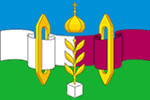 Городское поселение Тельминского муниципального образования,2016 годСОДЕРЖАНИЕВВЕДЕНИЕ..	5РАЗДЕЛ 1. ПАСПОРТ ПРОГРАММЫ КОМПЛЕКСНОГО РАЗВИТИЯ СИСТЕМ КОММУНАЛЬНОЙ ИНФРАСТРУКТУРЫ ГОРОДСКОГО ПОСЕЛЕНИЯ ТЕЛЬМИНСКОГО МУНЦИИПАЛЬНОГО ОБРАЗОВАНИЯ НА 2016-2027 ГОДЫ	7РАЗДЕЛ 2. ХАРАКТЕРИСТИКА СУЩЕСТВУЮЩЕГО СОСТОЯНИЯ СИСТЕМ КОММУНАЛЬНОЙ ИНФРАСТРУКТУРЫ ГОРОДСКОГО ПОСЕЛЕНИЯ ТЕЛЬМИНСКОГО МУНИЦИПАЛЬНОГО ОБРАЗОВАНИЯ	112.1. Система теплоснабжения	112.2. Система водоснабжения	142.3. Система водоотведения	152.4. Система электроснабжения	152.5. Система газоснабжения	172.6. Сбор и утилизация твердых бытовых отходов	17РАЗДЕЛ 3. ПЛАН РАЗВИТИЯ ГОРОДСКОГО ПОСЕЛЕНИЯ ТЕЛЬМИНСКОГО МУНЦИИПАЛЬНОГО ОБРАЗОВАНИЯ	193.1. Общая характеристика поселения	193.2. Территория и климат	203.3. Население	213.4. Жилищный фонд	243.5. Социальная инфраструктура	263.6. Прогнозируемый спрос на коммунальные ресурсы	26РАЗДЕЛ 4. ПЕРЕЧЕНЬ МЕРОПРИЯТИЙ И ЦЕЛЕВЫХ ПОКАЗАТЕЛЕЙ РАЗВИТИЯ СИСТЕМ КОММУНАЛЬНОЙ ИНФРАСТРУКТУРЫ ГОРОДСКОГО ПОСЕЛЕНИЯ ТЕЛЬМИНСКОГО МУНИЦИПАЛЬНОГО ОБРАЗОВАНИЯ	304.1. Система теплоснабжения	314.1.1. Перечень мероприятий, направленных на развитие системы теплоснабжения	314.1.2 Целевые показатели развития системы теплоснабжения	364.2. Система водоснабжения	404.2.1. Перечень мероприятий, направленных на развитие системы водоснабжения	404.2.2. Целевые показатели развития системы водоснабжения	454.3. Система водоотведения	494.3.1. Перечень мероприятий, направленных на развитие системы водоотведения	494.3.2. Целевые показатели развития системы водоотведения	524.4. Система электроснабжения	564.4.1. Перечень мероприятий, направленных на развитие системы электроснабжения	564.4.2. Целевые показатели развития системы электроснабжения	604.5. Система газоснабжения	644.5.1. Перечень мероприятий, направленных на развитие системы газоснабжения	644.5.2. Целевые показатели развития системы газоснабжения	644.6. Система сбора и утилизации твердых бытовых отходов	644.6.1.	 Перечень мероприятий, направленных на развитие системы сбора и утилизации твердых бытовых отходов	644.6.2.	Целевые показатели развития системы сбора и утилизации твердых бытовых отходов….		71РАЗДЕЛ 5.	АНАЛИЗ ФАКТИЧЕСКИХ И ПЛАНОВЫХ РАСХОДОВ НА ФИНАНСИРОВАНИЕ ИНВЕСТИЦИОННЫХ ПРОЕКТОВ СИСТЕМ КОММУНАЛЬНЫХ ИНФРАСТРУКТУРЫ ГОРОДСКОГО ПОСЕЛЕНИЯ ТЕЛЬМИНСКОГО МУНЦИИПАЛЬНОГО ОБРАЗОВАНИЯ	74РАЗДЕЛ 6. ОБОСНОВЫВАЮЩИЕ МАТЕРИАЛЫ	866.1. Обоснование прогнозируемого спроса на коммунальные ресурсы	866.1.1. Обоснование прогнозируемого спроса на тепловую энергию	866.1.2. Обоснование прогнозируемого спроса на водоснабжение	876.1.3. Обоснование прогнозируемого спроса на водоотведение	876.1.4. Обоснование прогнозируемого спроса на электроснабжение	886.1.5. Обоснование прогнозируемого спроса на газоснабжение	886.1.6. Обоснование прогнозируемого спроса на сбор и утилизацию твердых бытовых отходов                                             	886.2.	Обоснование целевых показателей комплексного развития систем коммунальной инфраструктуры	896.3.	Характеристика существующего состояния систем коммунальной инфраструктуры и проблем в их функционировании	906.3.1. Система теплоснабжения	906.3.1.1. Источники тепловой энергии	906.3.1.2. Сети теплоснабжения	916.3.1.3. Тепловые нагрузки потребителей, групп потребителей в зонах действия источников тепловой энергии	936.3.1.4. Загруженность существующей системы теплоснабжения	936.3.1.5. Проблемы в функционировании системы теплоснабжения	936.3.2. Система водоснабжения	946.3.2.1. Источники водоснабжения	946.3.2.2. Сети водоснабжения	956.3.2.3. Насосные централизованные станции	956.3.2.4. Проблемы в функционировании системы водоснабжения	956.3.3. Система водоотведения	966.3.3.1. Канализационные насосные станции и очистные сооружения	966.3.3.2. Сети водоотведения	966.3.3.3. Проблемы в функционировании системы водоотведения	966.3.4. Система электроснабжения	966.3.4.1. Источники электроснабжения	976.3.4.2. Сети электроснабжения	976.3.4.3. Проблемы в функционировании системы электроснабжения	986.3.5. Система газоснабжения	986.3.6. Система сбора и утилизации твердых бытовых отходов	996.3.6.1. Площадки для сбора и полигоны твердых бытовых отходов	996.3.6.2. Транспортировка твердых бытовых отходов	996.3.6.3. Проблемы в функционировании система сбора и утилизации твердых бытовых отходов	996.4.	Оценка реализации мероприятий в области энергосбережения и ресурсосбережения, мероприятий по сбору и учету информации об использовании энергетических ресурсов в целях выявления возможностей энергосбережения и повышения энергетической эффективности	1006.5.	Обоснование целевых показателей развития соответствующей системы коммунальной инфраструктуры	1016.6.	Перечень инвестиционных проектов, направленных на развитие систем коммунальной инфраструктуры	1066.7. Предложения по организации реализации инвестиционных проектов, направленных на развитие систем коммунальной инфраструктуры	1076.8.	Обоснование использования в качестве источников финансирования инвестиционных проектов тарифов, платы за подключение (технологическое присоединение) объектов капитального строительства к системам коммунальной инфраструктуры	1106.9.	Результаты оценки совокупного платежа граждан за коммунальные услуги на соответствие критериям доступности	1116.10. Прогнозируемые расходы бюджетов на оказание мер социальной поддержки населения по оплате коммунальных услуг	115РАЗДЕЛ 7. УПРАВЛЕНИЕ ПРОГРАММОЙ	116СПИСОК ИСПОЛЬЗОВАННОЙ ЛИТЕРАТУРЫ	119ВВЕДЕНИЕПрограмма комплексного развития систем коммунальной инфраструктуры городского поселения Тельминского муниципального образования на 2016-2027 годы (далее – Программа) разработана в соответствии с требованиями Градостроительного кодекса РФ, Федерального закона от 30.12.2004 г. № 210-ФЗ «Об основах регулирования тарифов организаций коммунального комплекса».Программа комплексного развития систем коммунальной инфраструктуры городского поселения - документ, устанавливающий перечень мероприятий по строительству, реконструкции систем электроснабжения, газоснабжения, теплоснабжения, водоснабжения и водоотведения, объектов, используемых для утилизации, обезвреживания и захоронения твердых бытовых отходов, которые предусмотрены соответственно схемами и программами развития единой национальной (общероссийской) электрической сети на долгосрочный период, генеральной схемой размещения объектов электроэнергетики, федеральной программой газификации, соответствующими межрегиональными, региональными программами газификации, схемами теплоснабжения, схемами водоснабжения и водоотведения, программами в области обращения с отходами.Система коммунальной инфраструктуры – комплекс технологически связанных между собой объектов и инженерных сооружений, предназначенных для осуществления поставок товаров и оказания услуг в сферах электроснабжения, газоснабжения, теплоснабжения, водоснабжения и водоотведения до точек подключения (технологического присоединения) к инженерным системам электроснабжения, газоснабжения, теплоснабжения, водоснабжения и водоотведения объектов капитального строительства, а также объекты, используемые для утилизации, обезвреживания и захоронения твердых бытовых отходов. Инвестиционная программа организации коммунального комплекса по развитию системы коммунальной инфраструктуры – программа финансирования строительства и (или) модернизации системы коммунальной инфраструктуры в целях реализации Программы.Ответственность за разработку Программы и ее утверждение закреплены за органами местного самоуправления. Инвестиционная программа организации коммунального комплекса по развитию системы коммунальной инфраструктуры разрабатывается организациями коммунального комплекса, согласуется и представляется в орган регулирования или утверждается представительным органом муниципального образования.На основании утвержденной Программы орган местного самоуправления может определять порядок и условия разработки производственных и инвестиционных программ организаций коммунального комплекса с учетом местных особенностей и муниципальных правовых актов. Программа является базовым документом для разработки инвестиционных и производственных программ организаций коммунального комплекса городского поселения. Утвержденная Программа является документом, на основании которого органы местного самоуправления и организации коммунального комплекса принимают решение о подготовке проектной документации на различные виды объектов капитального строительства (объекты производственного назначения – головные объекты систем коммунальной инфраструктуры и линейные объекты систем коммунальной инфраструктуры), о подготовке проектной документации в отношении отдельных этапов строительства, реконструкции и капитального ремонта перечисленных объектов капитального строительства.Разработка Программы базируется на необходимости достижения целевых уровней индикаторов состояния коммунальной инфраструктуры городского поселения Тельминского муниципального образования, которые одновременно являются индикаторами выполнения производственных и инвестиционных программ организациями коммунального комплекса при соблюдении ограничений по финансовой нагрузке на местный бюджет, то есть при обеспечении не только технической, но и экономической доступности коммунальных услуг для потребителей городского поселения. Коммунальные системы – капиталоёмкие и масштабные, поэтому достижение существенных изменений параметров их функционирования за ограниченный интервал времени затруднительно. В виду этого Программа рассматривается на длительном временном интервале (2016-2027 годы).Целью разработки Программы является обеспечение надежности, качества и эффективности работы коммунального комплекса в соответствии с планируемыми потребностями развития городского поселения Тельминского муниципального образования на 2016-2020 годы. Программа представляет собой увязанный по задачам, ресурсам и срокам осуществления перечень мероприятий, направленных на обеспечение функционирования и развития коммунальной инфраструктуры городского поселения Тельминского муниципального образования.Основными задачами Программы являются: определение основных направлений и целевых показателей развития систем коммунальной инфраструктуры;инженерно-техническая оптимизация систем коммунальной инфраструктуры городского поселения Тельминского муниципального образования; взаимоувязанное по срокам и объемам финансирования перспективное планирование развития систем коммунальной инфраструктуры городского поселения Тельминского муниципального образования;разработка мероприятий по комплексной реконструкции и модернизации систем коммунальной инфраструктуры городского поселения Тельминского муниципального образования; повышение надежности коммунальных систем и качества коммунальных услуг городского поселения Тельминского муниципального образования; совершенствование механизмов развития энергосбережения и повышение энергоэффективности коммунальной инфраструктуры городского поселения Тельминского муниципального образования; повышение инвестиционной привлекательности коммунальной инфраструктуры городского поселения Тельминского муниципального образования; обеспечение сбалансированности интересов субъектов коммунальной инфраструктуры и потребителей городского поселения Тельминского муниципального образования;улучшение экологической обстановки в городском поселении Тельминского муниципального образования.Формирование и реализация Программы базируется на следующих принципах: Целевой принцип. Мероприятия и решения Программы должны обеспечивать достижение поставленных целей;Системность. Рассмотрение всех субъектов коммунальной инфраструктуры городского поселения Тельминского муниципального образования как единой системы с учетом взаимного влияния всех элементов Программы друг на друга; Комплексность. Формирование Программы в увязке с различными целевыми программами (областными, муниципальными, программами предприятий и организаций), реализуемыми на территории городского поселения Тельминского муниципального образования.РАЗДЕЛ 1. ПАСПОРТ ПРОГРАММЫ КОМПЛЕКСНОГО РАЗВИТИЯ СИСТЕМ КОММУНАЛЬНОЙ ИНФРАСТРУКТУРЫ ГОРОДСКОГО ПОСЕЛЕНИЯ ТЕЛЬМИНСКОГО МУНЦИИПАЛЬНОГО ОБРАЗОВАНИЯ НА 2016-2027 ГОДЫРАЗДЕЛ 2. ХАРАКТЕРИСТИКА СУЩЕСТВУЮЩЕГО СОСТОЯНИЯ СИСТЕМ КОММУНАЛЬНОЙ ИНФРАСТРУКТУРЫ ГОРОДСКОГО ПОСЕЛЕНИЯ ТЕЛЬМИНСКОГО МУНИЦИПАЛЬНОГО ОБРАЗОВАНИЯВ данном Разделе приводится краткая характеристика существующего состояния систем коммунальной инфраструктуры городского поселения Тельминского муниципального образования – систем теплоснабжения, систем водоснабжения, систем водоотведения, систем электроснабжения, систем газоснабжения, сбора и утилизации твёрдых бытовых отходов. Подробная характеристика существующего состояния данных систем и проблемы в их функционировании представлены ниже в п. 6.3 Раздела 6 Программы.2.1. Система теплоснабженияВ настоящее время в городском поселении Тельминского муниципального образования теплоснабжение осуществляется централизованным и децентрализованным способами. Централизованное теплоснабжение организовано на территории малоэтажной и индивидуальной жилой застройки в северной части р.п. Тельма, которое осуществляется от угольной котельной «Центральная» установленной тепловой мощностью3 Гкал/ч, на территории малоэтажной жилой застройки в южной части р.п. Тельма, которое осуществляется от угольной котельной «Совхозная» установленной тепловой мощностью1,5 Гкал/ч и на территории расположения объектов спиртового завода ОАО «Байкалфарм», которое осуществляется от индивидуальной угольной котельной «Фабричная». Теплоснабжение малоэтажной и индивидуальной жилой застройки в р.п. Тельма, д. Сапиновка, п. Ершовка, п. Озерный, пос. Саннолыжный, п. Тюменск, а также объектов общественно-делового назначения, не подключенных к котельным, осуществляется децентрализованным способом - от локальных и индивидуальных теплоисточников (котлы и печки, работающие на дровах и угле). Источниками централизованного теплоснабжения в городском поселении Тельминского муниципального образования являются две котельные: котельная «Центральная» и  котельная «Совхозная».Котельная «Центральная» установленной тепловой мощностью 3 Гкал/ч, расположенная в северной части р.п. Тельма, предназначается для теплоснабжения северной и центральной частей поселка. В котельной установлено три водогрейных котла КВм-1.16. Расчетная температура воды для котлов составляет 95˚С. Котлы предназначены для передачи тепловой энергии потребителям и покрытия подключенных нагрузок котельной в горячей воде, включая отопительно-вентиляционную нагрузку и нагрузку ГВС.Располагаемая мощность котельной составляет 3 Гкал/ч. Подключенная тепловая нагрузка потребителей в настоящее время составляет 2,524 Гкал/ч или 84,1% от установленной мощности котельной. На котельной установлен учет тепла отпускаемого в тепловую сеть. Расчет отпускаемой тепловой энергии производится исходя из расхода потребленного топлива, низшую теплоту сгорания которого получают путем отбора проб и анализа химической лаборатории и КПД котельного оборудования, указанного в режимных картах. Расчет потребления тепловой энергии потребителей рассчитывается как разность расчетной величины выработки тепла на котельной и зафиксированного расхода передаваемой тепловой энергии за вычетом нормативных тепловых потерь в сетях, состоящих на балансе котельной.На балансе котельной «Центральная» находятся сети и трубопроводы, по которым осуществляется теплоснабжение северной и центральной частей р.п. Тельма.Таблица 2Характеристика тепловых сетей котельной «Центральная»Общая протяженность тепловых сетей котельной «Центральная», обеспечивающих теплоснабжение северной и центральной частей р.п. Тельма составляет 3126 м в двух трубном исполнении.Котельная «Совхозная» установленной тепловой мощностью 1,08Гкал/ч, расположенная в южной части р.п. Тельма, предназначается для теплоснабжения южной части поселка. В котельной установлено два водогрейных котла КВр-0.63. Расчетная температура воды для котлов составляет 95˚С. Котлы предназначены для передачи тепловой энергии потребителям и покрытия подключенных нагрузок котельной в горячей воде, включая отопительно-вентиляционную нагрузку и нагрузку ГВС.Располагаемая мощность котельной составляет 1,08 Гкал/ч. Подключенная тепловая нагрузка потребителей в настоящее время составляет 0,259 Гкал/ч или 24% от установленной мощности котельной.На котельной установлен учет тепла отпускаемого в тепловую сеть. Расчет отпускаемой тепловой энергии производится исходя из расхода потребленного топлива, низшую теплоту сгорания которого получают путем отбора проб и анализа химической лаборатории и КПД котельного оборудования, указанного в режимных картах. Расчет потребления тепловой энергии потребителей рассчитывается как разность расчетной величины выработки тепла на котельной и зафиксированного расхода передаваемой тепловой энергии за вычетом нормативных тепловых потерь в сетях, состоящих на балансе котельной.На балансе котельной «Совхозная» находятся сети и трубопроводы, по которым осуществляется теплоснабжение южной части р.п. Тельма.Таблица 3Характеристика тепловых сетей котельной «Совхозная»Общая протяженность тепловых сетей котельной «Совхозная», обеспечивающих теплоснабжение южной части р.п. Тельма составляет 229 м в двух трубном исполнении.Общая протяженность тепловых сетей городского поселения Тельминского муниципального образования составляет 3355 м.Тепловая сеть городского поселения Тельминского муниципального образования эксплуатируется по температурному графику 95/70˚С.  Фактическая температура подаваемого теплоносителя соответствует утвержденному температурному графику во всем диапазоне температур наружного воздуха. Расчетная тепловая нагрузка потребителей централизованного теплоснабжения от котельных «Центральная» и «Совхозная» составляет 4,08 Гкал/ч., из них 0,53 Гкал/ч приходилось на отопительную нагрузку жилых зданий и 0,59 Гкал/ч на технологическую и отопительную нагрузку нежилых зданий.Выработка тепловой энергии котельными в 2015 году составила 7149 Гкал, таким образом, среднегодовая нагрузка котельных составляет 2,78 Гкал/ч, что составляет 68,1% от совокупной установленной мощности котельных. Таблица 4Отпуск тепловой энергии от котельных «Центральная» и «Совхозная»Тарифы на тепловую энергию для организаций, осуществляющих услуги теплоснабжения в городском поселении Тельминского муниципального образования, утверждаются на календарный год соответствующим приказом Службы по тарифам Иркутской области.Стоимость отпущенной Гкал в 2015 году для теплоснабжающих организаций городского поселения Тельминского муниципального образования, а также динамика ее изменения в течение 5 лет представлена в Таблице 5. Тарифы установлены в одноставочном исчислении.Таблица 5Тарифы на тепловую энергию в 2012 -2016 годах, руб./Гкал В системе централизованного теплоснабжения муниципального образования выявлены следующие недостатки, препятствующие надежному и экономичному функционированию системы:1) Котельная «Центральная»:несоответствие, относительно нормативных значений, характеристик установленных сетевых и подпиточных насосов, что приводит к перерасходу электрической энергии;наличие в сети теплоснабжения участков с заниженной пропускной способностью.
Общая протяженность таких участков в двухтрубном исполнении
составляет 130 м, что составляет 4,2% от общей протяженности сети теплоснабжения;физический и моральный износ котельных агрегатов, нуждающихся в капитальном ремонте либо замене;2) Котельная «Совхозная»:значительный перерасход электрической энергии вследствие завышенных (относительно норматива) характеристик установленных сетевых насосов (расход и напор);физический и моральный износ котельных агрегатов и систем газоудаления;наличие в схеме отпуска тепловой энергии или на участках сетей значительных местных сопротивлений из-за небольшого радиуса теплоснабжения, который составляет 99 м;3) 	Недостаточность исполнительных (достоверных) схем котельных и
сети теплоснабжения;4) 	Недостаточность приборов контроля и регулирования параметров работы
оборудования котельных и сети теплоснабжения;5) 	Физический износ основного и вспомогательного оборудования
источников тепловой энергии (более 30 %);6) 	Наличие несанкционированного разбора горячей воды из систем отопления,
сверхнормативная подпитка сетей теплоснабжения;7) 	Необходимость проведения наладки эффективной работы котельных агрегатов (для
поддержания их высокого КПД) и сетитеплоснабжения.2.2. Система водоснабженияВ настоящее время в городском поселении Тельминского муниципального образования водоснабжение осуществляется централизованным и децентрализованным способами.Источниками водоснабжения городского поселения Тельминского муниципального образования являются подземные и поверхностные воды. Большая часть населения снабжается водой за счет индивидуальных водозаборных скважин и шахтных колодцев, а другая часть за счет ряда водозаборных скважин и трубопроводов, объединенных в централизованную систему водоснабжения. Часть населения снабжается водой за счет поверхностного водозабора и  трубопроводов, объединенных в централизованную систему водоснабжения.Водопроводные очистные сооружения на территории городского поселения Тельминского муниципального образования отсутствуют.На территории р.п. Тельма представлена централизованная система водоснабжения, включающая в себя два водозабора и хозяйственно-питьевой водопровод.В северной части р.п. Тельма на р. Ангара расположен водозабор для обеспечения водой котельных и потребителей, включающий в себя водозабор открытого типа, производительностью 350 м3/сутки, насосную станцию первого подъема. Собственником водозабора «Ангара» является ОАО «Байкалфарм», эксплуатацией водопроводных сооружений занимается предприятие ООО «Триумф» по договору аренды.В центральной и южной части населенного пункта подача воды осуществляется из подземного источника – артезианских скважин, производительностью 22,6 м3/сут. Вода подается в водонапорную башню с последующим распределением в разводящую водопроводную сеть.В населенных пунктахд. Сапиновка, п. Ершовка, п. Озерный, пос. Саннолыжный, п. Тюменск централизованная система водоснабжения отсутствует. Водоснабжение жилой, общественно-деловой застройки осуществляется из индивидуальных скважин и шахтных колодцев. В д. Сапиновка расположена скважина для забора воды и водонапорная башня, используемые для технических нужд. В п. Ершовка, п. Тюменск расположены скважины для забора воды, используемые для хозяйственно-питьевых нужд. В п. Саннолыжный, п. Озерный расположены скважины для забора воды и водонапорные башни, используемые для хозяйственно-питьевых нужд.Общая протяженность сетей водоснабжения городского поселения Тельминского муниципального образования составляет 3500 м. Водонапорные сети изношены, в результате чего имеются существенные потери воды при транспортировке до потребителей.Мощность водозабора городского поселения Тельминского муниципального образования составляет 350 м3/сутки. Суммарный объем воды, отпускаемый потребителям по состоянию на конец 2015 года составлял 44,31 тыс. м3/год (0,121 тыс. м3/сутки). Норма потребления воды составляет 120 л/сутки на человека.Таблица 6Динамика тарифов на питьевую воду в городском поселении Тельминского муниципального образования, руб/м3Оплата за потребленную воду производится ежемесячно, согласно показаниям коммерческих приборов учета воды. Абоненты, не имеющие узлов учета, уведомлены о необходимости их установки. За период 2012–2015 гг. удельный вес статей затрат на водоснабжение существенно не изменялся.Анализ современного состояния системы водоснабжения городского поселения Тельминского муниципального образования выявил следующие проблемы:отсутствует система очистки и обеззараживания воды, что не гарантирует обеспечение населения качественной питьевой водой;в р.п. Тельма отмечается низкий процент охвата населения централизованным водоснабжением. Услугами централизованного водоснабжения пользуются 1064 человека, что составляет около 21% населения р.п. Тельма;не организованы и не соблюдаются зоны санитарной охраны источников водоснабжения;имеется значительный износ сетей и объектов водоснабжения. Износ сетей водоснабжения городского поселения Тельминского муниципального образования составляет порядка 80%.Необходимо предусмотреть мероприятия по развитию системы водоснабжения с соблюдением нормативных требований, обеспечивающие обновление оборудования и сетей, повышающие надежность работы системы и охват населения централизованным водоснабжением.2.3. Система водоотведенияНа территории городского поселения Тельминского муниципального образования централизованная система водоотведения  отсутствует. В населенных пунктах отвод сточных вод осуществляется в выгребные ямы, надворные туалеты с последующим сбросом на рельеф.На территории городского поселения Тельминского муниципального образования нет сетей централизованного водоотведения, имеются только локальные сети децентрализованного водоотведения.На данный момент в системе водоотведения городского поселения Тельминского муниципального образования есть одна основная проблема: отсутствие централизованной системы водоотведения.С целью повышения качественного уровня проживания населения и улучшения экологической обстановки на территории городского поселения Тельминского муниципального образования необходимо предусмотреть строительство канализационных очистных сооружений, канализационных насосных станций и сетей водоснабжения, а также организацию сбора и транспортировки сточных вод  для их очистки и утилизации.2.4. Система электроснабженияВ городском поселении Тельминского муниципального образования электроснабжение осуществляется централизованным способом. Источниками электроснабжения являются:понизительная подстанция ПС 110/27,5/10 кВ «Тельма» тяговая, расположенная на территории п. ж/д ст. Тельма Железнодорожного муниципального образования;понизительная подстанция ПС 35/10 кВ «Железнодорожник», расположенная на территории п. Железнодорожный Железнодорожного муниципального образования.От обеих понизительных подстанций по линиям электропередачи напряжением 10 кВ подключены трансформаторные подстанциикласса напряжения 10/0,4 кВ.В общей сложности на территории городского поселения Тельминского муниципального образованиянаходится 19 трансформаторных подстанций.Поставщиками электрической энергии для нужд абонентов п. Тельма служат энергосбытовые компании ГУЭП «Облкоммунэнерго» и «Центральные электрические сети» г. Ангарск.В системе электроснабжения городского поселения Тельминского муниципального образования используются, в основном, однотрансформаторные подстанции. От трансформаторной подстанции 10/0,4 кВ осуществляется передача электрической энергии по распределительным сетям напряжением 0,4 кВ различным потребителям.Потребители электрической энергии относятся к  электроприемникам II и III категории надежности.По территории городского поселения Тельминского муниципального образования проходят:линии электропередачи 10 кВ общей протяженностью 56,4 км;линии электропередачи 35 кВ общей протяженностью 6,3 км;линии электропередачи 110 кВ общей протяженностью 30,3 км;линии электропередачи 220 кВ общей протяженностью 34,3 км;линии электропередачи 500 кВ общей протяженностью 25,1 км.В р.п. Тельма электроснабжение потребителей осуществляется от 13 трансформаторных подстанций 10/0,4 кВ  различных мощностей. По территории рабочего поселка проходят линии электропередачи 35 кВ общей протяженностью в границах населенного пункта 3,6 км.В д. Сапиновка электроснабжение потребителей осуществляется от 1 трансформаторной подстанции 10/0,4 кВ. Общая протяженность линий электропередач 10 кВ составляет 0,5 км.В п. Ершовка электроснабжение потребителей осуществляется от 1 трансформаторной подстанции 10/0,4 кВ. Общая протяженность линий электропередач 10 кВ составляет 0,1 км.В п. Озерный электроснабжение потребителей осуществляется от 2 трансформаторных подстанций 10/0,4 кВ  различных мощностей. Общая протяженность линий электропередач 10 кВ составляет 1,5 км.В пСаннолыжный электроснабжение потребителей осуществляется от 1 трансформаторной подстанции 10/0,4 кВ. Общая протяженность линий электропередач 10 кВ составляет 0,8 км.В п. Тюменск электроснабжение потребителей осуществляется от 1 трансформаторной подстанции 10/0,4 кВ. Общая протяженность линий электропередач 10 кВ составляет 0,8 км.Таблица 7Динамика тарифов на электрическую энергию, поставляемую населению и приравненным к нему категориям на территории Иркутской области, руб/кВт*чАнализ современного состояния системы электроснабжениягородского поселения Тельминского муниципального образования выявил следующие проблемы:значительный износ сетей электроснабжения и оборудования трансформаторных подстанций 10/0,4 кВ. Необходимо совершенствование системы контроля параметров электрической сети в целях передачи электрической энергии надлежащего качества, а кроме реконструкции линий электропередач, внедрение энергоэффективных устройств, оборудования и технологий, обеспечивающих сокращение потерь электрической энергии;низкое напряжение от 180 В и ниже на вводах потребителей, что оказывает влияние на обеспечение населения качественных электроснабжением. Причина создавшейся ситуации - увеличение нагрузки потребителей до величин, превышающих пропускную способность электрических сетей и мощность установленного оборудования на фоне высокого износа оборудования электрических сетей. Для устранение данной проблемы необходимо сократить непроизводственные потери (неучтенной электрической энергии) в электрических сетях и провести реконструкцию электрических сетей через технологическое соединение с целью увеличения мощности подстанций, увеличения пропускной способности линии электопередач (увеличения сечения проводов). 2.5. Система газоснабженияВ городском поселении Тельминского муниципального образования в настоящее время газоснабжение природным газом отсутствует. В перспективе газификация населенных пунктов городского поселения Тельминского муниципального образования планируется посредством строительства магистрального газопровода МГВД «Ковыкта – Саянск – Ангарск-Иркутск» от Ковыктинского газоконденсатного месторождения (Ковыктинское ГКМ). Газификация р. п. Тельма планируется в соответствии со «Схемой газификации населенных пунктов Иркутской области». Газификация п. Тюменск, д. Сапиновка, п. Ершовка, п. Озерный, п. Саннолыжный проектом не предусматривается ввиду их удаленности от магистрального газопровода и малой численности населения.2.6. Сбор и утилизация твердых бытовых отходовНа территории городского поселения Тельминского муниципального образования сбор и вывоз твердых бытовых отходов и крупногабаритных отходов производится специальным автотранспортом с контейнерных площадок, расположенных как в районе муниципальных домов, так и в частном секторе. Работа специального автотранспорта по транспортировке твердых бытовых отходов осуществляется в соответствии с маршрутными графиками. Транспортировку твердых бытовых отходов осуществляет управляющая компания ООО «Триумф». Тариф на транспортировку твердых бытовых отходов, установленный управляющей компанией ООО «Триумф», составляет 458,17 руб./м3.На территории городского поселения Тельминского муниципального образования отсутствуют полигоны твердых бытовых отходов, поэтому отходы транспортитуются на полигон твердых бытовых отходов, расположенный в г. Усолье-Сибирское. Предприятия по переработке твердых бытовых отходов на территории городского поселения Тельминского муниципального образования также отсутствуют.На территории р.п. Тельма установлены контейнеры для сбора мусора в местах потенциально возможного скопления мусора. На постоянной основе осуществляется ликвидация свалок, расположенных не только в рабочем поселке, но и на прилегающих территориях.Несмотря на своевременный вывоз мусора и наличие контейнерных площадок, жители городского поселения устраивают несанкционированные свалки, которые неблагоприятно влияют на внешний вид и санитарное состояние поселения.Работа по совершенствованию сбора твердых бытовых отходов, в первую очередь, направлена на обустройство достаточного количества контейнерных площадок на всей территории городского поселения Тельминского муниципального образования. Приоритет в этой работе принадлежит организациям, осуществляющим управление многоквартирными жилыми домами и организациям, имеющим лицензии на деятельность в сфере обращения бытовых отходов, при общей координации их деятельности со стороны администрации городского поселения Тельминского муниципального образования. Результатами проведенной работы должны стать отсутствие несанкционированных свалок на дворовых территориях и ликвидация предпосылок для складирования бытового в непредназначенных для этого местах.Проблемы в функционировании систем сбора и утилизации твердых бытовых отходов на территории городского поселения Тельминского муниципального образования:отсутствие на территории муниципального образования полигона твердых бытовых отходов, а также удаленность полигона твердых бытовых отходов, расположенного в г. Усолье-Сибирское, на который осуществляется транспортировка твердых бытовых отходов с территории муниципального образования;наличие на территории муниципального образования несанкционированных свалок;недостаточная сеть площадок временного хранения твердых бытовых отходов;отсутствие на большинстве территорий домовладений организованных мест для сбора крупногабаритных отходов;отсутствие селективного сбора отходов от населения муниципального образования, в том числе опасных отходов (люминесцентные ламы, использованные батарейки) и пластиковой тары, которые негативно влияют на экологическую ситуацию в муниципальном образовании; недостаточная оснащенность специализированной техникой системы уличной уборки.РАЗДЕЛ 3. ПЛАН РАЗВИТИЯ ГОРОДСКОГО ПОСЕЛЕНИЯ ТЕЛЬМИНСКОГО МУНИЦИПАЛЬНОГО ОБРАЗОВАНИЯ3.1. Общая характеристика поселенияГородское поселение Тельминского муниципального образования является единым экономическим, историческим, социальным, территориальным образованием, входит в состав муниципального образования «Усольское районное муниципальное образование», наделенного Законом Иркутской области статусом муниципального района.Городское поселение Тельминского муниципального образования наделено статусом городского поселения Законом Иркутской области от 16.12.2004 г. № 84–ОЗ «О статусе и границах муниципальных образований Усольского района Иркутской области».Численность населения на начало 2016 г. составляет 5299 человек. Городское поселение Тельминского муниципального образования включает в себя шесть населенных пунктов: рабочий поселок Тельма, поселок Тюменск, поселок Озерный, поселок Саннолыжный, поселок Ершовка, деревня Сапиновка. Основным видом деятельности жителей городского поселения являются сельское хозяйство и производство на спиртовом заводе. Внешние транспортные связи осуществляются железнодорожным, автомобильным транспортом.На перспективу основной профиль специализации городского поселения Тельминского муниципального образования будет обусловлен сельскохозяйственной освоенностью территории. С учетом наличия личных подсобных хозяйств имеется база для развития сельскохозяйственной потребкооперации и создания объектов по хранению и переработке продукции. Важная роль в развитии экономического потенциала на перспективу принадлежит малому бизнесу, который обеспечивает создание дополнительных рабочих мест, способствует оптимизации структуры промышленного комплекса и насыщению рынка товарами и услугами.Приоритетными и определяющими развитие городского поселения Тельминского муниципального образования является сельское хозяйство и переработка сельскохозяйственной продукции в сочетании с малым бизнесом и торговлей. Численность работающих, включая малый бизнес и индивидуальных предпринимателей, составляет 14% от общей численности населения городского поселения, в том числе:малый бизнес и торговля -14%;сельское хозяйство - 8%;бюджетная сфера -25%;прочие  -53%.На территории городского Тельминского муниципального образования расположены следующие объекты производственной сферы:ООО «Сиблесиндустрия», пилорама, лесоперерабатывающий комплекс – деревообрабатывающая промышленность;ЗАО «Тельминское» (зерносклады), ЗАО «Железнодорожник»(зерносклад) – объекты сельскохозяйственного назначения;ЗАО «Тельминская» (пекарня), ОАО «Байкалфарм» (спиртовой завод), малое предприятие по переработке мяса, молока и овощей – пищевкусовая промышленность;Швейная фабрика – легкая промышленность.На территории городского поселения Тельминского муниципального образования расположен карьер глины.Площадь зон производственного и коммунально-складского назначения вне границ населенных пунктов составляет - 14,5 га, зон сельскохозяйственного использования (без учета зон садоводства, дачного хозяйства) - 6264,7 га. Активное развитие сельского хозяйства – увеличение объемов выпускаемой продукции, модернизации производства являются определяющим фактором экономического роста городского поселения. Потенциал для дальнейшего развития муниципального образования высок благодаря близости к городу Иркутск, что может также способствовать привлечению новых инвесторов.В целях обеспечения развития сельскохозяйственного производства необходимо сохранение большей части площадей сельскохозяйственного назначения для развития сельскохозяйственной деятельности и размещения объектов агропромышленного производства. При необходимости использования для строительства производственных объектов, малоэтажного строительства и иных объектов земель сельскохозяйственного назначения рекомендуется выделение менее ценных угодий с пониженной кадастровой стоимостью и низким бонитетом почв.Инвестиционная привлекательность городского поселения Тельминского муниципального образования достаточно высока, в частности, благодаря близкому расположению к городу Иркутск. Здесь возможно формирование инвестиционных площадок и создание новых производств. Необходимо использование конкурентных преимуществ территории в целях привлечения новых инвестиционных проектов, позволяющих создать для жителей муниципального образования новые рабочие места. Для реализации этой цели необходимо осуществлять выделение следующих земельных участков, пригодных для развития приоритетных для муниципального образования видов экономической деятельности:развитие жилищного строительства с формированием новых жилых комплексов высокого уровня комфортности; развитие производственных зон, размещение новых предприятий; развитие рекреационной и туристской деятельности.Для привлечения инвесторов необходима подготовка площадок для размещения новых предприятий, подготовка территорий под жилищное строительство и создание современных транспортной, инженерной, социальной и бытовой инфраструктуры.Порядок предоставления земельных участков, находящихся в муниципальной и государственной собственности, в целях создания объектов недвижимости для субъектов малого и среднего предпринимательства, определяется на общих основаниях, предусмотренных законодательством Российской Федерации, законодательством Иркутской области и нормативными правовыми актами органов местного самоуправления Усольского муниципального района с учетом приоритетных направлений хозяйственной деятельности.3.2. Территория и климатТерритория Усольского района расположена в южной части Иркутской области. Усольский район граничит на западе - с Черемховским, на севере - с Боханским районом Усть-Ордынского Бурятского автономного округа, на востоке - с Ангарским, Шелеховским, Слюдянским районами, на юге - с Республикой Бурятия.Городское поселение Тельминского муниципального образования расположено в северо-восточной части Усольского муниципального района Иркутской области. На севере городское поселение граничит с городом Усолье-Сибирское, на севере - с Белореченским муниципальным образованием, на севере и северо-западе с Сосновским муниципальным образованием, на востоке и северо-востоке граница поселения проходит вдоль берега реки Ангара и граничит с Железнодорожным муниципальным образованием, на юге - с Большееланским и Новожилкинским муниципальными образованиями. Общая площадь городского поселения составляет  25,8 тыс. га.Крупнейшим населенным пунктом городского поселения Тельминского муниципального образования является рабочий поселок Тельма. Тельма – одно из самых старых и известных сел в Сибири, основано в 1660 году, в 1932 году ему присвоен статус поселка городского типа. Находится поселок на юге Иркутской области на берегу реки Ангара, расстояние до областного центра составляет 80 км по автодорогам и 72 км по железной дороге.Рабочий поселок Тельма расположен на левом берегу реки Ангара. С юго-запада на север через населенный пункт протекает река Тельминка, впадающая у северной границы поселка в Ангару. Река Тельминка образует три живописных пруда, расположенных в юго-западной части рабочего поселка. В центре поселка, на берегу Нижнего пруда, находится естественное возвышение, на котором стоит памятник градостроительства и архитектуры – Церковь Казанской иконы Божией Матери. Церковь возвышается над поселком и видна со всех точек при подъезде к Тельме. Окрестности представляют собой сельскохозяйственные угодья и территории, покрытые лесом. На территории городского поселения протекают участок р. Ангара, р.Тельминка, р.Биликтуйка, р. Малый Бугасар, также расположены мелкие пруды, озера и водохранилища в составе водотоков. Реки рассматриваемой территории относятся к бассейну реки Ангара.По строительно-климатическому районированию (СНиП 23-01-99 «Строительная климатология») территория городского поселения Тельминского муниципального образования относится к климатическому району IВ.Климат городского поселения резко континентальный, со значительными годовыми и суточными колебаниями температуры воздуха. Характерными особенностями климата являются: длинная морозная зима с большим количеством солнечных дней, теплое лето с обильными осадками, высокое давление и быстрая смена погоды весной и осенью. Смягчающее воздействие на климат городского поселения оказывают озеро Байкал и Ангарские водохранилища.Самый холодный месяц – январь, со средней температурой -18,5 °С. Весна короткая и сухая. Лето в первой половине жаркое и сухое, а во второй половине – пасмурное и дождливое. Самый теплый месяц – июль, со средней температурой +18,1 °С. Осенью погода теплая и сухая, с частыми заморозками. Среднегодовое количество осадков в составляет 480 мм, причем максимум приходится на июль, а минимум – на март.Средняя температура наиболее холодного месяца (январь): около - 18 °С. Средняя температура наиболее теплого месяца (июль): около + 18 °С. Средняя температура за год: порядка – 0,9 °С. Продолжительность безморозного периода в среднем составляет около 100 дней. Продолжительность отопительного периода со среднесуточной температурной воздуха   - 8,5°С составляет 240 дней.Продолжительность зимнего периода составляет 190 дней с сильно развивающимися процессами выхолаживания, преобладаниями ветра западного направления. Продолжительность летнего периода составляет 100 дней. Температура воздуха наиболее холодной пятидневки: -39 °С. Относительная влажность воздуха: 79 %. Средняя скорость ветра: 2,2 м/с.Климатические характеристики для городского поселения Тельминского муниципального образования приняты по городу Иркутск в соответствии со СНиП 23-01-99 «Строительная климатология» и представлены в Таблице 8.Таблица 8Климатические характеристики городского поселения Тельминского муниципального образованияТаблица 9Среднемесячная температура наружного воздуха на территории городского поселения Тельминского муниципального образованияТаблица 10Среднемесячная скорость ветра на территории городского поселения Тельминского муниципального образования3.3. НаселениеЧисленность населения городского поселения Тельминского муниципального образования по состоянию на 01.01.2016 г. составляет 5299 человек. За период с 2011 года по 2016 год численность населения увеличилась на 8,32% - с 4858 человек в 2011 году до 5299 человек в 2016 году.Таблица 11Динамика численности населения городского поселения Тельминского муниципального образования за период с 2011 года по 2016 год, чел.Проектными решениями Генерального плана Тельминского муниципального образования Усольского района Иркутской области предполагается увеличение численности населения городского поселения Тельминского муниципального образования до 5380 человек (то есть увеличение на 1,5% относительно существующего состояния.Таблица 12Прогнозируемая динамика численности населения городского поселения Тельминского муниципального образования согласно Генеральному плану Тельминского муниципального образования Усольского района Иркутской областиАнализ Таблицы 11 показывает, что за период с 2011 года по 2016 год годовой прирост численности населения городского поселения Тельминского муниципального образования составил в среднем 88 человек в год. В то же время, Генеральным планом Тельминского муниципального образования Усольского района Иркутской области запланирован прирост численности населения, составляющий в среднем 88 человек в год (согласно Таблице 12).Учитывая данные сравнительного анализа (прирост численности населения в среднем не превышает 88 человек в год), а также влияние существующих социально-экономических факторов, на расчетный срок Программы (2027 год) прогнозируемая численность населения городского поселения Тельминского муниципального образования принимается 6267 человек (согласно Таблице 13), то есть ожидается увеличение численности населения на 15,44% относительно существующего положения.Таблица 13Прогнозируемая динамика численности населения городского поселения Тельминского муниципального образования на период с 2016 по 2027 год, чел.В городском поселении Тельминского муниципального образования по состоянию на 01.01.2016 г. трудоспособное население (от 18 до 60 лет) составляет 3127 (59,01% от общей численности населения) человек, население моложе трудоспособного возраста (от 0 до 17 лет) – 1214 (22,91% от общей численности населения) человек, население старше трудоспособного (мужчины старше 60 лет, женщины старше 55 лет) возраста – 958 (18,08% от общей численности населения) человек. Из них: мужчин трудоспособного возраста – 1643 человека, женщин трудоспособного возраста – 1484 человека; мужчин старше трудоспособного возраста – 254 человека, женщин старше трудоспособного возраста – 704 человека.Учитывая данные сравнительного анализа (прирост численности населения в среднем не превышает 88 человек в год), а также влияние существующих социально-экономических факторов, на расчетный срок Программы (2027 год) прогнозная численность населения городского поселения Тельминского муниципального образованияпо возрастным категориям будет составлять(согласно Таблице 14):население моложе трудоспособного возраста – 1436 человек. Ожидается увеличение данной категории населения на 222 человека относительно существующего положения;население трудоспособного возраста – 3698 человек. Ожидается увеличение данной категории населения на 571 человек относительно существующего положения;население старше трудоспособного возраста – 1133 человек. Ожидается увеличение данной категории населения на 175 человек относительно существующего положения.Таблица 14Прогнозируемая динамика численности населения городского поселения Тельминского муниципального образования по возрастным категориям с 2016 года по 2027 год, чел.3.4. Жилищный фондЖилищный фонд городского поселения Тельминского муниципального образования представлен малоэтажной и индивидуальной жилой застройкой, и составляет 65 тыс. м2 общей площади, в том числе ветхий – 3,9 тыс. м2общей площади. Таблица 15Площадь жилищного фонда городского поселения Тельминского муниципального образования в группировке по населенным пунктам и видам застройки, тыс. м2Средняя обеспеченность населения жилой площадью составляет 13 м2/чел., что гораздо ниже среднего показателя по Иркутской области и Российской Федерации в целом. Соответственно, до 2027 года необходимо наращивать объемы жилищного строительства, что, в свою очередь, требует освоения новых территорий.Одновременно с этим, городское поселение Тельминского муниципального образования имеет ограниченные территориальные ресурсы для дальнейшего градостроительного развития. Необходимо осуществить перевод земель лесного фонда в категорию земель населенных пунктов муниципального образования.Жилищный фонд городского поселения Тельминского муниципального образования представлен, в основном, индивидуальной жилой застройкой. На долю индивидуальной жилой застройки приходится 86,46% общей площади жилищного фонда. Другая часть жилищного фонда представлена малоэтажной застройкой. На долю малоэтажной жилой застройки приходится 13,54% общей площади жилищного фонда.В городском поселении Тельминского муниципального образования 3,9 тыс. м2жилищного фонда находятся в ветхом состоянии, что составляет 6%  общей площади жилищного фонда.Новое жилищное строительство в последние годы осуществляется преимущественно в р.п. Тельма за счет индивидуального жилого строительства. В среднем за год вводится 0,2 тыс. м2 нового жилищного фонда. По данным на 01.01.2016 г. в очереди на улучшение жилищных условий в городском поселении Тельминского муниципального образования состоит 60 человек (21 семья). С учетом нормы предоставления жилья общей площади на человека (22 м2) площадь требуемого жилищного фонда составляет 1,32 тыс. м2.Проектными решениями Генерального плана Тельминского муниципального образования Усольского района Иркутской области предполагается, что к существующему в настоящее время жилищному фонду городского поселения Тельминского муниципального образования к 2027 году произойдет прирост (строительства) жилищного фонда, равный 26,2 тыс. м2, что составляет 17% общей площади существующего жилищного фонда. Соответственно, общая площадь жилищного фонда будет составлять 91,2 тыс. м2. Объем нового жилищного строительства будет осуществляться за счет коммерческих и частных инвестиций, а также муниципального и областных бюджетов через реализацию целевых программ. Территория, необходимая для размещения всего объема жилищного строительства, составит порядка 34 га.Среди площадок нового строительства предусмотрены территории для расселения населения, стоящего в очереди на получение жилья и живущих в домах, которые со временем будут признаны аварийными в связи с износом, а также для бесплатного предоставления в собственность граждан земельных участков под индивидуальное жилищное строительство.Площади существующего и проектируемого жилищного фонда представлены в Таблице 16 по каждому населенному пункту и по городскому поселению Тельминского муниципального образования в целом.Таблица 16Площадь жилищного фонда городского поселения Тельминского муниципального образования на перспективу в группировке и по населенным пунктам , тыс. м2 Проектируемый жилищный фонд будет представлен индивидуальной жилой застройкой в виде жилых домой усадебного типа и малоэтажной жилой застройкой в виде малоэтажных многоквартирных жилых домов.3.5. Социальная инфраструктураПо данным Генерального плана Тельминского муниципального образования Усольского района Иркутского района, городское поселение Тельминского муниципального образования хорошо обеспечено объектами социального и культурно-бытового обслуживания – в городском поселении функционируют учреждения здравоохранения и культуры, образовательные учреждения, предприятия общественного питания и торговли. На перспективу Администрацией городского поселения Тельминского муниципального образования запланировано строительство детского сада, начальной школы, клуба, амбулатории, пожарного депо, спортивных залов, спортивных площадок и других объектов социальной инфраструктуры.3.6. Прогнозируемый спрос на коммунальные ресурсыСуществующий и прогнозируемый спрос на коммунальные ресурсы городского поселения Тельминского муниципального образования представлен в Таблице 17. Значения существующего спроса представлены в данной таблице за 2015 год, значения прогнозируемого спроса – рассчитаны на срок реализации Программы – с 2016 года по 2027 год.Как видно из Таблицы 17, в перспективе в городском поселении Тельминского муниципального образования прогнозируется увеличение спроса на все коммунальные ресурсы:электрическая энергия. Прогнозируется увеличение спроса на 16,39%;тепловая энергия. Прогнозируется увеличение спроса на 13,32%;вода. Прогнозируется увеличение спроса на 91,19%;сточные воды. Прогнозируется увеличение спроса на 6,77%;накопление твердых бытовых отходов. Прогнозируется увеличение спроса на 15,41%.Таблица 17Существующий и прогнозируемый спрос на коммунальные ресурсы городского поселения Тельминского муниципального образованияРАЗДЕЛ 4. ПЕРЕЧЕНЬ МЕРОПРИЯТИЙ И ЦЕЛЕВЫХ ПОКАЗАТЕЛЕЙ РАЗВИТИЯ СИСТЕМ КОММУНАЛЬНОЙ ИНФРАСТРУКТУРЫ ГОРОДСКОГО ПОСЕЛЕНИЯ ТЕЛЬМИНСКОГО МУНИЦИПАЛЬНОГО ОБРАЗОВАНИЯВ рамках данного раздела рассматриваются мероприятия и целевые показатели развития систем коммунальной инфраструктуры городского поселения Тельминского муниципального образования.Мероприятия, направленные на развитие систем коммунальной инфраструктуры городского поселения Тельминского муниципального образования, разработаны по следующим направлениям: мероприятия, направленные на качественное и бесперебойное обеспечение систем коммунальной инфраструктуры новых объектов капитального строительства;мероприятия, направленные на повышение надежности систем коммунальной инфраструктуры;мероприятия, направленные на повышение энергетической эффективности систем коммунальной инфраструктуры;мероприятия, направленные на улучшение экологической ситуации на территории городского поселения.Результаты реализации Программы определяются с достижением уровня запланированных технических и финансово-экономических целевых показателей. Перечень целевых показателей развития систем коммунальной инфраструктуры с детализацией по системам коммунальной инфраструктуры разрабатывается в соответствии с Постановлением Правительства РФ от 14.06.2013 г. № 502 «Об утверждении требований к программам комплексного развития систем коммунальной инфраструктуры поселений, городских округов» и Приказом Министерства регионального развития Российской Федерации от 06.05.2011 г. № 204«О разработке программ комплексного развития систем коммунальной инфраструктуры муниципальных образований».Перечень целевых показателей развития систем коммунальной инфраструктуры включает в себя:критерии доступности коммунальных услуг для населения;показатели спроса на коммунальные ресурсы и перспективные нагрузки;величины новых нагрузок;показатели качества поставляемых ресурсов;показатели степени охвата потребителей приборами учета;показатели надежности поставки ресурсов;показатели эффективности производства и транспортировки ресурсов;показатели эффективности потребления коммунальных ресурсов;показатели воздействия на окружающую среду.При формировании требований к конечному состоянию коммунальной инфраструктуры городского поселения Тельминского муниципального образования применяются показатели и индикаторы в соответствии с Приказом Министерства регионального развития Российской Федерации от 14.04.2008 г. №48 «Об утверждении методики проведения мониторинга выполнения производственных и инвестиционных программ организаций коммунального комплекса».Целевые показатели развития систем коммунальной инфраструктуры устанавливаются по каждому виду коммунальных услуг и периодически корректируются.Удельные расходы по потреблению коммунальных услуг отражают достаточный для поддержания жизнедеятельности объем потребления населением материального носителя коммунальных услуг. Охват потребителей услугами используется для оценки качества работы систем жизнеобеспечения. Уровень использования производственных мощностей, обеспеченность приборами учета характеризуют сбалансированность систем. Качество оказываемых услуг организациями коммунального комплекса характеризует соответствие качества оказываемых услуг установленным требованиями, эпидемиологическим нормам и правилам.Надежность обслуживания систем жизнеобеспечения характеризует способность коммунальных объектов обеспечивать жизнедеятельность городского поселения Тельминского муниципального образования без существенного снижения качества среды обитания при любых воздействиях извне, то есть оценкой возможности функционирования коммунальных систем практически без аварий, повреждений и других нарушений в работе.Надежность работы объектов коммунальной инфраструктуры характеризуется: обратной величиной - интенсивностью отказов (количеством аварий и повреждений на единицу масштаба объекта, например на 1 км инженерных сетей); износом коммунальных сетей, протяженностью сетей, нуждающихся в замене; долей ежегодно заменяемых сетей; уровнем потерь и неучтенных расходов.Ресурсная эффективность определяет рациональность использования ресурсов, характеризуется следующими показателями: удельный расход электрической энергии и удельный расход топлива.4.1. Система теплоснабжения4.1.1. Перечень мероприятий, направленных на развитие системы теплоснабженияПредлагаемые мероприятия по развитию системы теплоснабжения городского поселения Тельминского муниципального образования направлены на качественное и бесперебойное обеспечение, повышение надежности и энергетической эффективности системы теплоснабжения городского поселения, а также на улучшение экологической ситуации на его территории.Увеличение объема потребления тепловой энергии возможно с учетом планируемой реконструкции существующих котельных.В соответствии с прогнозными данными к 2027 году ожидается увеличение потребления тепловой энергии на 13,32%.За 2015 год общий объем потребления тепловой энергии составил 7149Гкал. По прогнозам, в 2027 году объем потребляемой тепловой энергии ожидается на уровне 8248 Гкал. Увеличение объема потребления тепловой энергии обуславливается увеличением числа потребителей тепла, в частности, населения.Перечень мероприятий, направленных на развитие системы теплоснабжения городского поселения Тельминского муниципального образования:1) Реконструкция существующих котельных в связи с износом котельных агрегатов.На момент разработки Программы котельные агрегаты, установленные на котельных, имеют возраст эксплуатации не более 10 лет. КПД котельных агрегатов в соответствии с паспортными данными колеблются от 60 до 70%, что является нормальным показателем.В то же время, нормативный срок эксплуатации установленных котельных агрегатов при соблюдении требований и условий руководства по монтажу и эксплуатации составляет 10 лет, полный средний ресурс работы котельных агрегатов - 50 000 часов.Расчетный срок эксплуатации установленных котельных агрегатов, рассчитанный исходя из продолжительности отопительного периода для Иркутской области в соответствии со СНиП 23-01-99 «Строительная климатология» (5760 часов: 240 суток * 24 часа) составляет около 9 лет.Расчетный срок реконструкции котельных агрегатов приходится на период с 2019  по 2020 годы.Таблица 18 Расчетный срок эксплуатации котельных агрегатов* капитальный  ремонт данных котельных агрегатов проводился в 2010 году, соответственно, расчет срока эксплуатации данных котельных агрегатов осуществлялся с 2010 года.Кроме того, на продолжительность срока эксплуатации котельных агрегатов могут негативно повлиять некачественная химводоочистка теплоносителя и несоблюдение правил эксплуатации котельного оборудования. Соответственно, начиная с 2019 года необходимо произвести диагностику котельных агрегатов котельных, определить возможный безаварийный срок эксплуатации и в случае необходимости произвести их замену, с учетом мощности на перспективу развития городского поселения.2) Строительство новых участков тепловых сетей общей протяженностью 291 м.В существующих границах городского поселения Тельминского муниципального образования планируется разместить новые жилые дома и объекты социальной cферы. Часть
перспективных жилых зданий будет отапливаться от индивидуальных источников
тепловой энергии (печей, электрических бойлеров). К существующим системам
централизованного теплоснабжения от котельных планируется подключение
следующих новых зданий:к котельной «Центральная»: жилое здание, расположенное в зоне
действия существующей системы теплоснабжения, из них один жилой дом на
месте сноса общежития №1. Планируемое подключение в 2016 году;к котельной «Совхозная»: два жилых здания, расположенные в зоне действия
существующей системы теплоснабжения, а также одно нежилое здание
(детский сад на 150 мест). Планируемое подключение в 2017-2018 годах.Для обеспечения перспективных приростов тепловой нагрузки городского поселения Тельминского муниципального образования требуется строительства новых участков тепловых сетей общей протяженностью 291 м. Перечень перспективных участков тепловых сетей представлен в Таблице 19.Таблица 19Перечень перспективных участков тепловых сетей3) Реконструкция участков тепловых сетей общей протяженностью 1510 м.Общая протяженность тепловых сетей городского поселения Тельминского муниципального образования в двухтрубном исчислении составляет 3355 м. Трубопроводы выполнены в предварительно изолированных в заводских условиях трубах с тепловой изоляцией в виде минеральной ваты. Аварийность и степень износа тепловых сетей средняя. Срок службы таки трубопроводов составляет около 50 лет.Время работы тепловых сетей ограничено отопительным периодом, в межотопительный период горячее водоснабжение отсутствует, что положительно сказывается на сроках эксплуатации тепловых сетей. Несмотря на это, в настоящее время износ тепловых сетей городского поселения Тельминского муниципального образования составляет 45%. Требуется замена ветхих участков тепловых сетей с целью сокращения потерь тепловой энергии в тепловых сетях.Перечень мероприятий, направленных на развития системы теплоснабжения городского поселения Тельминского муниципального образования, и предполагаемые сроки их реализации представлены в Таблице 20.Таблица 20Перечень мероприятий, направленных на развития системы теплоснабжения городского поселения Тельминского муниципального образования, и предполагаемые сроки их реализации4.1.2  Целевые показатели развития системы теплоснабженияСуществующее состояние системы теплоснабжения городского поселения Тельминского муниципального образования зафиксировано в значениях базовых целевых показателей функционирования систем теплоснабжения, определенных при анализе существующего состояния. Целевые показатели системы теплоснабжения и их изменение характеризуют физическую доступность теплоснабжения для потребителей на весь период действия схемы теплоснабжения в административных границах р.п. Тельма Усольского района на период до 2028 года. Базовые значения целевых показателей системы теплоснабжения отражают формирование перспективного спроса на тепловую мощность и тепловую энергию. Прогноз перспективного спроса на тепловую энергию формирует основные перспективные показатели производственных программ теплоснабжающих и теплосетевых предприятий в части товарного отпуска тепловой энергии. Кроме этого, показатели характеризуют энергетическую эффективность, надежность и качество теплоснабжения в зонах действия источников.К ключевым целевым показателям развития системы теплоснабжения городского поселения Тельминского муниципального образования относятся:1. Оптимизация технической структуры систем теплоснабжения:заблаговременное развитие системы теплоснабжения в соответствии с прогнозируемыми масштабами реконструкций и строительства;обеспечение достаточных, но не избыточных резервов мощностей на всех стадиях технологической цепочки для подключения новых абонентов и выполнения требований по параметрам надежности и эффективности услуг теплоснабжения;обеспечение сочетания централизованного и децентрализованного теплоснабжения в зависимости от плотности тепловых нагрузок в различных районах теплоснабжения городского поселения;обеспечение соответствия мощности устанавливаемых котельных подключаемым нагрузкам.2. Параметры надежности системы теплоснабжения. Необходимо обеспечить показатели надежности тепловых сетей не ниже требований, установленных СНиП 41-02-2003 «Тепловые сети», а именно:по частоте инцидентов в эксплуатационном режиме, в том числе по частоте нарушения технологических режимов, не выше чем 0,03 инцидента на км в год; по частоте аварий в эксплуатационном режиме (или вероятности безаварийной работы) не выше чем 0,1 аварий в системе в год; по готовности системы теплоснабжения к отопительному сезону не ниже 0,98 по отношению к самому удаленному от источника потребителю; по готовности системы теплоснабжения нести максимальную нагрузку не ниже 0,95; по способности системы препятствовать развитию инцидента в аварию не ниже 0,99;по способности системы препятствовать развитию проектной аварии в запроектную с максимальным ущербом (или способность системы минимизировать ущерб в результате проектной аварии) не ниже 0,99.3. Параметры энергетической эффективности системы теплоснабжения:повышение эффективности системы теплоснабжения (без учета потерь на источниках теплоснабжения);снижение потерь в магистральных, распределительных и внутриквартальных тепловых сетях (сетях горячего водоснабжения);обеспечение снижения потерь тепла от небаланса спроса и предложения до минимума за счет внедрения средств автоматизации и систем регулирования; внедрение системы скидок по оплате услуг теплового комфорта жителям, реализующим за собственные средства меры по утеплению квартир и экономии горячей воды.4. Параметры качества обслуживания системы теплоснабжения. предоставление услуги теплового комфорта с максимальной ориентацией на индивидуальные пожелания потребителей тепла;организация постоянного приборного мониторинга уровня комфорта у потребителей и обеспечить систематическую коррекцию оплаты услуг комфорта в зависимости от качества услуги;установка термостатических вентилей желающим для обеспечения индивидуальных параметров комфорта;снижение перерывов в снабжении горячей водой до 7 дней в году. Обеспечить соблюдение нормативных требований по параметрам горячей воды. Снизить претензии потребителей по качеству горячего водоснабжения;организация взаимодействия с поставщиками тепловой энергии, позволяющего контролировать соблюдение параметров поставляемого теплоносителя.5. Параметры экономической эффективности системы теплоснабжения:повышение производительности труда в 1,5 раза за счет применения новых технологий, мер по сокращению аварийных и плановых ремонтов;привлечение долгосрочных внебюджетных инвестиций в размере, достаточном для решения сформулированных в данной Программе задач;обеспечение собираемости платежей за услуги теплоснабжения на уровне не менее 95%;обеспечение стабильности финансовых отношений с поставщиками тепловой энергии, чтобы ликвидировать угрозу отключения платежеспособных абонентов или снижения для них параметров теплового комфорта;обеспечение возмещения капитальных затрат на модернизацию системы теплоснабжения в значительной мере за счет снижения издержек в реальном выражении в результате повышения энергетической и общеэкономической эффективности деятельности.Целевые показатели развития системы теплоснабжения городского поселения Тельминского муниципального образования, включая показатели надежности и качества, и перспективные критерии доступности для потребителей услуг теплоснабжения представлены в Таблице21.         Таблица21Целевые показатели развития системы теплоснабжения городского поселения Тельминского муниципального образования4.2. Система водоснабжения4.2.1 Перечень мероприятий, направленных на развитие системы водоснабженияОсновными целями развития системы водоснабжения городского поселения Тельминского муниципального образования являются:обеспечение эксплуатационной надежности и безопасности систем водоснабжения как части коммунальных систем жизнеобеспечения населения;обеспечение финансовой и производственно-технологической доступности услуг водоснабжения надлежащего качества для населения и других потребителей;обеспечение рационального использования воды, как природной, так и питьевого качества, выполнение природоохранных требований;повышение ресурсной эффективности водоснабжения путем модернизации оборудования и сооружений, внедрения новой технологии и организации производства;достижение полной самоокупаемости услуг и финансовой устойчивости.Достижение целей и решение задач Программы предусматривает осуществление финансовой поддержки комплекса мероприятий, реализуемых в городском поселении Тельминского муниципального образования, по строительству и модернизации систем коммунальной инфраструктуры водоснабжения и развития источников децентрализованного водоснабжения.Предлагаемые мероприятия по развитию системы водоснабжения городского поселения Тельминского муниципального образования направлены на качественное и бесперебойное обеспечение, повышение надежности и энергетической эффективности системы водоснабжения городского поселения, а также на улучшение экологической ситуации на его территории.В перспективе развития городского поселения Тельминского муниципального образования предусматривается 100% обеспечение централизованным водоснабжением существующих и планируемых объектов капитального строительства на территории городского поселения.Перечень мероприятий, направленных на развитие системы водоснабжения городского поселения Тельминского муниципального образования:1) Реконструкция поверхностного водозабора, расположенного на берегу реки Ангара, с доведением до производительности 1970 м3/сутки.Поверхностный водозабор, расположенный на берегу реки Ангара, производительностью 350 м3/сутки имеет большой срок эксплуатации, вследствие чего снижен дебет. Для обеспечения требуемого и перспективного водопотребления необходимо выполнить работы по реконструкции водозабора с доведением до производительности 1970 м3;2) 	Реконструкция насосной станции первого подъема с доведением до производительности 1970 м3/сутки.Ввиду износа, большого срока эксплуатации и обеспечения требуемого и перспективного водопотребления необходимо выполнить работы по реконструкции насосной станции первого подъема с доведением до производительности 1970 м3/сутки;3) 	Строительство артезианской скважины для забора воды расчетной производительностью 30 м3/сутки.В целях увеличения обеспечения охвата населения централизованным водоснабжением взамен децентрализованного водоснабжения необходимо выполнить работы по строительству артезианской скважины для забора воды расчетной производительностью 30 м3/сутки;4) 	Строительство водопроводных очистных сооружений.На территории городского поселения Тельминского муниципального образования отсутствуют водопроводные очистные сооружения, вследствие чего оказывается негативное влияние на качество подаваемой воды. Для решения данной проблемы необходимо выполнить работы по строительству водопроводных очистных сооружений.5) Реконструкция сетей водоснабжения путем заменыветхих участков сетей.На территории городского поселения Тельминского муниципального образования наблюдается значительный износ сетей водоснабжения, который составляет 80%. Из-за значительного износа сетей водоснабжения возникают проблемы загрязнения и ухудшения качества воды вследствие внутренней коррозии металлических трубопроводов, что негативно влияет на экологическую и санитарно-эпидемиологическую обстановку на территории городского поселения, а также проблемы потерь воды при ее транспортировке до потребителей, что, в свою очередь, создает дополнительные финансовые затраты водоснабжающей организации и оказывает влияние на сбережение подаваемой воды.Для устранения данных задач необходимо выполнить работы по поэтапной замене ветхих участков сетей водоснабжения, протяженность которых составляет 3 500 м;6) Строительствосетей водоснабжения.В целях увеличения охвата населения городского поселения Тельминского муниципального образования централизованным водоснабжением и для решения задач по обеспечению подачи потребителям нужного объема питьевой воды, по обеспечению водоснабжением объектов перспективной застройки территории городского поселения, в соответствии с прогнозируемой динамикой изменения численности населения городского поселения необходимо выполнить работы по строительству новых сетей водоснабжения общей протяженностью 17 800 м.Реализация мероприятий, направленных на развитие системы водоснабжения городского поселения Тельминского муниципального образования позволит решить следующие задачи:обеспечение подачи потребителям определенного объема питьевой воды установленного качества;обеспечение водоснабжения объектов перспективной застройки населенного пунктов;сокращение потерь воды при ее транспортировке потребителям; выполнение мероприятий, направленных на обеспечение соответствия качества питьевой воды требованиям законодательства Российской Федерации.Перечень мероприятий, направленных на развития системы водоснабжения городского поселения Тельминского муниципального образования, и предполагаемые сроки их реализации представлены в Таблице 22.Таблица 22Перечень мероприятий, направленных на развития системы водоснабжения городского поселения Тельминского муниципального образования, и предполагаемые сроки их реализации4.2.2 Целевые показатели развития системы водоснабженияОсновной целью мероприятий по развитию системы водоснабжениягородского поселения Тельминского муниципального образования является строительство новых водозаборов, станций подъема и водопроводных сетей, обустройство водоохранных зон, в соответствии с современными требованиями. Также необходимо запланировать ввод новых объектов с целью улучшения качества питьевой воды и строительство сетей водоснабжения.Результаты реализации Программы определяются с достижением уровня запланированных технических и финансово-экономических целевых показателей.К ключевым целевым показателям развития системы водоснабжения городского поселения Тельминского муниципального образования относятся:1. Оптимизация технической структуры системы водоснабжения:обеспечение достаточных резервов мощностей на всех стадиях технологической цепочки водоснабжения с учетом развития нового строительства и требований по надежности и эффективности этих услуг;формирование стратегии развития и модернизации системы водоснабжения, исходя из требований стандартов качества, надежности и эффективности;способствование процессу оснащения потребителей воды приборами учета.2. Параметры ресурсоэффективности системы водоснабжения:обеспечение снижения потерь воды;организация постоянного приборного мониторинга утечек воды;снижение удельных расходов на электрическую энергию в 2 раза;обеспечение всех желающих потребителей воды возможностью установки приборов учета, организация их поверки и обслуживания;организация установки водосберегающей арматуры;предложение домохозяйствам, получающим воду без приборов учета заключение договоров об обеспечении услугами комфортного водоснабжения, включающего систему скидок за установку водосберегающего оборудования;снижение среднего объема потребление воды в сутки на одного жителя не менее, чем на 15%.3. Параметры надежности и качества обслуживания системы водоснабжения:обеспечение бесперебойного снабжения абонентов услугами водоснабжения;снижение повреждаемости водопроводных сетей в 3 раза;снижение показатели затопления домов и квартир из-за неисправности водопровода;снижение количества жалоб по услугам водоснабжения;обеспечение подключения новых объектов к системе водоснабжения;осуществление перехода преимущественно на предупредительные ремонты и внедрение системы раннего оповещения о формировании чрезвычайных ситуаций;снижение расходов на ремонтно-восстановительные работы;соблюдение нормативных требований по параметрам качества воды и требований по охране окружающей среды;организация постоянного приборного мониторинга качества услуг водоснабжения для потребителей, не оснащенных приборами учета воды;корректировка оплаты услуг в зависимости от результатов мониторинга.4. Параметры экономической эффективности системы водоснабжения:повышение реализации воды на одного занятого не менее чем в два раза за счет роста производительности труда;обеспечение уровня квалификации сотрудников, соответствующего новым требованиям к системе управления;обеспечение привлечения долгосрочных внебюджетных инвестиций в размере, достаточном для решения целей и задач Программы;возмещение капитальных затрат в модернизацию системы водоснабжения в значительной мере за счет снижения издержек в результате повышения энергетической и общеэкономической эффективности деятельности.обеспечение собираемости платежей за услуги водоснабжения на уровне не менее 95%.Целевые показатели развития системы водоснабжения городского поселения Тельминского муниципального образования, включая показатели надежности и качества, и перспективные критерии доступности для потребителей услуг водоснабжения представлены в Таблице 23.Таблица 23Целевые показатели развития системы водоснабжения городского поселения Тельминского муниципального образования4.3. Система водоотведения4.3.1. Перечень мероприятий, направленных на развитие системы водоотведенияМероприятия, направленные на развитие системы водоотведения городского поселения Тельминского муниципального образования учитывают развитие городского поселения, его первоочередную и перспективную застройку, исходя из увеличения степени благоустройства жилых зданий.Мероприятия, направленные на развитие системы водоотведения городского поселения Тельминского муниципального образования направлены на строительство единой централизованной системы водоотведения городского поселения, в которую поступают хозяйственно-бытовые и промышленные стоки.В целях улучшения экологической обстановки на территории городского поселения Тельминского муниципального образования предлагается строительство канализационной сети и канализационных очистных сооружений.Для населенных пунктов городского поселения, где не предусмотрено строительство канализационной сети, отведение сточных вод от существующих жилых домов и объектов социальной инфраструктуры предусматривается в герметичные выгребы полной заводской готовности с последующим вывозом сточных вод на проектируемые канализационные очистные сооружения.Программа предусматривает реализацию мероприятий, направленных на создание механизмов обеспечения централизованного водоотведения и очистки сточных вод от жилых домов и объектов социальной инфраструктуры.Перечень мероприятий, направленных на развитие системы водоотведения городского поселения Тельминского муниципального образования:1) Строительство канализационных очистных сооружений.В целях улучшения экологической и санитарно-эпидемиологической обстановки на территории городского поселения, а также оптимизации системы водоотведения необходимо выполнить работы по строительству канализационных очистных сооружений;2) Строительство канализационной насосной станции.В целях создания централизованной системы водоотведения на территории городского поселения, повышения надежности системы водоотведения, а также повышения качества предоставляемых услуг водоотведения населению городского поселения, необходимо выполнить работы по строительству канализационной насосной станции;3) Строительство канализационных сетей.В целях создания централизованной системы водоотведения на территории городского поселения, повышения надежности системы водоотведения, а также повышения качества предоставляемых услуг водоотведения населению городского поселения, необходимо выполнить работы по строительству канализационной насосной станции.Реализация мероприятий, направленных на развитие системы водоотведения городского поселения Тельминского муниципального образования позволит решить следующие задачи:обеспечение потребителей, проживающих на территории городского поселения, коммунальными услугами централизованного водоотведения;повышение надежности и качества предоставления коммунальных услуг водоотведения;улучшение экологической и санитарно-эпидемиологической обстановки на территории городского поселения.Перечень мероприятий, направленных на развития системы водоотведения городского поселения Тельминского муниципального образования, и предполагаемые сроки их реализации представлены в Таблице 24.Таблица 24Перечень мероприятий, направленных на развития системы водоотведения городского поселения Тельминского муниципального образования, и предполагаемые сроки их реализации4.3.2. Целевые показатели развития системы водоотведенияЦелевые показатели развития системы водоотведения устанавливаются в отношении:аварийности централизованных систем водоотведения;продолжительности перерывов водоотведения;удельное количество засоров на сетях канализации; доля уличной канализационной сети, нуждающейся в замене.Целевой показатель аварийности централизованных системы водоотведения определяется как отношение количества аварий на централизованной системе водоотведения к протяженности сетей и определяется в единицах на 1 километр сети.Целевой показатель продолжительности перерывов водоотведения определяется исходя из объема отведения сточных вод в кубических метрах, недопоставленного за время перерыва водоотведения, в том числе рассчитанный отдельно для перерывов водоотведения с предварительным уведомлением абонентов (не менее чем за 24 часа) и без такого уведомления.Согласно п.8 СП 32.13330.2012 «Канализация. Наружные сети и сооружения» объекты централизованных системы водоотведения по надежности действия подразделяются на три категории: Первая категория. Не допускается перерыва или снижения транспорта сточных вод;Вторая категория. Допускается перерыв в транспорте сточных вод не более 6 часов, либо снижение его в пределах, определяемых надежностью системы водоснабжения населенного пункта или промпредприятия;Третья категория. Допускающие перерыв отвода сточных вод не более суток (с прекращением водоснабжения населенных пунктов при численности жителей до 5000 человек).Целевой показатель очистки сточных вод устанавливается в отношении:доли сточных вод, подвергающихся очистке в общем объеме сбрасываемых сточных вод (в процентах), в том числе с выделением доли очищенного (неочищенного) поверхностного (дождевого, талого, инфильтрационного) и дренажного стока;доли сточных вод, сбрасываемых в водный объект, в пределах нормативов допустимых сбросов и лимитов на сбросы. Целевой показатель очистки сточных вод устанавливается в процентном соотношении к фактическим показателям деятельности регулируемой организации на начало периода регулирования.К ключевым целевым показателям развития системы водоотведения городского поселения Тельминского муниципального образования относятся:1. Оптимизация технической структуры системы водоотведения:обеспечение достаточных резервов мощностей на всех стадиях технологической цепочки водоотведения с учетом развития нового строительства и требований по надежности и эффективности этих услуг;формирование стратегии развития и модернизации системы водоотведения, исходя из требований стандартов качества, надежности и эффективности.2. Параметры надежности и качества обслуживания системы водоотведения:снижение показателя отказов в сетях канализации;снижение количества жалоб по услугам канализации;обеспечение подключения новых абонентов к системе канализации;осуществление перехода преимущественно на предупредительные ремонты и внедрение системы раннего оповещение о формировании чрезвычайных ситуаций;снижение расходов на аварийно-восстановительные работы;организация постоянного приборного мониторинга качества услуг водоотведения для потребителей, не оснащенных приборами учета воды;корректировка оплаты услуг в зависимости от результатов мониторинга.Целевые показатели качества обслуживания абонентов устанавливаются в отношении: среднего времени ожидания ответа оператора при обращении абонента (потребителя) по вопросам водоотведения по телефону «горячей линии»;доли заявок на подключение, исполненных по итогам года;доли населения, проживающего в индивидуальных жилых домах, подключенных к системе водоотведения.3. Параметры экономической эффективности системы водоотведения:обеспечение уровня квалификации сотрудников, соответствующей новым требованиям к системе управления;обеспечение привлечения долгосрочных внебюджетных инвестиций в размере, достаточном для решения сформулированных целей и задач Программы;возмещение капитальных затрат в модернизацию системы канализации в значительной мере за счет снижения издержек в результате повышения энергетической и общеэкономической эффективности деятельности;обеспечение собираемости платежей за услуги водоотведения на уровне не менее 95%.Целевые показатели развития системы водоотведения городского поселения Тельминского муниципального образования представлены в Таблице 25.Таблица 25Целевые показатели развития системы водоотведения городского поселения Тельминского муниципального образования4.4. Система электроснабжения4.4.1. Перечень мероприятий, направленных на развитие системы электроснабженияВ настоящее время в городском поселении Тельминского муниципального образования остро стоит проблема обеспечения населения качественным электроснабжением. На территории городского поселения наблюдается высокий износ оборудования линий электропередач.На данный момент главной задачей развития системы электроснабжения городского поселения Тельминского муниципального образования является строительство и реконструкция линий электропередач, полное метрологическое обеспечение и модернизация распределительных устройств.С целью повышения долговечности существующих объектов коммунальной инфраструктуры системы электроснабжения городского поселения Тельминского муниципального образования, эксплуатационной надёжности, снижения аварийности и затрат на ремонты, повышения надежности ресурсоснабжения и, в конечном итоге, приведения системы электроснабжения городского поселения в соответствие с современными стандартами качества необходимо проведение мероприятий по строительству, реконструкции, модернизации и замене оборудования и линий электропередач системы электроснабжения.Перечень мероприятий, направленных на развитие системы электроснабжения городского поселения Тельминского муниципального образования:1) Строительство воздушных линий электропередач.В целях обеспечениянаселения городского поселения Тельминского муниципального образования и существующих, а также планируемых объектов капитального строительства на территории городского поселения электроснабжением необходимо выполнить работы по строительству воздушных линий электропередач;2) Строительство трансформаторных подстанций.В целях обеспечения населения городского поселения Тельминского муниципального образования и существующих, а также планируемых объектов капитального строительства на территории городского поселения электроснабжением необходимо выполнить работы по строительству трансформаторных подстанций;3) Реконструкция трансформаторных подстанций.В целях обеспечениянаселения городского поселения Тельминского муниципального образования качественным и надежным электроснабжением и увеличения пропускной способности линий электропередач необходимо выполнить работы по реконструкции трансформаторных подстанций.Реализация мероприятий, направленных на развитие системы электроснабжения городского поселения Тельминского муниципального образования позволит решить следующие задачи:обеспечение потребителей, проживающих на территории городского поселения, коммунальными услугами электроснабжения;повышение надежности и качества предоставления коммунальных услуг электроснабжения;повышение энергетической эффективности системы электроснабжения городского поселения.Перечень мероприятий, направленных на развития системы электроснабжения городского поселения Тельминского муниципального образования, и предполагаемые сроки их реализации представлены в Таблице 26.Таблица 26Перечень мероприятий, направленных на развития системы электроснабжения городского поселения Тельминского муниципального образования, и предполагаемые сроки их реализации4.4.2.Целевые показатели развития системы электроснабженияСуществующее состояние системы электроснабжения городского поселения Тельминского муниципального образования зафиксировано в значениях базовых целевых показателей функционирования систем электроснабжения, определенных при анализе существующего состояния. Базовые значения целевых показателей системы электроснабжения отражают формирование перспективного спроса на электрическую мощность и электрическую энергию. Прогноз перспективного спроса на электрическую энергию формирует основные перспективные показатели производственных программ электроснабжающих и электросетевых предприятий в части отпуска электрической энергии. Кроме этого, показатели характеризуют энергетическую эффективность, надежность и качество электроснабжения в зонах действия источников электрической энергии.К ключевым целевым показателям развития системы электроснабжения городского поселения Тельминского муниципального образования относятся:1. Оптимизация технической структуры системы электроснабжения:запуск в эксплуатацию системы моделирования и управления электрическими нагрузками;обеспечение адекватности резервов мощностей и пространственного баланса спроса и предложения мощности;оптимизация в соответствии с новейшими достижениями техники технологической структуры системы электроснабжения: число и мощности распределительных пунктов, трансформаторных подстанций, сетей по уровням напряжения.2. Параметры энергетической эффективности системы электроснабжения:обеспечение снижения технических и коммерческих потерь электрической энергии в распределительных сетях низкого напряжения;осуществление замены парка приборов учета на класс точности 0,5-1. Осуществление разделения физических и коммерческих потерь;расширение использования тарифов по зонам суток;оптимизация реактивных и активных потерь на базе применения новых информационных технологий.3. Параметры надежности и качества обслуживания системы электроснабжения:обеспечение пропускной способностиэлектрических сетей, достаточной для покрытия роста потребляемой мощности электробытовыми приборами домохозяйств по мере роста их благосостояния; обеспечение необходимого резервирования мощности и электрические связи, гарантирующие бесперебойное снабжение населения электрической энергией;обеспечение сокращения максимальной годовой продолжительности отключения абонентов до 10 часов в год. Введение компенсации абонентам за превышение этих сроков;обеспечение сокращения средней продолжительности одного отключения до 3 часов;обеспечение безусловного соблюдения требуемых нормативными документами параметров качества электрической энергии и эксплуатации электрических установок; сокращение сроков подключения новых застройщиков.4. Параметры экономической эффективности системы электроснабжения:повышение производительности труда (число занятых на 1 км сетей) в 1,5 раза;обеспечение привлечения долгосрочных внебюджетных инвестиций в размере, достаточном для решения целей и задач Программы; возмещение капитальных затрат в модернизацию системы электроснабжения в значительной мере за счет снижения издержек в результате повышения энергетической и общеэкономической эффективности деятельности;обеспечение собираемости платежей за услуги электроснабжения на уровне не менее 95%.Целевые показатели развития системы электроснабжения городского поселения Тельминского муниципального образования представлены в Таблице 27.Таблица 27Целевые показатели развития системы электроснабжения городского поселения Тельминского муниципального образования4.5. Система газоснабжения4.5.1. Перечень мероприятий, направленных на развитие системы газоснабженияВ городском поселении Тельминского муниципального образования в настоящее время газоснабжение природным газом отсутствует. В перспективе газификация населенных пунктов городского поселения Тельминского муниципального образования планируется посредством строительства магистрального газопровода МГВД «Ковыкта – Саянск – Ангарск - Иркутск» от Ковыктинского газоконденсатного месторождения (Ковыктинское ГКМ). Газификация р. п. Тельма планируется в соответствии со «Схемой газификации населенных пунктов Иркутской области». Газификация п. Тюменск, д. Сапиновка, п. Ершовка, п. Озерный, п. Саннолыжный проектом не предусматривается ввиду их удаленности от магистрального газопровода и малой численности населения.Реализация проекта по газификации населенных пунктов городского поселения Тельминского муниципального образования выходит за сроки реализации настоящей Программы, соответственно, мероприятия, направленные на развитие газоснабжения городского поселения Тельминского муниципального образования, не запланированы.4.5.2. Целевые показатели развития системы газоснабженияВ городском поселении Тельминского муниципального образования в настоящее время газоснабжение природным газом отсутствует. В перспективе газификация населенных пунктов городского поселения Тельминского муниципального образования планируется посредством строительства магистрального газопровода МГВД «Ковыкта – Саянск – Ангарск - Иркутск» от Ковыктинского газоконденсатного месторождения (Ковыктинское ГКМ). Газификация р. п. Тельма планируется в соответствии со «Схемой газификации населенных пунктов Иркутской области». Газификация п. Тюменск, д. Сапиновка, п. Ершовка, п. Озерный, п. Саннолыжный проектом не предусматривается ввиду их удаленности от магистрального газопровода и малой численности населения.Реализация проекта по газификации населенных пунктов городского поселения Тельминского муниципального образования выходит за сроки реализации настоящей Программы, мероприятия, направленные на развитие газоснабжения городского поселения Тельминского муниципального образования, не запланированы, соответственно целевые показатели развития системы газоснабжения городского поселения Тельминского муниципального образования не разрабатываются.4.6. Система сбора и утилизации твердых бытовых отходов4.6.1. Перечень мероприятий, направленных на развитие системы сбора и утилизации твердых бытовых отходовНа сегодняшний день складирование и захоронение твердых бытовых отходов на полигоне остается основным методом утилизации. Основным направлением модернизации системы сбора и утилизации твердых бытовых отходов будет являться минимизация количества твердых бытовых отходов.Одним из первоочередных мероприятий по охране территории от загрязнений является организация санитарной очистки территории городского поселения Тельминского муниципального образования хранение твердых бытовых отходов в специально отведенных местах с последующим размещением на полигоне твердых бытовых отходов.Проблема санитарной очистки территории городского поселения Тельминского муниципального образования является одной из приоритетных в решении задач по охране окружающей среды Усольского района. Согласно п. 18 ч. 1 ст. 14 Федерального закона от 06.10.2003 г. № 131-ФЗ «Об общих принципах организации местного самоуправления в Российской Федерации», п.2 ч.2 ст. 7 Федерального закона от 10.01.2002 г. № 7-ФЗ «Об охране окружающей среды», ч. 2 ст. 8 Федерального закона от 24.06.1998 г. № 89-ФЗ «Об отходах производства и потребления» организация утилизации и переработки бытовых и промышленных отходов относится к полномочиям муниципального района.На перспективу развития городского поселения Тельминского муниципального образования предусмотрено сбалансированное решение проблем социально-экономического развития городского поселения, сохранения благоприятной окружающей среды и природно-ресурсного потенциала на территории городского поселения. С данной целью в долгосрочной перспективе необходимо предусмотреть создание усовершенствованных полигонов.В городском поселении Тельминского муниципального образования необходимо принять муниципальную целевую программу по обращению с твердыми бытовыми отходами с целью организации планово-регулярной системы сбора, транспортировкивсех твердых бытовых отходов, их обезвреживание и утилизацию, а так же осуществления первоочередных мероприятий, направленных на развитие системы сбора и утилизации твердых бытовых отходов городского поселения: проведение инвентаризации и создание банка данных по образованию твердых бытовых отходов;ликвидация несанкционированных свалок с последующим проведением рекультивации территории, расчистка захламленных участков, очистка береговой зоны рек;организация планово-регулярной системы очистки населенных пунктов городского поселения, своевременного сбора и вывоза отходов в Железнодорожное муниципальное образование на проектируемый полигон твердых бытовых отходов, предусмотренный к размещению проектом схемы территориального планирования Усольского района;строительство и благоустройство новых объектов утилизации твердых бытовых отходов;организация утилизации и переработки вторичного сырья;организация оборудованных контейнерных площадок для селективного сбора отходов.В настоящее время объективным сдерживающим фактором развития системы сбора и утилизации твердых бытовых отходов городского поселения Тельминского муниципального образования является отсутствие нормативной базы, адекватной к современным требованиям к состоянию экологической среды, транспортировки твердых бытовых отходов, их хранения, переработки, сбыта переработанного сырья, захоронения и сжигания твердых бытовых отходов.Очистка территории городского поселения Тельминского муниципальногообразования от твердых бытовых отходов должна осуществляться по планово- регулярной системе, при которой твердые бытовые отходы удаляют из жилых районов по строго утвержденным графикам.Программапредусматривает выбор метода обезвреживания и переработки твердых бытовых отходов с вводом в эксплуатацию новых оборудованных контейнерных площадок для сбора отходов с целью оптимального решения проблем, связанных с охраной окружающей среды.Наиболее экономически целесообразными и экологически оправданными являются следующие методы обеззараживания твердых бытовых отходов:сжигание;аэробное биотермическое компостированиеизвлечение вторичных ресурсов посредством стационарных, передвижных, приемных пунктов или на мусоросортировочных комплексах с захоронением твердых бытовых отходов на полигоне.В последнее время широкое распространение получили заводы, работающие по технологии аэробного биотермического компостирования. Эти заводы оснащаются комплектом специального оборудования: сепараторами черного и цветного металла, стекла, пластмассы, а также грохотами, дробилками. При этой технологии твердые бытовые отходы обезвреживаются и превращаются в компост. При очистке компоста остается 25-30% некомпостируемых материалов, которые не могут быть термически переработаны или захоронены.Извлечение из твердых бытовых отходов вторичных ресурсов с захоронением неутильной фракции отходов на полигоне возможно, создав стационарные, передвижные приемные пунктыТаким образом, для развития системы сбора и утилизации твердых бытовых отходов городского поселения Тельминского муниципального образования, а также улучшения экологической обстановки на его территории необходимо реализовать следующие мероприятия:выделение земельных участков под строительство новых контейнерных площадок;ввод передвижных приемных пунктов;организация пунктов сбора вторичного сырья. Для контейнерных площадок сбора твердых бытовых отходов предусматриваются следующие требования:изолирование отходов от населения городского поселения;обеспечение охраны от загрязнения окружающей среды;  обеспечение статической устойчивости складируемых твердых бытовых отходов с учетом динамики уплотнения, газовыделения и гидрогеологических условий;обеспечение возможности последующего рационального использования земельного участка.В перспективе, дополнительным направлением модернизации системы сбора и утилизации твердых бытовых отходов городского поселения Тельминского муниципального образования может являться извлечение из общей массы твердых бытовых отходов вторичного сырья (бумага, текстиль, пластмасса, металлолом) и направления их на переработку.В связи с тем, что объем вывоза твердых бытовых отходов от населения и предприятий городского поселения Тельминского муниципального образования стабильно растет, необходимо применять сортировку твердых бытовых отходов.Применение процесса сортировки твердых бытовых отходов, в первую очередь, выделение в отдельные места сбора особо опасных твердых бытовых отходов, позволяет получить следующие результаты:увеличение срока эксплуатации мест сбора твердых бытовых отходов;исключение возможности самовозгорания твердых бытовых отходов;упрощение процесса эксплуатации транспорта по сбору, вывозу и транспортировке твердых бытовых отходов;уменьшение на 70-75% количества грунта для перекрытия твердых бытовых отходов и рекультивации мест сбора твердых бытовых отходов;возможность дальнейшего использования вторичного сырья;сокращение потребности в специальной техникепо сбору, вывозу и транспортировке твердых бытовых отходов.Перечень мероприятий, направленных на развития системы сбора и утилизации твердых бытовых отходов городского поселения Тельминского муниципального образования, и предполагаемые сроки их реализации представлены в Таблице 28.Таблица 28Перечень мероприятий, направленных на развития системы сбора и утилизации твердых бытовых отходов городского поселения Тельминского муниципального образования, и предполагаемые сроки их реализации4.6.2. Целевые показатели развития системы сбора и утилизации твердых бытовых отходовРезультаты реализации Программы определяются с достижением уровня запланированных технических и финансово-экономических целевых показателей.Перечень целевых показателей с детализацией по системам коммунальной инфраструктуры городского поселения Тельминского муниципального образования принят в соответствии сПриказом Министерства регионального развития Российской Федерации от 06.05.2011 г. № 204«О разработке программ комплексного развития систем коммунальной инфраструктуры муниципальных образований»: показатели качества поставляемого ресурса;показатели воздействия на окружающую среду; критерии доступности коммунальных услуг для населения.При формировании требований к конечному состоянию коммунальной инфраструктуры городского поселения Тельминского муниципального образования применяются показатели и индикаторы в соответствиис Приказом Министерства регионального развития Российской Федерации от 14.04.2008 г. № 48 «Об утверждении методики проведения мониторинга выполнения производственных и инвестиционных программ организаций коммунального комплекса».Реализация мероприятий Программы, направленных на развитие системы сбора и утилизации твердых бытовых отходов городского поселения Тельминского муниципального образования, обеспечит улучшение экологической обстановки на территории городского поселения.Целевые показатели развития системы сбора и утилизации твердых бытовых отходов включают конкретные измеряемые показатели по основным этапам обращения с отходами, которые должны быть достигнуты к расчетному сроку.К ключевым целевым показателям развития системы газоснабжения городского поселения Тельминского муниципального образования относятся:обеспечение поставщиков твердых бытовых отходов системой сбора и утилизации твердых бытовых отходов;накопление населением твердых бытовых отходов за год;количество запроектированных и введенных в эксплуатацию объектов технической базы обращения с твердыми бытовыми отходами.Целевые показатели развития системы сбора и утилизации твердых бытовых отходов городского поселения Тельминского муниципального образования представлены в Таблице 29.Таблица 29Целевые показатели развития системы сбора и утилизации твердых бытовых отходов городского поселения Тельминского муниципального образованияРАЗДЕЛ 5. АНАЛИЗ ФАКТИЧЕСКИХ И ПЛАНОВЫХ РАСХОДОВ НА ФИНАНСИРОВАНИЕ ИНВЕСТИЦИОННЫХ ПРОЕКТОВ СИСТЕМ КОММУНАЛЬНОЙ ИНФРАСТРУКТУРЫ ТЕЛЬМИНСКОГО МУНИЦИПАЛЬНОГО ОБРАЗОВАНИЯВ рамках данного раздела рассматривается программа инвестиционных проектов, обеспечивающих достижение целевых показателей развития систем коммунальной инфраструктуры городского поселения Тельминского муниципального образования, и проводится анализ фактических и плановых расходов на них.Основными источниками финансирования инвестиционных проектов являются средства бюджета городского поселения Тельминского муниципального образования, бюджета Усольского района и бюджета Иркутской области. Объемы финансирования инвестиционных проектов определены в ценах отчетного года, носят оценочный характер и подлежат ежегодному уточнению, исходя из возможностей бюджетов и степени реализации проектов.Результатами реализации инвестиционных проектов, направленных на развитие системы теплоснабжения городского поселения Тельминского муниципального образования являются:обеспечение возможности подключения строящихся объектов к системе теплоснабжения при гарантированном объеме заявленной мощности;повышение надежности и обеспечение бесперебойной работы объектов теплоснабжения за счет уменьшения количества функциональных отказов до рациональных значений; улучшение качества жилищно-коммунального обслуживания населения по системе теплоснабжения.Результатами реализации инвестиционных проектов, направленных на развитие системы водоснабжения городского поселения Тельминского муниципального образования являются:обеспечение бесперебойной подачи качественной воды от источника до потребителя;улучшение качества жилищно-коммунального обслуживания населения по системе водоснабжения;обеспечение энергосбережения и повышения энергетической эффективности; обеспечение возможности подключения строящихся объектов к системе водоснабжения при гарантированном объеме заявленной мощности.Результатами реализации инвестиционных проектов, направленных на развитие системы водоотведения городского поселения Тельминского муниципального образования являются:обеспечение возможности подключения строящихся объектов к системе водоотведения при гарантированном объеме заявленной мощности;повышение надежности и обеспечение бесперебойной работы объектов водоотведения; уменьшение техногенного воздействия на среду обитания;улучшение качества жилищно-коммунального обслуживания населения по системе водоотведения.Результатами реализации инвестиционных проектов, направленных на развитие системы электроснабжения городского поселения Тельминского муниципального образования являются:обеспечение бесперебойного электроснабжения;повышение качества и надежности электроснабжения, снижение уровня потерь;обеспечение резерва мощности, необходимого для электроснабжения районов, планируемых к застройке.Результатами реализации инвестиционных проектов, направленных на развитие системы газоснабжения городского поселения Тельминского муниципального образования являются:обеспечение основных потребителей газоснабжением;обеспечение надежности и бесперебойности газоснабжения;обеспечение возможности строительства и ввода в эксплуатацию системы газоснабжения по частям.Результатами реализации инвестиционных проектов, направленных на развитие системы сбора и утилизации твердых бытовых отходов городского поселения Тельминского муниципального образования является обеспечение улучшения экологической обстановки на территории городского поселения.Основные инвестиционные проекты, обеспечивающие достижение целевых показателей развития систем коммунальной инфраструктуры городского поселения Тельминского муниципального образования, и фактические и плановые расходы на них представлены в Таблице 30.Таблица 30Мероприятия инвестиционных проектов, обеспечивающих достижение целевых показателей развития систем коммунальной инфраструктуры городского поселения Тельминского муниципального образования, и фактические и плановые расходы на них, тыс. рублейРАЗДЕЛ 6. ОБОСНОВЫВАЮЩИЕ МАТЕРИАЛЫВ данном разделе Программы приводится обоснование количественных и качественных показателей развития системы коммунальной инфраструктуры городского поселения Тельминского муниципального образования, представленных и рассмотренных в разделах 1-5 Программы.Анализируя современную планировочную организацию городского поселения Тельминского муниципального образования, можно сделать выводы:сложившаяся функциональная структура городского поселения достаточно упорядочена, не требует кардинальной реорганизации территории жилых, производственных и коммунально-складских территорий;требуется обновление объектов социально-бытового обслуживания населения городского поселения, как по составу, так и по техническому состоянию;необходимо повышение качества технического состояния жилья (ликвидация ветхого и аварийного жилья, постепенная замена его на новое), благоустройство жилищного фонда; требуется улучшение транспортных связей;необходимо формирование общественного центра, определяющего имидж современного городского поселения и резервирование новых территорий для размещения расчетных показателей жилищного строительства.Состояние инфраструктуры жизнеобеспечения городского поселения Тельминского муниципального образования, уровень инженерного обустройства социальных объектов (жилого сектора, социально-культурных объектов) находится на низком уровне. В жилых домах, расположенных на территории городское поселения, печное отопление, что влияет на уровень и условия жизни населения городского поселения.Наблюдается износ оборудования систем коммунальной инфраструктуры городского поселения Тельминского муниципального образования, что может вызвать рост количества непредвиденных ситуаций и аварий в системах теплоснабжения, водоснабжения, электроснабжения, увеличение сроков ликвидации аварий и стоимость ремонтов. Изношенность сетей теплоснабжения, водоснабжения, электроснабжения приводит к увеличению потерь энергетических ресурсов. Кроме того, данная ситуация приводит к снижению финансовой устойчивости организаций и надежности обеспечения коммунальными услугами потребителей, а также снижению качества предоставляемых услуг.Для улучшения качества жизни населения городского поселения Тельминского муниципального образования необходимо создание централизованных систем теплоснабжения, водоснабжения, водоотведения, электроснабжения, сбора и утилизации твердых бытовых отходов в населенных пунктах городского поселения, в которых они отсутствуют.Реализация Программы позволит обеспечить потребителям энергетических ресурсов городского поселения Тельминского муниципального образования сокращение расходов и повышение качества коммунальных услуг, создание комфортных условий проживания в жилых домах и нахождения в помещениях социально-культурного назначения, предоставление коммунальных услуг по доступным ценам.6.1. Обоснование прогнозируемого спроса на коммунальные ресурсы6.1.1. Обоснование прогнозируемого спроса на тепловую энергиюОбщая площадь жилищного фонда городского поселения Тельминского муниципального образования по состоянию на 01.01.2016 г. составляет 65 тыс. м2 общей площади. Средняя обеспеченность населения жилой площадью составляет 13 м2/чел.Жилищный фонд городского поселения Тельминского муниципального образования представлен, в основном, индивидуальной жилой застройкой. На долю индивидуальной жилой застройки приходится 86,46% общей площади жилищного фонда. Другая часть жилищного фонда представлена малоэтажной застройкой. На долю малоэтажной жилой застройки приходится 13,54% общей площади жилищного фонда.Источниками централизованного теплоснабжения в городском поселении Тельминского муниципального образования являются две котельные: котельная «Центральная» и  котельная «Совхозная». Совокупная установленная мощность котельных составляет 4,5 Гкал/час.Показатели баланса тепловой энергии на цели теплоснабжения городского поселения Тельминского муниципального образования  в 2015 году представлены в Таблице31.Таблица 31Показатели баланса тепловой энергии на цели теплоснабжения городского поселения Тельминского муниципального образования  в 2015 годуРассматриваемые потребители имеют подключенные нагрузки около 1,41 Гкал/час. В связи с тем, что до 2027 года ожидается планомерное подключение перспективных потребителей тепловой энергии к системе теплоснабжения, следует ожидать также прироста потребления тепловой энергии. К 2027 году по прогнозным данным ожидается увеличение подключенных нагрузок до 1,59 Гкал/час, что оценивается в 13,32% прироста потребления тепловой энергии.В настоящее время потребление тепловой энергии на территории городского поселения Тельминского муниципального образования составляет 7149 Гкал/год. К 2027 году по прогнозным даннымпотребление тепловой энергии ожидается на уровне 8248 Гкал/год. Таким образом, наблюдается увеличение спроса на тепловую энергию на 13,32%.На прогнозный срок мощностей котельных «Центральная» и «Совхозная» будет достаточно для обеспечения потребителей городского поселения Тельминского муниципального образования тепловой энергией.Прогнозируемый спрос на коммунальные ресурсы городского поселения Тельминского муниципального образования, в том числе на тепловую энергию, представлен в п. 3.6 Программы. 6.1.2. Обоснование прогнозируемого спроса на водоснабжениеВыработка и отпуск воды потребителям городского поселения Тельминского муниципального образования находятся на одном уровне. Основным потребителем холодной воды в городском поселении является население.В 2015 году на территории городского поселения Тельминского муниципального образования потребление воды составило 44,31 тыс. м3.К 2027 году по прогнозным данным потребление воды ожидается на уровне 503,39 тыс. м3. Таким образом, наблюдается увеличение спроса на воду на 91,19%. Увеличение спроса на воду связано с планомерным подключением перспективных потребителей воды к системе водоснабжения, ее развитием, повышением ее качества и надежности.На прогнозный срок мощностей источников водоснабжения, действующих на территории городского поселения Тельминского муниципального образования, будет недостаточно. Для обеспечения водой всех потребителей городского поселения планируется внедрение мероприятий, направленных на развитие системы водоснабжения городского поселения Тельминского муниципального образования, которые представлены в п.п. 4.2.1 Программы.Прогнозируемый спрос на коммунальные ресурсы городского поселения Тельминского муниципального образования, в том числе на воду, представлен в п. 3.6 Программы.6.1.3. Обоснование прогнозируемого спроса на водоотведениеНа данный момент на территории городского поселения Тельминского муниципального образования централизованная система водоотведения отсутствует. В населенных пунктах городского поселения отвод сточных вод осуществляется в выгребные ямы и надворные туалеты с последующим сбросом на рельеф.К 2027 году на основании прогнозных данных, динамики изменения численности населения городского поселения, норм водопотребления, рассчитанных в соответствии со СНиП 2.04.03-85 «Канализация. Наружные сети и сооружения» объем водоотведения от сохраняемых и планируемых объектов производственного, общественно-делового и жилого фондабудет составлять 656,39 тыс. м3. В настоящее время на территории городского поселения Тельминского муниципального образования отсутствуют централизованные источники водоотведения. Для обеспечения централизованным водоотведением всех потребителей городского поселения планируется внедрение мероприятий, направленных на развитие системы водоотведения городского поселения Тельминского муниципального образования, которые представлены в п.п. 4.3.1 Программы.Прогнозируемый спрос на коммунальные ресурсы городского поселения Тельминского муниципального образования, в том числе на водоотведение, представлен в п. 3.6 Программы.6.1.4. Обоснование прогнозируемого спроса на электроснабжениеВ 2015 году на территории городского поселения Тельминского муниципального образования  общий объем реализации электрической энергии составил 13751,34 тыс. кВт*ч. К 2027 году по прогнозным данным потребление электрической ожидается на уровне 16448,8тыс. кВт*ч. Таким образом, наблюдается увеличение спроса на электрическую энергию на 16,39%.Увеличение спроса на электрическую энергию связано с планомерным подключением перспективных потребителей электрической энергии к электрическим сетям, ее развитием, повышением ее качества и надежности.На прогнозный срок мощностей источников электроснабжения, действующих на территории городского поселения Тельминского муниципального образования, будет недостаточно. Для обеспечения электрической энергии всех потребителей городского поселения планируется внедрение мероприятий, направленных на развитие системы электроснабжения городского поселения Тельминского муниципального образования, которые представлены в п.п. 4.4.1 Программы.Прогнозируемый спрос на коммунальные ресурсы городского поселения Тельминского муниципального образования, в том числе на электрическую энергию, представлен в п. 3.6 Программы.6.1.5. Обоснование прогнозируемого спроса на газоснабжениеВ городском поселении Тельминского муниципального образования в настоящее время газоснабжение природным газом отсутствует. В перспективе газификация населенных пунктов городского поселения Тельминского муниципального образования планируется посредством строительства магистрального газопровода МГВД «Ковыкта – Саянск – Ангарск - Иркутск» от Ковыктинского газоконденсатного месторождения (Ковыктинское ГКМ). Газификация р. п. Тельма планируется в соответствии со «Схемой газификации населенных пунктов Иркутской области». Газификация п. Тюменск, д. Сапиновка, п. Ершовка, п. Озерный, п. Саннолыжный проектом не предусматривается ввиду их удаленности от магистрального газопровода и малой численности населения.Реализация проекта по газификации населенных пунктов городского поселения Тельминского муниципального образования выходит за сроки реализации настоящей Программы, соответственно, спрогнозировать спрос на газоснабжение городского поселения не представляется возможным.6.1.6. Обоснование прогнозируемого спроса на сбор и утилизацию твердых бытовых отходовВ 2015 году на территории городского поселения Тельминского муниципального образования  общий объем накопления твердых бытовых отходов составил 7,945 тыс. м3. К 2027 году по прогнозным данным объем накопления твердых бытовых отходов ожидается на уровне 9,392 тыс. м3.Таким образом, наблюдается увеличение объема накопления твердых бытовых отходов на 15,41%. Увеличение объема накопления твердых бытовых отходов связано с динамикой изменения численности населения городского поселения, а именно увеличением численности населения.В настоящее время система сбора и утилизации твердых бытовых отходов городского поселения Тельминского муниципального образования развита слабо. Территории населенных пунктов городского поселения не в полном объеме оборудованы контейнерными площадками для сбора мусора, имеется проблема наличия несанкционированных свалок на данных территориях Для совершенствования, повышения качества и надежности системы сбора и утилизации твердых бытовых отходов городского поселения Тельминского муниципального образования планируется внедрение мероприятий, направленных на развитие системы сбора и утилизации твердых бытовых отходов городского поселения Тельминского муниципального образования, которые представлены в п.п. 4.6.1 Программы.Прогнозируемый спрос на коммунальные ресурсы городского поселения Тельминского муниципального образования, в том числе на сбор и утилизацию твердых бытовых отходов, представлен в п. 3.6 Программы.6.2. Обоснование целевых показателей комплексного развития систем коммунальной инфраструктурыПеречень целевых показателей развития систем коммунальной инфраструктуры городского поселения Тельминского муниципального образования представлен в разделе 4 Программы.Основными целевыми показателя развития систем коммунальной инфраструктуры городского поселения Тельминского муниципального образования являются:объемы реализации и потребления коммунальных ресурсов;число присоединенных объектов и число единиц потребления;протяженность сетей ресурсоснабжения;доля ветхих участков сетей ресурсоснабжения;численность населения;продолжительность оказания коммунальных услуг;надежность систем коммунальной инфраструктуры.Обоснование целевых показателей развития систем коммунальной инфраструктуры городского поселения Тельминского муниципального образования приводится отдельно по каждой системе коммунальной инфраструктуры городского поселения:объемы реализации и потребления коммунальных ресурсов. В городском поселении на перспективу прогнозируется увеличение объёмов реализации всехвидов коммунальных ресурсов. Основанием такого прогноза являетсяпланируемое увеличение числа потребителей в существующих системахкоммунальной инфраструктуры, а также организация новых системкоммунальной инфраструктуры;число присоединенных объектов и число единиц потребления. Прогнозные значения данных показателей в перспективе возрастут относительно существующих значений в связи с планируемым подключением к существующим системам коммунальной инфраструктуры новых потребителей, а также в связи с организацией новых систем коммунальной инфраструктуры;протяженность сетей ресурсоснабжения. Планируемое подключение к системам коммунальной инфраструктуры новых потребителей и организация новых систем коммунальной инфраструктуры потребует прокладки новых участков сетей теплоснабжения, водоснабжения, водоотведения и электрических сетей, в результате чего общие протяжённости данныхсетей ресурсоснабжения увеличатся;доля ветхих участков сетей ресурсоснабжения. Мероприятиями, направленными на развитие систем коммунальной инфраструктуры городского поселения Тельминского муниципального образования запланирован капитальный ремонт сетей теплоснабжения и водоснабжения. По результатам его проведения к концу расчётного срока Программы ветхие участки на данных сетях планируется полностью ликвидировать;численность населения. Прогнозные значения данных показателей в перспективе возрастут относительно существующих значений в связи с динамикой изменения численности населения в сторону увеличения численности населения. От данного показателя зависит развитие всех систем коммунальной инфраструктуры городского поселения;продолжительность оказания коммунальных услуг и надежность систем коммунальной инфраструктуры. Данные показатели оказывают существенное влияние на все системы коммунальной инфраструктуры городского поселения, так как отражает степень надежности и качества предоставляемых населению коммунальных услуг. Главное задачей в данной области является бесперебойное и качественное предоставление коммунальных услуг городскому поселению.6.3. Характеристика существующего состояния систем коммунальной инфраструктуры и проблем в их функционированииВ данном разделе приводится подробная характеристика существующего состояния системы теплоснабжения, системы водоснабжения, системы водоотведения, системы электроснабжения, системы газоснабжения, системы сбора и утилизации твердых бытовых отходов городского поселения Тельминского муниципального образования, и проблем в их функционировании. Подробная характеристика систем коммунальной инфраструктуры городского поселения Тельминского муниципального образования представлена в Разделе 2 Программы.6.3.1. Система теплоснабженияВ настоящее время в городском поселении Тельминского муниципального образования теплоснабжение осуществляется централизованным и децентрализованным способами. Централизованное теплоснабжение организовано на территории малоэтажной и индивидуальной жилой застройки в северной части р.п. Тельма, которое осуществляется от угольной котельной «Центральная» установленной тепловой мощностью 3 Гкал/ч, на территории малоэтажной жилой застройки в южной части р.п. Тельма, которое осуществляется от угольной котельной «Совхозная» установленной тепловой мощностью 1,5 Гкал/ч и на территории расположения объектов спиртового завода ОАО «Байкалфарм», которое осуществляется от индивидуальной угольной котельной «Фабричная». Теплоснабжение малоэтажной и индивидуальной жилой застройки в р.п. Тельма, д. Сапиновка, п. Ершовка, п. Озерный, пос. Саннолыжный, п. Тюменск, а также объектов общественно-делового назначения, не подключенных к котельным, осуществляется децентрализованным способом - от локальных и индивидуальных теплоисточников (котлы и печки, работающие на дровах и угле). 6.3.1.1. Источники тепловой энергииИсточниками централизованного теплоснабжения в городском поселении Тельминского муниципального образования являются две котельные: котельная «Центральная» и  котельная «Совхозная». Котельные расположены в р.п. Тельма. В качестве топлива в котельных выступает каменный уголь. В настоящее время в котельных имеется резерв располагаемой мощности.Общая установленная мощность котельных «Центральная» и «Совхозная», обеспечивающих балансы покрытия присоединенной тепловой нагрузки составляет 4,08 Гкал/час. Общая располагаемая мощность тепловой энергии котельных «Центральная» и «Совхозная»  составляет 3,8 Гкал/час. Суммарная присоединенная тепловая нагрузка потребителей котельных «Центральная» и «Совхозная»  на конец 2015 года составляет 2,783 Гкал/час.Котельная «Центральная» установленной тепловой мощностью 3 Гкал/ч, расположенная в северной части р.п. Тельма, предназначается для теплоснабжения северной и центральной частей поселка. Запас установленной мощности котельной позволяет присоединить к себе дополнительных потребителей тепловой энергии. В котельной установлено три водогрейных котла КВм-1.16. Расчетная температура воды для котлов составляет 95˚С. Котлы предназначены для передачи тепловой энергии потребителям и покрытия подключенных нагрузок котельной в горячей воде, включая отопительно-вентиляционную нагрузку и нагрузку ГВС.Располагаемая мощность котельной составляет 3 Гкал/ч. Подключенная тепловая нагрузка потребителей в настоящее время составляет 2,524 Гкал/ч или 84,1% от установленной мощности котельной.Таблица 32Баланс тепловой мощности и расчетной нагрузки котельной «Центральная»Таблица 33Перечень основного оборудования котельной «Центральная»Котельная «Совхозная» установленной тепловой мощностью 1,5Гкал/ч, расположенная в южной части р.п. Тельма, предназначается для теплоснабжения южной части поселка.Запас установленной мощности котельной позволяет присоединить к себе дополнительных потребителей тепловой энергии. В котельной установлено два водогрейных котла КВр-0.63. Расчетная температура воды для котлов составляет 95˚С. Котлы предназначены для передачи тепловой энергии потребителям и покрытия подключенных нагрузок котельной в горячей воде, включая отопительно-вентиляционную нагрузку и нагрузку ГВС.Располагаемая мощность котельной составляет 1,08 Гкал/ч. Подключенная тепловая нагрузка потребителей в настоящее время составляет 0,259 Гкал/ч или 24% от установленной мощности котельной.Таблица 34Баланс тепловой мощности и расчетной нагрузки котельной «Совхозная»Таблица 35Перечень основного оборудования котельной «Совхозная»На территории д. Сапиновка, п. Ершовка, п. Озерный, п. Саннолыжный, п. Тюменск источники централизованного теплоснабжения отсутствуют. Теплоснабжение данных населенных пунктов осуществляется децентрализованным способом – от локальных и индивидуальных теплоисточников (котлы и печки, работающие на дровах и угле).6.3.1.2. Сети теплоснабженияСети теплоснабжения городского поселения Тельминского муниципального образования выполнены в двухтрубном исполнении.Общая протяженной сетей теплоснабжения в двухтрубном исчислении составляет 3355 м.Транспорт тепловой энергии от источников тепловой энергии осуществляется по магистральным и распределительным сетям теплоснабжения. Практически на всех участках сетей теплоснабжения совместно с ними проложен водопровод холодной воды, идущий потребителям воды от котельных. Время работы сетей теплоснабжения ограничено отопительным периодом. В межотопительный период горячее водоснабжение отсутствует.Тип прокладки сетей теплоснабжения: надземная и подземная в непроходных каналах. В качестве тепловой изоляции выступает минеральная вата. Проектный температурный график регулирования отпуска тепловой энергии – 95/70 ˚С. В обоих источниках тепловой энергии максимальный фактический график отпуска тепловой энергии в сети теплоснабжения ниже проектного.В качестве компенсирующих устройств на сетях теплоснабжения используются П-образные компенсаторы и углы поворотов.Секционирующая арматура на сетях теплоснабжения установлена в минимальном количестве на основных магистральных ответвлениях. Регулирующая арматура на сетях теплоснабжения практически отсутствует. Тепловые камеры, в основном прямоугольной формы, выполнены их кирпича и бруса. Качество предоставляемых услуг соответствует требованиям законодательства.Приборы коммерческого учета тепловой энергии установлены только в нескольких жилых зданиях.Бесхозяйные сети теплоснабжения по информации Администрации городского поселения Тельминского муниципального образования отсутствуют.Объем тепловой энергии, отпущенной потребителям, носит неравномерный характер. Это вызвано колебаниями температуры наружного воздуха и продолжительностью отопительного периода.Таблица 36Потери тепловой энергии в сетях теплоснабжения городского поселения Тельминского муниципального образования6.3.1.3. Тепловые нагрузки потребителей, групп потребителей в зонах действия источников тепловой энергииПотребление тепловой энергии в зонах действия источников тепловой энергии устанавливается длярасчетных температурах наружного воздуха.Суммарная подключенная тепловая нагрузка источников тепловой энергии городского поселения Тельминского муниципального образования по состоянию на конец 2015 года составляет 2,783 Гкал/час.К котельной «Центральная» подключено 49 потребителей тепловой энергии с суммарной тепловой нагрузкой 2,524 Гкал/час. К котельной «Совхозная» подключено 4 потребителя тепловой энергии с суммарной тепловой нагрузкой 0,259 Гкал/час.6.3.1.4. Загруженность существующей системы теплоснабженияВ соответствии с Постановлением Правительства № 154 от 22.02.2012 г. «О требованиях к схемам теплоснабжения, порядку их разработки и утверждения»:установленная мощность источника тепловой энергии - сумма номинальных тепловых мощностей всего принятого по акту ввода в эксплуатацию оборудования, предназначенного для отпуска тепловой энергии потребителям на собственные и хозяйственные нужды;располагаемая мощность источника тепловой энергии - величина, равная установленной мощности источника тепловой энергии за вычетом объемов мощности, не реализуемой по техническим причинам, в том числе по причине снижения тепловой мощности оборудования в результате эксплуатации на продленном техническом ресурсе (снижение параметров пара перед турбиной, отсутствие рециркуляции в пиковых водогрейных котлоагрегатах).Суммарная установленная мощность источников тепловой энергии городского поселения Тельминского муниципального образования составляет 4,08 Гкал/час.Таблица 37Загруженность источников тепловой энергии городского поселения Тельминского муниципального образованияСуществующие источники тепловой энергии городского поселения Тельминского муниципального образования имеют резервы тепловой мощности в сумме 1,017 Гкал/час (26,76%). В перспективе возможно подключение новых потребителей тепловой энергии к системе теплоснабжения от котельных «Центральная» и «Совхозная».6.3.1.5. Проблемы в функционировании системы теплоснабженияВ системе теплоснабжения городского поселения Тельминского муниципального образования выявлены следующие проблемы в ее функционировании:1) Котельная «Центральная»:несоответствие, относительно нормативных значений, характеристик установленных сетевых и подпиточных насосов, что приводит к перерасходу электрической энергии;наличие в сети теплоснабжения участков с заниженной пропускной способностью.
Общая протяженность таких участков в двухтрубном исполнении
составляет 130 м, что составляет 4,2% от общей протяженности сети теплоснабжения;физический и моральный износ котельных агрегатов, нуждающихся в капитальном ремонте либо замене;2) Котельная «Совхозная»:значительный перерасход электрической энергии вследствие завышенных (относительно норматива) характеристик установленных сетевых насосов (расход и напор);физический и моральный износ котельных агрегатов и систем газоудаления;наличие в схеме отпуска тепловой энергии или на участках сетей значительных местных сопротивлений из-за небольшого радиуса теплоснабжения, который составляет 99 м;3) 	Недостаточность исполнительных (достоверных) схем котельных и
сети теплоснабжения;4) 	Недостаточность приборов контроля и регулирования параметров работы
оборудования котельных и сети теплоснабжения;5) 	Физический износ основного и вспомогательного оборудования источников тепловой энергии (более 30 %);6) 	Наличие несанкционированного разбора горячей воды из систем отопления,
сверхнормативная подпитка сетей теплоснабжения;7) 	Необходимость проведения наладки эффективной работы котельных агрегатов (для
поддержания их высокого КПД) и сети теплоснабжения.6.3.2. Система водоснабженияВ настоящее время в городском поселении Тельминского муниципального образования водоснабжение осуществляется централизованным и децентрализованным способами. Централизованное водоснабжение организовано в р.п. Тельма на территории малоэтажной и индивидуальной жилой застройки. В населенных пунктах д. Сапиновка, п. Ершовка, п. Озерный, пос. Саннолыжный, п. Тюменск централизованная система водоснабжения отсутствует.Водопроводные очистные сооружения на территории городского поселения Тельминского муниципального образования отсутствуют.6.3.2.1. Источники водоснабженияИсточниками водоснабжения городского поселения Тельминского муниципального образования в централизованных и децентрализованных системах водоснабжения являются:водозабор, артезианские скважины и шахтные колодцы.Большая часть населения снабжается водой за счет индивидуальных водозаборных скважин и шахтных колодцев, а другая часть за счет ряда водозаборных скважин и трубопроводов, объединенных в централизованную систему водоснабжения. Часть населения снабжается водой за счет поверхностного водозабора и  трубопроводов, объединенных в централизованную систему водоснабжения.На территории р.п. Тельма представлена централизованная система водоснабжения, включающая в себя два водозабора и хозяйственно-питьевой водопровод.В северной части р.п. Тельма на р. Ангара расположен водозабор для обеспечения водой котельных и потребителей, включающий в себя водозабор открытого типа, производительностью 350 м3/сутки, насосную станцию первого подъема. Суммарный объем воды, отпускаемый потребителям по состоянию на конец 2015 года составлял 44,31 тыс. м3/год (0,121 тыс. м3/сутки). Норма потребления воды составляет 120 л/сутки на человека.Собственником водозабора «Ангара» является ОАО «Байкалфарм», эксплуатацией водопроводных сооружений занимается предприятие ООО «Триумф» по договору аренды.В центральной и южной части р.п. Тельма подача воды осуществляется из подземного источника – артезианских скважин, производительностью 22,6 м3/сут. Вода подается в водонапорную башню с последующим распределением в разводящую водопроводную сеть.В населенных пунктахд. Сапиновка, п. Ершовка, п. Озерный, пос. Саннолыжный, п. Тюменск централизованная система водоснабжения отсутствует. Водоснабжение жилой, общественно-деловой застройки осуществляется из индивидуальных скважин и шахтных колодцев. В д. Сапиновка расположена скважина для забора воды и водонапорная башня, используемые для технических нужд. В п. Ершовка, п. Тюменск расположены скважины для забора воды, используемые для хозяйственно-питьевых нужд. В п. Саннолыжный, п. Озерный расположены скважины для забора воды и водонапорные башни, используемые для хозяйственно-питьевых нужд.Таблица 38Характеристика источников водоснабжения городского поселения Тельминского муниципального образованияВ настоящее время в централизованной системе водоснабжения городского поселения Тельминского муниципального образования имеется резерв располагаемой мощности источников водоснабжения.Водопроводные очистные сооружения на территории городского поселения Тельминского муниципального образования отсутствуют.6.3.2.2. Сети водоснабженияОбщая протяженность сетей водоснабжения городского поселения Тельминского муниципального образования составляет 3500 м.Техническое состояние сетей водоснабжения городского поселения Тельминского муниципального образования не обеспечивает предъявляемых к ним требований. Сети водоснабжения находятся в изношенном состоянии, в результате чего имеются существенные потери воды при транспортировке до потребителей. Фактический износ сетей водоснабжения составляет 80%.6.3.2.3. Насосные централизованные станцииВ системе водоснабжения городского поселения Тельминского муниципального образования имеется насосная станция первого подъема с установленной мощностью подачи воды 90 м3/час. Насосная станция находится на территории р.п. Тельма.Для обеспечения надежной и эффективной работы насосной станции требуется дооснащение насосных агрегатов частотными приводами, ремонт резервуаров, дооснащение станций расходомерами. Недостаточны надежность и качество электроснабжения насосных станций, что вызывает резкие колебания напоров воды, повышающие аварийность сетей водоснабжения городского поселения.Таблица 39Характеристика насосной централизованной станции городского поселения Тельминского муниципального образования6.3.2.4. Проблемы в функционировании системы водоснабженияСистема водоснабжения городского поселения направлена на создание благоприятных условий труда, отдыха и быта населения, обеспечение работы промышленных предприятий, а также подачу воды при тушении пожаров.Анализ современного состояния системы водоснабжения городского поселения Тельминского муниципального образования выявил следующие проблемы:отсутствует система очистки и обеззараживания воды, что не гарантирует обеспечение населения качественной питьевой водой;в р.п. Тельма отмечается низкий процент охвата населения централизованным водоснабжением. Услугами централизованного водоснабжения пользуются 1064 человека, что составляет около 21% населения р.п. Тельма;не организованы и не соблюдаются зоны санитарной охраны источников водоснабжения;имеется значительный износ сетей и объектов водоснабжения. Износ сетей водоснабжения городского поселения Тельминского муниципального образования составляет порядка 80%.Для развития централизованной системы водоснабжения городского поселения Тельминского муниципального образования необходимо обеспечить решение следующих задач:снижение удельных расходов энергетических ресурсов при подъеме, подготовке и транспортировке воды;повышение КПД действующих энергетических установокснижение потерь воды в инженерных сетях;  снижение удельного потребления воды в жилищном фонде, бюджетных учреждениях, в жилищно-коммунальной инфраструктуре;повышение надежности систем жизнеобеспечения и снижение аварийности системы водоснабжения. Решение вышеперечисленных задач позволит добиться наиболее эффективного, устойчивого и надежного функционирования системы водоснабжения городского поселения Тельминского муниципального образования.6.3.3. Система водоотведенияВ настоящее время на территории городского поселения Тельминского муниципального образования централизованная система водоотведения  отсутствует. В населенных пунктах отвод сточных вод осуществляется в выгребные ямы, надворные туалеты с последующим сбросом на рельеф.6.3.3.1. Канализационные насосные станции и очистные сооруженияВ настоящее время на территории городского поселения Тельминского муниципального образования канализационные насосные станции и очистные сооружения отсутствуют.6.3.3.2. Сети водоотведенияВ настоящее время на территории городского поселения Тельминского муниципального образования нет сетей централизованного водоотведения, имеются только локальные сети децентрализованного водоотведения.6.3.3.3. Проблемыв функционировании системы водоотведенияНа данный момент в системе водоотведения городского поселения Тельминского муниципального образования есть одна основная проблема: отсутствие централизованной системы водоотведения.С целью повышения качественного уровня проживания населения и улучшения экологической обстановки на территории городского поселения Тельминского муниципального образования необходимо предусмотреть строительство канализационных очистных сооружений, канализационных насосных станций и сетей водоотведения, а также организацию сбора и транспортировки сточных вод  для их очистки и утилизации.6.3.4. Система электроснабженияВ городском поселении Тельминского муниципального образования электроснабжение осуществляется централизованным способом. Производство, распределение, передача электрической энергии потребителям городского поселения Тельминского муниципального образования осуществляется по линиям электропередач.В настоящее время установленная мощность источников электроснабжения городского поселения Тельминского муниципального образования позволяет обеспечивать электрические нагрузки потребителей.6.3.4.1. Источники электроснабженияИсточниками электроснабжения городского поселения Тельминского муниципального образования являются:понизительная подстанция ПС 110/27,5/10 кВ «Тельма» тяговая, расположенная на территории п. ж/д ст. Тельма Железнодорожного муниципального образования;понизительная подстанция ПС 35/10 кВ «Железнодорожник», расположенная на территории п. Железнодорожный Железнодорожного муниципального образования.От обеих понизительных подстанций по линиям электропередачи напряжением 10 кВ подключены трансформаторные подстанциикласса напряжения 10/0,4 кВ.В общей сложности на территории городского поселения Тельминского муниципального образования находится 19 трансформаторных подстанций.Поставщиками электрической энергии для нужд абонентов п. Тельма служат энергосбытовые компании ГУЭП «Облкоммунэнерго» и «Центральные электрические сети» г. Ангарск.В системе электроснабжения городского поселения Тельминского муниципального образования используются, в основном, однотрансформаторные подстанции. От трансформаторной подстанции 10/0,4 кВ осуществляется передача электрической энергии по распределительным сетям напряжением 0,4 кВ различным потребителям.Потребители электрической энергии относятся к  электроприемникам II и III категории надежности.Таблица 40Характеристика источников электроснабжения городского поселения Тельминского муниципального образованияВ настоящее время понизительные подстанции ПС 110/27,5/10 кВ «Тельма» и ПС 35/10 кВ «Железнодорожник», обеспечивающие электроснабжение городского поселения Тельминского муниципального образования, имеют резерв располагаемой мощности.6.3.4.2. Сети электроснабженияПо территории городского поселения Тельминского муниципального образования проходят линии электропередач напряжением 10 кВ, 35 кВ, 110 кВ, 220 кВ и 500 кВ.Общая протяженность сетей электроснабжения, проходящих по территории городского поселения Тельминского муниципального образования, составляет 152,4 км.Таблица 41Характеристика сетей электроснабжения городского поселения Тельминского муниципального образованияНадежность электроснабжения в городском поселении Тельминского муниципального образования соответствует критериям, определенным «Правилами устройства электроустановок».Анализ надежности системы электроснабжения показал отсутствие превышения предельно допустимых отклонений в системе электроснабжения городского поселения Тельминского муниципального образования по всем параметрам надежности системы. Анализ готовности к исправной работе и оперативной ликвидации внештатных ситуаций системы электроснабжения в городском поселения Тельминского муниципального образования показал соответствие готовности системы к требованиям нормативных законодательных актов. Воздействие системы электроснабжения городского поселения Тельминского муниципального образования на окружающую среду находится в рамках допустимых значений и соответствует установленным нормативам.6.3.4.3. Проблемы в функционировании системы электроснабженияАнализ современного состояния системы электроснабжениягородского поселения Тельминского муниципального образования выявил следующие проблемы:значительный износ сетей электроснабжения и оборудования трансформаторных подстанций 10/0,4 кВ. Необходимо совершенствование системы контроля параметров электрической сети в целях передачи электрической энергии надлежащего качества, а кроме реконструкции линий электропередач, внедрение энергоэффективных устройств, оборудования и технологий, обеспечивающих сокращение потерь электрической энергии;низкое напряжение от 180 В и ниже на вводах потребителей, что оказывает влияние на обеспечение населения качественных электроснабжением. Причина создавшейся ситуации - увеличение нагрузки потребителей до величин, превышающих пропускную способность электрических сетей и мощность установленного оборудования на фоне высокого износа оборудования электрических сетей. Для устранения данной проблемы необходимо сократить непроизводственные потери (неучтенной электрической энергии) в электрических сетях и провести реконструкцию электрических сетей через технологическое соединение с целью увеличения мощности подстанций, увеличения пропускной способности линии электопередач (увеличения сечения проводов). Основными задачами рационализации электроснабжения городского поселения Тельминского муниципального образования является повышение надежности и экономичности районных электрических станций путем установки в них современных агрегатов, строительства и ремонта внутрирайонных линий электропередач.6.3.5. Система газоснабженияВ городском поселении Тельминского муниципального образования в настоящее время газоснабжение природным газом отсутствует. В перспективе газификация населенных пунктов городского поселения Тельминского муниципального образования планируется посредством строительства магистрального газопровода МГВД «Ковыкта – Саянск – Ангарск-Иркутск» от Ковыктинского газоконденсатного месторождения (Ковыктинское ГКМ). Газификация р. п. Тельма планируется в соответствии со «Схемой газификации населенных пунктов Иркутской области». Газификация п. Тюменск, д. Сапиновка, п. Ершовка, п. Озерный, п. Саннолыжный проектом не предусматривается ввиду их удаленности от магистрального газопровода и малой численности населения.6.3.6. Система сбора и утилизации твердых бытовых отходовВ настоящее время система сбора и утилизации твердых бытовых отходов функционирует во всех населенных пунктах городского поселения Тельминского муниципального образования. Сбор твердых бытовых отходов осуществляется в мусорные контейнеры, транспортировка твердых бытовых отходов производится специальным автотранспортом. Основным потребителем услуг сбора и утилизации твердых бытовых отходов является население.Собственником мусорных контейнеров и автотранспорта по вывозке твердых бытовых отходов является городское поселение Тельминское муниципальное образование. Функции эксплуатирующей организации по сбору и утилизации твердых бытовых отходов в настоящее время осуществляет ООО «Триумф».6.3.6.1. Площадки для сбора и полигоны твердых бытовых отходовНа территории городского поселения Тельминского муниципального образования организованы контейнерные площадки для сбора твердых бытовых отходов. На площадках установлены мусорные контейнеры. Мусорные контейнеры представляют собой металлические баки. По состоянию на конец 2015 года на территории городского поселения Тельминского муниципального образование объем накопления твердых бытовых отходов составил 7945 м3.Предприятия по переработке твердых бытовых отходов на территории городского поселения Тельминского муниципального образованияотсутствуют.6.3.6.2. Транспортировка твердых бытовых отходовТранспортировка твердых бытовых отходов в городском поселении Тельминского муниципального образования осуществляется специальным автотранспортом по транспортировке твердых бытовых отходов. Работа автотранспорта осуществляется в соответствии с маршрутными графиками. Номинальная вместимость специального автотранспорта по вывозке твердых бытовых отходов является приемлемой для существующих в настоящее время объема и скорости накопления твердых бытовых отходов.Вывоз твердых бытовых отходов осуществляет управляющая компания ООО «Триумф». Тариф на вывоз твердых бытовых отходов, установленный управляющей компанией ООО «Триумф», составляет 458,17 руб./м3.На территории городского поселения Тельминского муниципального образования отсутствуют полигоны твердых бытовых отходов, поэтому отходы транспортируются на полигон твердых бытовых отходов, расположенный в г. Усолье-Сибирское.6.3.6.3. Проблемы в функционировании системы сбора и утилизации твердых бытовых отходовПроблемами в функционировании системы сбора и утилизации твердых бытовых отходов на территории городского поселения Тельминского муниципального образования являются:отсутствие на территории муниципального образования полигона твердых бытовых отходов, а также удаленность полигона твердых бытовых отходов, расположенного в г. Усолье-Сибирское, на который осуществляется транспортировка твердых бытовых отходов с территории муниципального образования;наличие на территории муниципального образования несанкционированных свалок;недостаточная сеть площадок временного хранения твердых бытовых отходов;отсутствие на большинстве территорий домовладений организованных мест для сбора крупногабаритных отходов;отсутствие селективного сбора отходов от населения муниципального образования, в том числе опасных отходов (люминесцентные ламы, использованные батарейки) и пластиковой тары, которые негативно влияют на экологическую ситуацию в муниципальном образовании; недостаточная оснащенность специализированной техникой системы уличной уборки.6.4. Оценка реализации мероприятий в области энергосбережения и ресурсосбережения, мероприятий по сбору и учету информации об использовании энергетических ресурсов в целях выявления возможностей энергосбережения и повышения энергетической эффективностиОсновными из направлений развития городского поселения Тельминского муниципального образования является развитие топливно-энергетического комплекса городского поселения и повышение качества жилищно-коммунальных услуг.В настоящее время в городском поселении Тельминского муниципального образования разработана и утверждена муниципальная программа «Развитие муниципального хозяйства городского поселения Тельминского муниципального образования на 2016-2020 годы». Одним из разделов данной программы является подпрограмма «Энергосбережение и повышение энергетической эффективности на территории городского поселения Тельминского муниципального образования на 2016-2020 годы» (далее – Подпрограмма).Подпрограмма представляет собой согласованный по задачам, срокам и финансовым ресурсам программный документ, направленный на энергосбережение и повышение энергетической эффективности на территории городского поселения Тельминского муниципального образования.Основными целями Подпрограммы являются:создание экономических и организационных условий для эффективного использования топливно-энергетических ресурсов на территории городского поселения Тельминского муниципального образования;сокращение расходов бюджета на оплату коммунальных услуг муниципальных бюджетных учреждений;сокращение расходов населения при оплате за коммунальные услуги.Для достижения целей Подпрограммы необходимо решить следующие основные задачи:осуществление оценки фактического потенциала энергосбережения и повышения энергетической эффективности по объектам энергопотребления, расположенным на территории городского поселения Тельминского муниципального образования;выполнение технических и организационных мероприятий по снижению использования топливно-энергетических ресурсов;организация системы учета потребления топливно-энергетических ресурсов и воды на территории городского поселения Тельминского муниципального образования;организация системы мониторинга и информационного сопровождения реализации мероприятий Подпрограммы.В городском поселении Тельминского муниципального образования наблюдается значительный потенциал энергосбережения и повышения энергетической эффективности. Наибольшие возможности по экономии топливно-энергетических ресурсов отмечается в жилищно-коммунальном секторе и муниципальных бюджетных учреждениях.Подпрограмма направлена на повышение роли проводимых энергетических обследований, учета и контроля потребления топливно-энергетических ресурсов, совершенствование системы их нормирования в бюджетной сфере, улучшения мониторинга внедряемых мероприятий по энергосбережению и повышению энергетической эффективности, стимулирование мер по снижению энергоемкости продукции, формирование условий и механизмов, способствующих появлению и реализации конкретных действий по энергосбережению и повышению энергетической эффективности.Высокий уровень затрат на оплату топливно-энергетических ресурсов и услуг по энергосбережению городского поселения Тельминского муниципального образования, а также ограниченность бюджетного финансирования требуют проведения целенаправленной энергосберегающей политики в городском поселении.Реализация политики энергосбережения и повышения энергетической эффективности на территории городского поселения Тельминского муниципального образования основана на принципах приоритета эффективного использования топливно-энергетических ресурсов, сочетания интересов потребителей, поставщиков и производителей топливно-энергетических ресурсов, на финансовой поддержке мероприятий по использованию энергоэффективных технологий и приборов для учета расхода топливно-энергетических ресурсов и контроля за их использованием, обусловлена необходимостью экономии топливно-энергетических ресурсов и финансовых средств населения городского поселения.При реализации мероприятий Подпрограммы, направленных на энергосбережение и повышение энергетической эффективности на территории городского поселения Тельминского муниципального образования, выделяются следующие приоритетные направления:определение потенциала энергосбережения и повышения энергетической эффективности путем проведения энергетических обследований, получение заключения и рекомендаций по энергосбережению и повышению энергетической эффективности объектов муниципальных бюджетных учреждений, предприятий, осуществляющих регулируемые виды деятельности и объектов жилищного фонда;выполнение в соответствии с рекомендациями энергетического обследования комплекса ремонтно-профилактических мероприятий на объектах муниципальных бюджетных учреждений, организаций, осуществляющих регулируемые виды деятельности, жилищного фонда, направленных на снижение энергопотребления;установка на объектах организаций, осуществляющих регулируемые виды деятельности, жилищного фонда приборов для учета и регулирования расхода потребляемых топливно-энергетических ресурсов;подготовка и переподготовка кадров в области энергосбережения и повышения энергетической эффективности, рационального использования всех видов топливно-энергетических ресурсов;содействие заключению муниципальными бюджетными учреждениями, организациями, осуществляющими регулируемые виды деятельности, организациями, управляющими жилищным фондом, энергосервисных контрактов; создание системы контроля и мониторинга за реализацией энергосервисных контрактов;внедрение во всех муниципальных бюджетных учреждениях, организациях, осуществляющих регулируемые виды деятельности, энергосберегающего оборудования и технологий;проведение во всех муниципальных бюджетных учреждениях, организациях, осуществляющих регулируемые виды деятельности, на объектах жилищного фонда, мероприятий, направленных на улучшение экологической обстановки на территории городского поселения;создание информационно-аналитической системы по основным направлениям энергосбережения и повышения энергетической эффективности.Реализация Подпрограммы позволит обеспечить выполнение требования Федерального закона от 23.11.2009 г. № 261-ФЗ «Об энергосбережении и повышении энергетической эффективности и о внесении изменений в отдельные законодательные акты Российской Федерации» и позволить снизить в сопоставимых условиях объема потребленных топливно-энергетических ресурсов и воды.6.5. Обоснование целевых показателей развития соответствующей системы коммунальной инфраструктурыРезультаты реализации Программы определяются уровнем достижения целевых показателей развития систем коммунальной инфраструктуры городского поселения Тельминского муниципального образования. Перечень целевых показателей Программы определен таким образом, чтобы обеспечить:мониторинг значений показателей в течение срока реализации Программы;охват наиболее значимых результатов реализации мероприятий развития систем коммунальной инфраструктуры городского поселения Тельминского муниципального образования;минимизацию количества показателей Программы;наличие формализованных методик расчета значений показателей.Перечень целевых показателей развития систем коммунальной инфраструктуры городского поселения Тельминского муниципального образования с детализацией по системам коммунальной инфраструктуры принят в соответствии с Приказом Министерства регионального развития РФ от 06.05.2011 г. № 204 «О разработке программ комплексного развития систем коммунальной инфраструктуры муниципальных образований» (вместе с «Методическими рекомендациями по разработке программ комплексного развития систем коммунальной инфраструктуры муниципальных образований»):критерии доступности коммунальных услуг для населения;показатели спроса на коммунальные ресурсы и перспективные нагрузки;величины новых нагрузок;показатели качества поставляемого ресурса;показатели степени охвата потребителей приборами учета;показатели надежности поставки ресурсов;показатели эффективности производства и транспортировки ресурсов;показатели эффективности потребления коммунальных ресурсов;показатели воздействия на окружающую среду. При формировании требований к конечному состоянию систем коммунальной инфраструктуры городского поселения Тельминского муниципального образования применяются показатели в соответствии с Приказом Министерства регионального развития РФ от 14.04.2008 г. № 48 «Об утверждении Методики проведения мониторинга выполнения производственных и инвестиционных программ организаций коммунального комплекса».Мероприятия развития систем коммунальной инфраструктуры городского поселения Тельминского муниципального образования определены для достижения следующих целей:обеспечение перспективного спроса на коммунальные услугиповышение энергоэффективности систем коммунальной инфраструктуры;повышение надежности систем коммунальной инфраструктуры.Обоснование целевых показателей развития систем коммунальной инфраструктуры городского поселения Тельминского муниципального образования представлено в Таблице 42.Таблица 42Обоснование целевых показателей развития систем коммунальной инфраструктуры городского поселения Тельминского муниципального образования6.6. Перечень инвестиционных проектов, направленных на развитие систем коммунальной инфраструктурыНа сегодняшний день в городском поселении Тельминского муниципального образования инвестиционные проекты, направленные на развитие систем коммунальной инфраструктуры городского поселения, отсутствуют.На момент разработки Программы основными документами, определяющими направление развития систем коммунальной инфраструктуры, являются:Генеральный план Тельминского муниципального образования Усольского района Иркутской области (утвержден Решением Думы от 25.09.2013 г. № 54);Схема теплоснабжения в административных границах п. Тельма Усольского района на период до 2028 г. (утверждена Постановлением администрации городского поселения Тельминского муниципального образования от 31.10.2013 г. № 147);Схема водоснабжения и водоотведения городского поселения Тельминского муниципального образования на период до 2032 года (утверждена Постановлением администрации городского поселения Тельминского муниципального образования от 20.03.2015 г. № 70).В данных документах и настоящей Программе содержится информация по существующему состоянию систем коммунальной инфраструктуры городского поселения Тельминского муниципального образования, разработаны мероприятия, направленные на развитие данных  систем и рассчитан предварительный объем финансирования мероприятий.В связи с отсутствием на территории городского поселения Тельминского муниципального образования инвестиционных проектов, направленных на развитие систем коммунальной инфраструктуры, осуществление развития данных систем необходимо базировать на мероприятиях, представленных в данной Программе.Перечень мероприятий, направленных на развитие систем коммунальной инфраструктуры городского поселения Тельминского муниципального образования, содержится в разделе 4 настоящей Программы:по системе теплоснабжения – Таблица 20 п.п. 4.1.1 Программы;по системе водоснабжения – Таблица 22п.п. 4.2.1 Программы;по системе водоотведения – Таблица 24п.п 4.3.1 Программы;по системе электроснабжения – Таблица 26п.п 4.4.1 Программы;по системе сбора и утилизации твердых бытовых отходов – Таблица 28 п.п. 4.6.1 Программы.Реализация мероприятий, направленных на развитие систем коммунальной инфраструктуры городского поселения Тельминского муниципального образования, позволят обеспечить качественное и бесперебойное функционирование, повысить надежность и энергетическую эффективность систем коммунальной инфраструктуры городского поселения Тельминского муниципального образования, а также улучшить экологическую ситуацию на территории городского поселения.6.7. Предложения по организации реализации инвестиционных проектов, направленных на развитие систем коммунальной инфраструктурыВ городском поселении Тельминского муниципального образования на данный момент отсутствуют разработанные и утвержденные инвестиционные проекты, направленные на развитие систем коммунальной инфраструктуры городского поселения Тельминского муниципального образования.Развитие систем коммунальной инфраструктуры городского поселения Тельминского муниципального образования необходимо базировать на мероприятиях, направленных на развитие данных систем, содержащихся в настоящей Программе.В дальнейшем предлагается разработать и утвердить инвестиционные проекты, направленные на развитие систем коммунальной инфраструктуры городского поселения Тельминского муниципального образования. Реализация инвестиционных проектов будет осуществляться:действующими организациями;привлеченными сторонними инвесторами;созданными для реализации инвестиционных проектов организациями с участием городского поселения Тельминского муниципального образования;созданными для реализации инвестиционных проектов организациями с участием действующих ресурсоснабжающих организаций.С учетом положений действующего Федерального закона от 30.12.2004 г. № 210-ФЗ «Об основах регулирования тарифов организаций коммунального комплекса» основной формой реализации программы комплексного развития коммунальной инфраструктуры является разработка инвестиционных программ. Организации, предоставляющие коммунальные услуги могут воспользоваться данным способом организации реализации инвестиционных проектов.Инвестиционная программа организации, осуществляющей регулируемые виды деятельности в сфере теплоснабжения - программа финансирования мероприятий организации, осуществляющей регулируемые виды деятельности в сфере теплоснабжения, по строительству, реконструкции и (или) модернизации источников тепловой энергии и (или) тепловых сетей в целях развития, повышения надежности и энергетической эффективности системы теплоснабжения, подключения (технологического присоединения) теплопотребляющих установок потребителей тепловой энергии к системе теплоснабжения.Инвестиционные программы организаций, осуществляющих регулируемые виды деятельности в сфере теплоснабжения, согласно требованиям Федерального закона от 27.07.2010 г. № 190-ФЗ «О теплоснабжении», утверждаются органами государственной власти субъектов Российской Федерации по согласованию с органами местного самоуправления.В соответствии с Постановлением Правительства РФ № 410 от 05.05.2014 г. «О порядке согласования и утверждения инвестиционных программ организаций, осуществляющих регулируемые виды деятельности в сфере теплоснабжения, а также требований к составу и содержанию таких программ (за исключением таких программ, утверждаемых в соответствии с законодательством Российской Федерации об электроэнергетике)» правила согласования и утверждения инвестиционных программ организаций, осуществляющих регулируемые виды деятельности в сфере теплоснабжения утверждает Правительство Российской Федерации.Источники покрытия финансовых потребностей инвестиционных программ организаций - производителей товаров и услуг в сфере теплоснабжения определяются согласно Правилам, утвержденным Постановлением Правительства РФ от 23.07.2007 г. № 464 «Об утверждении правил финансирования инвестиционных программ организаций коммунального комплекса - производителей товаров и услуг в сфере теплоснабжения».Инвестиционная программа организации, осуществляющей горячее водоснабжение, холодное водоснабжение и (или) водоотведение - программа мероприятий по строительству, реконструкции и модернизации объектов централизованной системы горячего водоснабжения, холодного водоснабжения и (или) водоотведения.Особенности утверждения инвестиционной программы в части водоснабжения регулируются Федеральным законом от 07.12.2011 г. № 416-ФЗ «О водоснабжении и водоотведении», который вступил в силу с 1 января 2013 года, за исключением статьи 9, вступившей в силу с 1 января 2012 года и части 2 статьи 40, вступающей в силу с 1 января 2014 года.Вопросы разработки и утверждения инвестиционных программ для водоснабжения и водоотведения регулируются в соответствии с Постановлением Правительства РФ от 29.07.2013 г. № 641 «Об инвестиционных и производственных программах организаций, осуществляющих деятельность в сфере водоснабжения и водоотведения».При расчете тарифов в сфере водоснабжения и водоотведения учитываются расходы организаций, осуществляющих горячее водоснабжение, холодное водоснабжение и (или) водоотведение, необходимые для реализации инвестиционной и производственной программ, а также целевые показатели деятельности таких организаций.Инвестиционная программа субъектов электроэнергетики - совокупность всех намечаемых к реализации или реализуемых субъектом электроэнергетики инвестиционных проектов.В соответствии с требованиями Федерального закона от 26.03.2003 г. № 35-ФЗ «Об электроэнергетике» Правительство РФ устанавливает критерии отнесения субъектов электроэнергетики к числу субъектов, инвестиционные программы которых (включая определение источников их финансирования) утверждаются уполномоченным федеральным органом исполнительной власти и (или) органами исполнительной власти субъектов Российской Федерации, и порядок утверждения инвестиционных программ и осуществления контроля за реализацией таких программ.Правила утверждения инвестиционных программ субъектов электроэнергетики, в уставных капиталах которых участвует государство, и сетевых организаций, утверждены Постановлением Правительства РФ от 01.12.2009 г. № 977 «Об инвестиционных программах субъектов электроэнергетики».Источниками покрытия финансовых потребностей инвестиционных программ субъектов электроэнергетики являются инвестиционные ресурсы, включаемые в регулируемые тарифы.Инвестиционная программа организации коммунального комплекса, оказывающей услуги по сбору и утилизации твердых бытовых отходов, разрабатывается на основании условий технического задания, утверждаемого главой администрации городского поселения Тельминского муниципального образования.Подготовка проекта инвестиционной программы и расчет финансовых потребностей, необходимых для реализации данной программы, производятся организацией коммунального комплекса, оказывающей услуги по сбору и утилизации твердых бытовых отходов, по эксплуатируемым объектам самостоятельно.Подготовленные проекты инвестиционной программы и расчет необходимых для их реализации финансовых потребностей предоставляются организацией коммунального комплекса, оказывающей услуги по сбору и утилизации твердых бытовых отходов в орган регулирования городского поселения Тельминского муниципального образования, который проводит проверку соответствия проектов инвестиционных программ условиям утвержденного технического задания на их формирование и проверку обоснованности расчета необходимых для их реализации финансовых потребностей.В случае необоснованности предоставленных расчетов, несоответствия рассчитанных финансовых потребностей проекту предоставленной инвестиционной программы или несоответствия проекта указанной программы техническому заданию на ее разработку, орган регулирования городского поселения Тельминского муниципального образования вправе вернуть проект инвестиционной программы и расчет необходимых для ее реализации финансовых потребностей соответствующей организации для устранения выявленных несоответствий.При соответствии предоставленного проекта инвестиционной программы условиям утвержденного технического задания на ее разработку и обоснованности расчета необходимых для ее реализации финансовых потребностей орган регулирования городского поселения Тельминского муниципального образования подготавливает предложения о размере надбавки к ценам (тарифам) для потребителей и соответствующей надбавке к тарифам на товары и услуги организации коммунального комплекса.Орган регулирования городского поселения Тельминского муниципального образования проводит также анализ доступности для потребителей товаров и услуг организации коммунального комплекса, оказывающей услуги по сбору и утилизации твердых бытовых отходов, с учетом предлагаемой надбавки к ценам (тарифам) для потребителей.При вынесении органом регулирования городского поселения Тельминского муниципального образования решения о недоступности для потребителей товаров и услуг организации коммунального комплекса, указанный орган регулирования может:подготовить предложения по изменению условий технического задания, на основании которого разрабатывается инвестиционная программа;подготовить предложения по частичному обеспечению финансовых потребностей организации коммунального комплекса за счет средств местного бюджета.При вынесении органом регулирования городского поселения Тельминского муниципального образования решения о доступности для потребителей товаров и услуг организации коммунального комплекса, оказывающей услуги по сбору и утилизации твердых бытовых отходов, указанный орган регулирования с учетом предложений по частичному обеспечению финансовых потребностей организации коммунального комплекса за счет средств местного бюджета направляет проект инвестиционной программы организациям и предоставленные ими расчеты на заключение в орган регулирования Иркутской области, после чего - в представительный орган городского поселения Тельминского муниципального образования.Представительный орган городского поселения Тельминского муниципального образования рассматривает и утверждает инвестиционную программу организации коммунального комплекса, оказывающей услуги по сбору и утилизации твердых бытовых отходов, устанавливает надбавку к ценам (тарифам) для потребителей.После утверждения представительным органом городского поселения Тельминского муниципального образования инвестиционной программы организации коммунального комплекса, установления надбавки к ценам (тарифам) для потребителей орган регулирования городского поселения Тельминского муниципального образования устанавливает надбавку к тарифам на товары и услуги организации коммунального комплекса, оказывающей услуги по сбору и утилизации твердых бытовых отходов.После утверждения инвестиционной программы администрация городского поселения Тельминского муниципального образования заключает договор в целях развития системы коммунальной инфраструктуры, определяющий условия реализации утвержденной инвестиционной программы данной организации с организацией коммунального комплекса, оказывающей услуги по сбору и утилизации твердых бытовых отходов. В указанном договоре рекомендуется отражать:цели деятельности организации коммунального комплекса по развитию систем коммунальной инфраструктуры и объектов, используемых для сбора и утилизации твердых бытовых отходов, выраженные в виде целевых индикаторов;мероприятия по строительству и модернизации систем коммунальной инфраструктуры и объектов, используемых для сбора и утилизации твердых бытовых отходов, включенные в инвестиционную программу;размер финансовых потребностей, необходимых для реализации указанных мероприятий; размер надбавок к тарифам;порядок и условия внесения изменений в договор, в утвержденную инвестиционную программу, пересмотра установленных надбавок к тарифам;права собственности на модернизируемые и строящиеся системы коммунальной инфраструктуры и объекты, используемые для сбора и утилизации твердых бытовых отходов, определяемые в соответствии с законодательством Российской Федерации. Договор рекомендуется заключать на срок реализации инвестиционной программы.В случае недостаточности бюджетных средств на финансирование мероприятий по строительству новых объектов или на реконструкцию значимых объектов инфраструктуры, в случае убыточной деятельности действующих ресурсоснабжающих организаций, рекомендуется рассмотреть возможность изъятия в муниципальную казну муниципальных объектов коммунальной инфраструктуры, реконструкция которых запланирована в Программе, из эксплуатации данных организаций и провести анализ возможности привлечения сторонних инвесторов по концессионному соглашению на создание и реконструкцию объектов в системах теплоснабжения, водоснабжения и электроснабжения.Выделение таких проектов должно учитывать тот факт, что переданные по конкурсу для заключения концессионного соглашения объекты после строительства и (или) реконструкции перейдут в эксплуатацию концессионеру на срок реализации концессионного соглашения.Убыточная деятельность ряда действующих предприятий при отсутствии потенциальных инвесторов на строительство или реконструкцию объектов в системах теплоснабжения, водоснабжения и электроснабжения, эксплуатируемых убыточными предприятиями, может вызвать необходимость создания новых организаций с участием городского поселения Тельминского муниципального образования. Этот вариант позволяет привлечь бюджетные средства в условиях отсутствия риска банкротства предприятия.6.8. Обоснование использования в качестве источников финансирования инвестиционных проектов тарифов, платы за подключение (технологическое присоединение) объектов капитального строительства к системам коммунальной инфраструктурыСтроительство и реконструкция объектов коммунальной инфраструктуры осуществляются организациями коммунального комплекса и сетевыми компаниями с их последующей эксплуатацией. Окупаемость затрат на строительство и реконструкцию достигается путем формирования и защиты инвестиционных программ развития сетей (за счет инвестиционной надбавки в тарифе). Инвестиционные программы будут корректироваться в соответствии с настоящей Программой. Основным требованием при утверждении инвестиционных программ организаций коммунального комплекса будет являться использование в мероприятиях инновационной продукции, обеспечивающей энергосбережение и повышение энергетической эффективности.Включение инвестиционной надбавки в тарифы для реализации проектов инвестиционных программ возможно при условии соответствия тарифов доступному уровню.Источники покрытия финансовых потребностей инвестиционных проектов, направленных на развитие систем коммунальной инфраструктуры городского поселения Тельминского муниципального образования:бюджет городского поселения Тельминского муниципального образования;бюджет Усольского района Иркутской области;бюджет Иркутской области;бюджет Российской Федерации;внебюджетные средства;собственные средства эксплуатирующих организаций;тарифы и плата за технологическое присоединение;инвестиции частных инвесторов.Предложенный в данной Программе объем финансирования мероприятий, направленных на развитие систем коммунальной инфраструктуры городского поселения Тельминского муниципального образования основан на:величинах, действующих в 2015 году тарифов на коммунальные услуги с учетом особенностей структуры тарифов;величинах индексов-дефляторов, утвержденных в прогнозе социально-экономического развития Российской Федерации на 2015 год и плановый период 2016-2017 гг., а также на долгосрочный период до 2030 года. Рост тарифов на коммунальные услуги не превысит предельные индексы роста, устанавливаемые Федеральной службой по тарифам Российской Федерации для Иркутской области, а также предельные индексы роста платы за коммунальные услуги.Величина новой подключаемой нагрузки, объем мероприятий в части подключения новых потребителей к системам коммунальной инфраструктуры городского поселения Тельминского муниципального образования и, соответственно, величина платы за подключение будут определяться при формировании инвестиционных программ ресурсоснабжающих организаций. 6.9. Результаты оценки совокупного платежа граждан за коммунальные услуги на соответствие критериям доступностиВ соответствии с Федеральным законом от 30.12.2004 г. № 210–ФЗ «Об основах регулирования тарифов организаций коммунального комплекса» при установлении тарифов (цен) на товары и услуги коммунального комплекса следует учитывать доступность для потребителей данных товаров и услуг.Оценка доступности для граждан прогнозируемой совокупной платы за потребляемые коммунальные услуги основана на объективных данных о платежеспособности населения, которые должны лежать в основе формирования тарифной политики и определения необходимой и возможной бюджетной помощи на компенсацию мер социальной поддержки населения.Для определения доступности приобретения и оплаты потребителями соответствующих товаров и услуг организаций коммунального комплекса использованы данные об установленных ценах (тарифах) для потребителей и надбавках к ценам(тарифам) с учетом среднегодового дохода населения поселения городского поселения Тельминского муниципального образования. Одним из принципов разработки Программы является обеспечение доступности коммунальных услуг для населения.Расчётное значение совокупного платежа граждан за коммунальные услуги прогнозируется равным 62261,75 тыс. руб., то есть прогнозируется увеличение совокупного платежа граждан за коммунальные услуги на 50,24% относительно существующего состояния.При расчетах принимались: среднегодовой тариф потребления по каждой коммунальной услуге, который определялся исходя из действующих в настоящее время тарифов и их предполагаемого роста в среднем на 5-15 % относительно существующего состояния; объёмы потребления коммунальных услуг, которые принималисьсогласно значений, представленных в Таблице 17 п. 3.6. раздела 3 Программы.Результаты оценки совокупного платежа граждан за коммунальные услуги в городском поселении Тельминского муниципального образования представлены в Таблице 43.Таблица 43Результаты оценки совокупного платежа граждан за коммунальные услуги в городском поселении Тельминского муниципального образования6.10. Прогнозируемые расходы бюджетов на оказание мер социальной поддержки населения по оплате коммунальных услугОжидается, что в случае реализации мероприятий, разработанных в Программе социально-экономического развития городского поселения Тельминского муниципального образования на среднесрочную перспективу, количество семей, получающих субсидии на оплату коммунальных услуг, не увеличится. Рост расходов бюджета на социальную поддержку на эти цели будет находиться в пределах индексов роста платы за коммунальные услуги.РАЗДЕЛ 7. УПРАВЛЕНИЕ ПРОГРАММОЙСистема управления Программой и контроль хода ее выполнения определяется в соответствии с требованиями действующего федерального, регионального и муниципального законодательства. Механизм реализации Программы базируется на принципах разграничения полномочий и ответственности всех исполнителей Программы.Заказчиком Программы является администрация городского поселения Тельминского муниципального образования. Ответственным за реализацию Программы является администрация городского поселения Тельминского муниципального образования. При реализации Программы назначаются координаторы Программы, обеспечивающее общее управление реализацией конкретных мероприятий Программы. Координаторы Программы несут ответственность за своевременность и эффективность действий по реализации мероприятий Программы, а также за достижение утвержденных значений целевых показателей развития систем коммунальной инфраструктуры городского поселения Тельминского муниципального образования.Программа реализуются администрацией городского поселения Тельминского муниципального образования, а также предприятиями коммунального комплекса городского поселения.Основными задачами администрации городского поселения Тельминского муниципального образования по реализации Программы являются:оценка эффективности использования финансовых средств;вынесение заключения по вопросу возможности выделения бюджетных средств на реализацию Программы; реализация мероприятий Программы; направленных на развитие систем коммунальной инфраструктуры городского поселения;организационное, техническое и методическое содействие организациям, участвующим в реализации Программы;обеспечение взаимодействия органов местного самоуправления городского поселения Тельминского муниципального образования и организаций, участвующих в реализации Программы;обеспечение взаимодействия органов местного самоуправления городского поселения Тельминского муниципального образования, Службы по тарифам Иркутской области по заключению на инвестиционные программы организаций коммунального комплекса, участвующих в реализации Программы;мониторинг и анализ реализации Программы;сбор информации о ходе выполнения производственных и инвестиционных программ организаций в рамках проведения мониторинга Программы;осуществление оценки эффективности Программы и расчет целевых показателей и индикаторов реализации Программы;подготовка проекта соглашения с организациями коммунального комплекса на реализацию инвестиционных программ;подготовка заключения об эффективности реализации Программы;подготовка докладов о ходе реализации Программы главе администрации городского поселения Тельминского муниципального образования и предложений о ее корректировке;осуществление мероприятий в сфере информационного освещения и сопровождения реализации Программы.В рамках осуществляемых полномочий администрация городского поселения Тельминского муниципального образования подготавливает соответствующие необходимые документы для использования организациями, участвующими в реализации Программы. Общий контроль за ходом реализации Программы осуществляет глава городского поселения Тельминского муниципального образования.Финансовое обеспечение мероприятий Программы осуществляется за счет средств бюджета городского поселения Тельминского муниципального образования, бюджета Иркутской области, а также средств организаций коммунального комплекса, осуществляющих деятельность на территории городского поселения Тельминского муниципального образования, включенных в соответствующие проекты инвестиционных программ. Инвестиционными источниками организаций коммунального комплекса являются амортизация, прибыль, а также заемные средства. Объемы финансирования Программы за счет средств бюджета городского поселения Тельминского муниципального образования носят прогнозный характер и подлежат уточнению в установленном порядке при формировании и утверждении проекта бюджета городского поселения Тельминского муниципального образования на очередной финансовый год. Финансирование расходов на реализацию Программы осуществляется в порядке, установленном бюджетным процессом городского поселения Тельминского муниципального образования, а также долгосрочными финансово-хозяйственными планами организаций коммунального комплекса, осуществляющих свою деятельность на территории городского поселения Тельминского муниципального образования.Инструментом реализации Программы являются инвестиционные и производственные программы организаций коммунального комплекса (в том числе в сферах теплоснабжения, водоснабжения, водоотведения, очистки сточных вод, электроснабжения, сбора и утилизации твердых бытовых отходов). Одним из источников финансирования таких программ организаций коммунального комплекса являются тарифы, в том числе долгосрочные, надбавки к тарифам, инвестиционные составляющие в тарифах, утвержденные с учетом их доступности для потребителей, а также тариф на подключение (плата за подключение) к системе коммунальной инфраструктуры, получаемая от застройщиков. При недоступности тарифов или надбавок частичное финансирование осуществляется за счет бюджетных источников. Установление тарифов на товары и услуги организаций коммунального комплекса в сферах теплоснабжения, водоснабжения, водоотведения, очистки сточных вод, электроснабжения, сбора и утилизации твердых бытовых отходов, на долгосрочную перспективу, а также надбавок к тарифам (инвестиционных составляющих) должно сопровождаться заключением соглашения между, соответственно, администрацией городского поселения Тельминского муниципального образования или Службой по тарифам Иркутской области и организацией коммунального комплекса.В данном соглашении (кроме прав, обязанностей и ответственностей сторон) должны найти отражение следующие условия: долгосрочные параметры регулирования деятельности организации коммунального комплекса; целевые показатели обеспечения надежности, сбалансированности систем, эффективности деятельности, обеспечения экологической безопасности, энергосбережения и повышения энергетической эффективности, достижение которых должно быть обеспечено в результате реализации программы, и их значения; перечень мероприятий программы и их стоимость; объемы и источники финансирования мероприятий (в том числе, собственные средства организации коммунального комплекса, бюджетные средства, заемные средства); условия пересмотра программы и долгосрочных тарифов; контроль за исполнением программы (порядок, формы, параметры и ответственные лица). На основании мониторинга реализации Программы может проводиться корректировка мероприятий Программы. Корректировка может состоять в изменении состава мероприятий, сроков их реализации, объемов и источников их финансирования. Корректировка может производиться не реже одного раза в полгода. Решение о корректировке Программы принимается Думой городского поселения Тельминского муниципального образования по итогам очередного (полугодового) рассмотрения отчета об исполнении Программы.Корректировка Программы осуществляется в следующих случаях:наличие отклонений в выполнении мероприятий Программы в предшествующий период;приведение объемов финансирования Программы в соответствие с фактическим уровнем цен и фактическими условиями бюджетного финансирования; снижение результативности и эффективности использования средств бюджетной системы;уточнение мероприятий Программы, сроков их реализации и объемов финансирования.Координаторы Программы в течение двух месяцев после утверждения отчета о ходе выполнения Программы составляют предложения по корректировке Программы и представляют их для утверждения в установленном порядке. Отчет о ходе выполнения Программы подлежит опубликованию на официальном сайте городского поселения Тельминского муниципального образования.СПИСОК ИСПОЛЬЗОВАННОЙ ЛИТЕРАТУРЫ1.	Федеральный закон от 06.10.2003 г. № 131-ФЗ «Об общих принципах организации местного самоуправления в Российской Федерации».2.	Федеральный закон от 30.12.2004 г. № 210-ФЗ «Об основах регулирования тарифов организаций коммунального комплекса».3.	Федеральный закон от 23.11.2009 г. № 261-ФЗ «Об энергосбережении и повышении энергетической эффективности и о внесении изменений в отдельные законодательные акты Российской Федерации».4. Федеральный закон от 27.07.2010 г. № 190-ФЗ «О теплоснабжении».5. Федеральный закон от 07.12.2011 г. № 416-ФЗ «О водоснабжении и водоотведении».6. Федеральный закон от 10.01.2002 г. № 7-ФЗ «Об охране окружающей среды».7. Градостроительный кодекс Российской Федерации от 29.12.2004 г. № 190-ФЗ.8. Земельный кодекс Российской Федерации от 25.10.2001 г. № 136-ФЗ.9. Жилищный кодекс Российской Федерации от 29.12.2004 г. № 188-ФЗ.10.	Постановление Правительства РФ от 14.06.2013 г. № 502 «Об утверждении требований к программам комплексного развития систем коммунальной инфраструктуры поселений, городских округов».11.	Приказ Министерства регионального развития Российской Федерации от 06.05.2011 г. № 204 «О разработке программ комплексного развития систем коммунальной инфраструктуры муниципальных образований».12. Приказ Министерства жилищной политики, энергетики и транспорта Иркутской области от 31.05.2013 г. № 27-мпр «Об утверждении нормативов потребления коммунальных услуг при отсутствии приборов учета в Иркутской области».13. СНиП 23-01-99 «Строительная климатология».14. СП 42.13330.2011 «СНиП 2.07.01-89. Градостроительство. Планировка и застройка городских и сельских поселений».15. СНиП 2.04.02-84 «Водоснабжение. Наружные сети и сооружения».16. СНиП 2.04.03-85 «Канализация, наружные сети и сооружения».17. СНиП 2.04.05-91 «Отопление, вентиляция и кондиционирование».18. СНиП 2.04.07-86 «Тепловые сети».19. СНиП 2.06.15-85 «Инженерная защита территорий от затопления и подтопления».20.	Устав городского поселения Тельминского муниципального образования (принят Решением Думы городского поселения Тельминского муниципального образования от 22.12.2005 г. № 2).21.	Генеральный план Тельминского муниципального образования Усольского района Иркутской области / ООО «Институт территориального планирования «Град». – г. Омск: 2013 г.22.	Схема теплоснабжения в административных границах п. Тельма Усольского района на период до 2028 г. / ООО «БайтЭнергоКомплекс». – г. Иркутск: 2013 г.23.	Схема водоснабжения и водоотведения городского поселения Тельминского муниципального образования на период до 2032 года / ООО «СтройЭнергоИнновации». – г. Иркутск: 2014 г.УТВЕРЖДЕНАПостановлением администрации городского поселения Тельминского муниципального образованияот ____________________ № __________ Наименование ПрограммыПрограмма комплексного развития систем коммунальной инфраструктуры городского поселения Тельминского муниципального образования на 2016-2027 годы.Основание для разработки ПрограммыГрадостроительный кодекс Российской Федерации от 29.12.2004 г. № 190-ФЗ;Федеральный закон от 06.10.2003 г. № 131-ФЗ «Об общих принципах организации местного самоуправления в Российской Федерации»;Федеральный закон от 30.12.2004 г. № 210-ФЗ «Об основах регулирования тарифов организаций коммунального комплекса»;Федеральный закон от 23.11.2009 г. № 261-ФЗ «Об энергосбережении и повышении энергетической эффективности и о внесении изменений в отдельные законодательные акты Российской Федерации»;Приказ Министерства регионального развития Российской Федерации от 06.05.2011 г. № 204 «О разработке программ комплексного развития систем коммунальной инфраструктуры муниципальных образований»;Постановление Правительства РФ от 14.06.2013 г. № 502 «Об утверждении требований к программам комплексного развития систем коммунальной инфраструктуры поселений, городских округов»;Устав городского поселения Тельминского муниципального образования (принят Решением Думы городского поселения Тельминского муниципального образования от 22.12.2005 г. № 2);Генеральный план Тельминского муниципального образования Усольского района Иркутской области (утвержден Решением Думы от 25.09.2013 г. № 54);Схема теплоснабжения в административных границах п. Тельма Усольского района на период до 2028 г. (утверждена Постановлением администрации городского поселения Тельминского муниципального образования от 31.10.2013 г. № 147);Схема водоснабжения и водоотведения городского поселения Тельминского муниципального образования на период до 2032 года (утверждена Постановлением администрации городского поселения Тельминского муниципального образования от 20.03.2015 г. № 70);Муниципальный контракт № 7/16 от 14.04.2016 г. на выполнение работ для муниципальных нужд.Заказчик ПрограммыАдминистрация городского поселения Тельминского муниципального образования (ОГРН 1053819034323, ИНН 3819015894, КПП 385101001), юридический адрес: 665492, Иркутская область, Усольский район, р.п. Тельма, ул. Крупской, д. 11.Ответственный исполнитель ПрограммыОбщество с ограниченной ответственностью «СтройЭнергоИнновации» (ОГРН 1123850005069, ИНН 3827039137, КПП 3808001), юридический адрес: 664007, Иркутская область, г. Иркутск, ул. Фридриха Энгельса, дом 8, корпус Б, офис 303(основание - Муниципальный контракт № 7/16 от 14.04.2016 г. на выполнение работ для муниципальных нужд).Соисполнители ПрограммыНетЦели ПрограммыОбеспечение надёжного функционирования и устойчивого развития систем коммунальной инфраструктуры городского поселения Тельминского муниципального образования на 2016-2027 годы;Обеспечение эффективного производства, передачи и потребления коммунальных ресурсов на территории городского поселения Тельминского муниципального образования;Создание условий для повышения качества поставляемых коммунальных услуг и их доступности;Внедрение ресурсосберегающих технологий в функционирование систем коммунальной инфраструктуры городского поселения Тельминского муниципального образования;Создание основы для разработки инвестиционных программ организаций коммунального комплекса;Оптимизация бюджетных расходов, связанных с предоставлением населению и организациям коммунального комплекса субсидий, инвестиций и иной финансовой поддержки;Приведение коммунальной инфраструктуры в соответствии со стандартами качества, обеспечивающими комфортные условия проживания в городском поселении Тельминского муниципального образования;Обеспечение санитарно-гигиенической и экологической безопасности территории городского поселения Тельминского муниципального образования.Программа является базовым документом для разработки инвестиционных и производственных программ организаций коммунального комплекса, осуществляющих деятельность на территории городского поселения Тельминского муниципального образования.Задачи ПрограммыОпределение основных направлений и целевых показателей развития систем коммунальной инфраструктуры;Инженерно-техническая оптимизация систем коммунальной инфраструктуры городского поселения Тельминского муниципального образования; Взаимоувязанное по срокам и объемам финансирования перспективное планирование развития систем коммунальной инфраструктуры городского поселения Тельминского муниципального образования;Разработка мероприятий по комплексной реконструкции и модернизации систем коммунальной инфраструктуры городского поселения Тельминского муниципального образования; Определение экономической эффективности от реализации мероприятий;Снижение износа объектов коммунальной инфраструктуры городского поселения Тельминского муниципального образования;Повышение надежности коммунальных систем и качества коммунальных услуг городского поселения Тельминского муниципального образования; Совершенствование механизмов развития энергосбережения и повышение энергоэффективности коммунальной инфраструктуры городского поселения Тельминского муниципального образования; Повышение инвестиционной привлекательности коммунальной инфраструктуры городского поселения Тельминского муниципального образования; Обеспечение сбалансированности интересов субъектов коммунальной инфраструктуры и потребителей городского поселения Тельминского муниципального образования;Улучшение экологической обстановки в городском поселении Тельминского муниципального образования.Целевые показатели Программы1. Увеличение объема реализации коммунальных ресурсов;2. Увеличение числа потребителей коммунальных услуг;3. Увеличение протяженности сетей ресурсоснабжения;4. Ликвидация ветхих участков сетей ресурсоснабжения;5. Система теплоснабжения:аварийность системы теплоснабжения – 0 ед./км;уровень потерь тепловой энергии при транспортировке потребителям не более 8%;удельный вес тепловых сетей, нуждающихся в замене не более 5%;6. Система водоснабжения:аварийность системы водоснабжения - 0 ед./км;износ системы водоснабжения не более 45%;соответствие качества питьевой воды установленным требованиям на 100%;удельный вес сетей водоснабжения, нуждающихся в замене не более 15%;давление воды к жилым домам в точке водоразбора - 0,03МПа-0,4МПа;температура горячей воды не ниже 60° С;7. Система водоотведения:аварийность системы водоотведения - 0 ед./км;удельный вес сетей водоотведения, нуждающихся в замене не более 1%;соответствие качества сточных вод установленным требованиям на 100%;8. Система электроснабжения:напряжение 220-380 Вт;отклонение напряжения  у приемников электроэнергии ±5 %;9. Система газоснабжения:обеспечение потребителей услугой газоснабжения;10. Критерии доступности для населения коммунальных услуг:доля расходов на коммунальные расходы в общем совокупном доходе семьи – до 8,6%;уровень собираемости платежей за коммунальные услуги – 85% и выше;уровень получателей субсидий на оплату коммунальных услуг – 15% и ниже;11. Показатели степени охвата приборами учета энергетических ресурсов: бюджетные организации -100%;многоквартирные дома – 80% к расчётному сроку;прочие потребители – 70% к расчётному сроку.Срок и этапы реализации Программы2016 – 2027 годыОбъем требуемых капитальных вложенийОбщий объем финансирования мероприятий Программы за период с 2016 по 2027 годы составляет206998,21 тысяч рублей, в том числе:система теплоснабжения –21192,58 тысяч рублей;система водоснабжения –117638,63 тысяч рублей;система водоотведения - 46745 тысяч рублей;система электроснабжения - 19377 тысяч рублей;система сбора и утилизации твердых бытовых отходов - 2045 тысяч рублей.К источникам финансирования мероприятий Программы относятся:бюджет Иркутской области;бюджет Усольского муниципального района;бюджет городского поселения Тельминского муниципального образования;финансовые средства организаций и предприятий, осуществляющих свою деятельность на территории городского поселения Тельминского муниципального образования;прочие источники финансирования.Ожидаемые результаты реализации ПрограммыПредполагается, что по завершении реализации Программы все целевые показатели Программы будут достигнуты. Во всех системах коммунальной инфраструктуры будут устранены проблемы, существующие в настоящее время в их функционировании, и будет оптимизирована работа данных систем. В городском поселении Тельминского муниципального образования будет обеспечиваться энерго- и ресурсосбережение.Ожидаемые результаты реализации Программы:Снижение затрат (себестоимости) производства энергоресурсов потеплоснабжению на  20 % и водоснабжению на 10 %;Снижение уровня физического износа оборудования по теплоснабжению до 15% и водоснабжению до 30%;Обеспечение качественных и количественных показателей коммунальных услуг в точках присоединения.Снижение удельного потребления энергоносителей до нормативных;Снижение непроизводительных потерь при транспортировке и выработке коммунальных услуг до нормативного уровня;Улучшение экологической обстановки в городском поселении Тельминского муниципального образования в связи с уменьшением количества выбросов загрязняющих веществ и парниковых газов в атмосферу;Создание условий для участия частного бизнеса в реализации проектов модернизации и управления коммунальным комплексом  в городском поселении Тельминского муниципального образования.Условный диаметр, ммДлина, мТеплоносительСпособ прокладкиВил тепловой изоляции25403ВодаПодземная в непроходных каналахМинеральная вата50517ВодаПодземная в непроходных каналахМинеральная вата70782ВодаПодземная в непроходных каналахМинеральная вата80352ВодаПодземная в непроходных каналахМинеральная вата100343ВодаПодземная в непроходных каналахМинеральная вата125263ВодаПодземная в непроходных каналахМинеральная вата125124ВодаНадземнаяМинеральная вата150237ВодаПодземная в непроходных каналахМинеральная вата200104ВодаПодземная в непроходных каналахМинеральная ватаУсловный диаметр, ммДлина, мТеплоносительСпособ прокладкиВил тепловой изоляции50140ВодаПодземная в непроходных каналахМинеральная вата8053ВодаПодземная в непроходных каналахМинеральная вата10036ВодаПодземная в непроходных каналахМинеральная ватаНаименование потребителя тепловой энергииОтпущено тепловой энергии, ГкалЖилые здания2683Нежилые здания2775Потери тепловой энергии1489Собственные нужды202Всего:7149Территория поставляемой тепловой энергии2012 год2013 год2014 год2015 год2016 годГородское поселение Тельминского муниципального образования1788,51846,291905,951905,951967,53Наименование показателя2012 год2013 год2014 год2015 год2016 годНаселение22,8123,2223,6324,0325,32Прочие потребители53,9154,8855,8556,8261,83Категория населения2012 год2013 год2014 год2015 год2016годНаселение за исключением населения, проживающего в городских населенных пунктах в домах, оборудованных в установленном порядке стационарными электроплитами и (или) электроотопительными установками, и населения, проживающего в сельских населенных пунктах0,700,770,830,880,95Население, проживающее в городских населенных пунктах в домах, оборудованных в установленном порядке стационарными электроплитами и (или) электроотопительными установками0,490,660,830,880,95Население, проживающее в сельских населенных пунктах0,490,5390,5810,6160,662Потребители, приравненные к населению0,700,770,830,880,95Населенный пункт по СНиП 23-01-99Продолж. отопит периода, суткиТемпература наружного воздуха, °СТемпература наружного воздуха, °СТемпература наружного воздуха, °СТемпература наружного воздуха, °СТемпература наружного воздуха, °СТемпература наружного воздуха, °СРасчетная скорость ветра, м/сНаселенный пункт по СНиП 23-01-99Продолж. отопит периода, суткиРасчетная для проектированияРасчетная для проектированияСредняя отопит. периодаСреднегодоваяАбсолютныеАбсолютныеРасчетная скорость ветра, м/сНаселенный пункт по СНиП 23-01-99Продолж. отопит периода, суткиОтопл.Вентил.Средняя отопит. периодаСреднегодоваяMinMaxРасчетная скорость ветра, м/сг. Иркутск Иркутской области232-33-24-7,70,5-50362,2Месяц123456789101112tср, °С-18,5-15,5-7,02,19,815,518,115,59,01,5-7,9-15,9Месяц123456789101112м/с1,61,92,22,73,12,52,12,32,32,121,8Населенный пункт2011 год2012 год2013 год2014 год2015 год2016 годВсего по городскому поселению Тельминского муниципального образования485849655085518352455299р.п. Тельма460647084822491649745025д. Сапиновка454648484949п. Саннолыжный394041424242п. Озерный585960616263п. Тюменск616263646567п. Ершовка495051525353Населенный пункт2011 год2022 год2032 годВсего по городскому поселению Тельминского муниципального образования485850205380р.п. Тельма460648005200д. Сапиновка455040п. Саннолыжный394030п. Озерный587060п. Тюменск614030п. Ершовка492020Населенный пункт2016 годДинамика численности населенияДинамика численности населенияДинамика численности населенияДинамика численности населенияДинамика численности населенияДинамика численности населенияДинамика численности населенияДинамика численности населенияДинамика численности населенияДинамика численности населенияДинамика численности населенияНаселенный пункт2016 год2017 – 2021 гг.2017 – 2021 гг.2017 – 2021 гг.2017 – 2021 гг.2017 – 2021 гг.2022-2027 гг.2022-2027 гг.2022-2027 гг.2022-2027 гг.2022-2027 гг.2022-2027 гг.Населенный пункт2016 год2017 год2018 год2019 год2020 год2021 год2022 год2023 год2024 год2025 год2026 год2027 годВсего по городскому поселению Тельминского муниципального образования529953875475556356515739582759156003609161796267р.п. Тельма502551065191527453525430551355965674575758355913д. Сапиновка495051525456575860616365п. Саннолыжный424344454749505153545658п. Озерный636465666870717274757779п. Тюменск676869707274757678798183п. Ершовка535455565860616264656769Показатели2016 год2021 год2027 годНаселение моложе трудоспособного возраста121413151436Население трудоспособного возраста312733873698Население старше трудоспособного возраста95810371133Населенный пунктИндивидуальная жилая застройкаМалоэтажная жилая застройкаВсегоСредняя жилищная обеспеченность, м2/чел.Всего по городскому поселению Тельминского муниципального образования56,28,86513р.п. Тельма477,154,112д. Сапиновка1,30,081,329п. Саннолыжный1,20,92,156п. Озерный1,50,62,138п. Тюменск3,90,24,177п. Ершовка1,3-1,326Населенный пунктСуществующий сохраняемый жилищный фондПроектируемый жилищный фондВсегоВсего по городскому поселению Тельминского муниципального образования6526,291,2р.п. Тельма54,121,675,7д. Сапиновка1,30,72п. Саннолыжный2,10,32,4п. Озерный2,11,33,4п. Тюменск4,11,75,8п. Ершовка1,30,61,9Основные показатели развития городского поселения и потребление коммунальных ресурсовЕдиница измерения2015 годс 2016 года по 2021 годс 2016 года по 2021 годс 2016 года по 2021 годс 2016 года по 2021 годс 2016 года по 2021 годс 2016 года по 2021 годс 2022 года по 2027 годс 2022 года по 2027 годс 2022 года по 2027 годс 2022 года по 2027 годс 2022 года по 2027 годс 2022 года по 2027 годОсновные показатели развития городского поселения и потребление коммунальных ресурсовЕдиница измерения2015 год2016 год2017 год2018 год2019 год2020 год2021 год2022 год2023 год2024 год2025 год2026 год2027 годВсего по городскому поселению Тельминского муниципального образованияВсего по городскому поселению Тельминского муниципального образованияВсего по городскому поселению Тельминского муниципального образованияВсего по городскому поселению Тельминского муниципального образованияВсего по городскому поселению Тельминского муниципального образованияВсего по городскому поселению Тельминского муниципального образованияВсего по городскому поселению Тельминского муниципального образованияВсего по городскому поселению Тельминского муниципального образованияВсего по городскому поселению Тельминского муниципального образованияВсего по городскому поселению Тельминского муниципального образованияВсего по городскому поселению Тельминского муниципального образованияВсего по городскому поселению Тельминского муниципального образованияВсего по городскому поселению Тельминского муниципального образованияВсего по городскому поселению Тельминского муниципального образованияВсего по городскому поселению Тельминского муниципального образованияЧисленность населениячел.5275529953875475556356515739582759156003609161796267Потребление электрической энергиитыс. кВт*ч/год13751,3413892,4914117,7814353,3814583,8414818,5615053,2815283,7415515,2115748,9115979,3616214,0916448,8Потребление тепловой энергииГкал/год7149756578228248824882488248824882488248824882488248Потребление водытыс. м3/год44,3144,3785,74127,11168,48209,85251,22292,59333,96381,82423,29464,86503,39Поступление сточных водтыс. м3/год-------611,94621,16629,89639,01647,75656,39Накопление твердых бытовых отходовтыс. м3/год7,9457,9888,0678,2018,3368,4668,68,5098,8638,9969,1269,2599,392р.п. Тельмар.п. Тельмар.п. Тельмар.п. Тельмар.п. Тельмар.п. Тельмар.п. Тельмар.п. Тельмар.п. Тельмар.п. Тельмар.п. Тельмар.п. Тельмар.п. Тельмар.п. Тельмар.п. ТельмаЧисленность населениячел.5018502551065191527453525430551355965674575758355913Потребление электрической энергиитыс. кВт*ч/год12897,9512915,9413124,1313342,6113555,9513756,4413956,9214170,2614383,614584,0914797,4214997,9115198,39Потребление тепловой энергииГкал/год7149756578228248824882488248824882488248824882488248Потребление водытыс. м3/год44,3144,3785,74127,11168,48209,85251,22292,59333,96375,33416,7458,07496,39Поступление сточных водтыс. м3/год-------610,9620,1628,8637,9646,6655,2Накопление твердых бытовых отходовтыс. м3/год7,5227,5387,6087,7357,867,9748,0917,9948,3388,4548,5788,6948,81д. Сапиновкад. Сапиновкад. Сапиновкад. Сапиновкад. Сапиновкад. Сапиновкад. Сапиновкад. Сапиновкад. Сапиновкад. Сапиновкад. Сапиновкад. Сапиновкад. Сапиновкад. Сапиновкад. СапиновкаЧисленность населениячел.46495051525456575860616365Потребление электрической энергиитыс. кВт*ч/год60,664,5565,8767,1968,571,1473,7775,0976,4179,0480,368385,63Потребление тепловой энергииГкал/год-------------Потребление водытыс. м3/год-------------Поступление сточных водтыс. м3/год-------1,041,061,091,111,151,19Накопление твердых бытовых отходовтыс. м3/год0,0840,0890,0910,0930,0950,0990,1020,1040,1060,110,1110,1150,119п. Саннолыжныйп. Саннолыжныйп. Саннолыжныйп. Саннолыжныйп. Саннолыжныйп. Саннолыжныйп. Саннолыжныйп. Саннолыжныйп. Саннолыжныйп. Саннолыжныйп. Саннолыжныйп. Саннолыжныйп. Саннолыжныйп. Саннолыжныйп. СаннолыжныйЧисленность населениячел.40424344454749505153545658Потребление электрической энергиитыс. кВт*ч/год164,76173177,11181,23185,35193,59201,83205,95210,07218,3222,42230,66238,9Потребление тепловой энергииГкал/год-------------Потребление водытыс. м3/год---------2,592,642,722,8Поступление сточных водтыс. м3/год-------------Накопление твердых бытовых отходовтыс. м3/год0,060,0630,0650,0660,0680,0710,0740,0750,0770,080,0810,0840,087п. Озерныйп. Озерныйп. Озерныйп. Озерныйп. Озерныйп. Озерныйп. Озерныйп. Озерныйп. Озерныйп. Озерныйп. Озерныйп. Озерныйп. Озерныйп. Озерныйп. ОзерныйЧисленность населениячел.55636465666870717274757779Потребление электрической энергиитыс. кВт*ч/год319,49365,96371,77377,58383,39395406,62412,43418,24429,86435,67447,28458,9Потребление тепловой энергииГкал/год-------------Потребление водытыс. м3/год---------3,93,954,074,2Поступление сточных водтыс. м3/год-------------Накопление твердых бытовых отходовтыс. м3/год0,0830,0950,0970,0980,10,1030,1060,1070,1090,1120,1130,1160,119п. Тюменскп. Тюменскп. Тюменскп. Тюменскп. Тюменскп. Тюменскп. Тюменскп. Тюменскп. Тюменскп. Тюменскп. Тюменскп. Тюменскп. Тюменскп. Тюменскп. ТюменскЧисленность населениячел.64676869707274757678798183Потребление электрической энергиитыс. кВт*ч/год232,9295,94300,35304,77309,19318,02326,86331,27336,69344,52348,94357,78366,61Потребление тепловой энергииГкал/год-------------Потребление водытыс. м3/год-------------Поступление сточных водтыс. м3/год-------------Накопление твердых бытовых отходовтыс. м3/год0,1070,1120,1140,1150,1170,120,1240,1250,1270,130,1320,1350,139п. Ершовкап. Ершовкап. Ершовкап. Ершовкап. Ершовкап. Ершовкап. Ершовкап. Ершовкап. Ершовкап. Ершовкап. Ершовкап. Ершовкап. Ершовкап. Ершовкап. ЕршовкаЧисленность населениячел.52535455565860616264656769Потребление электрической энергиитыс. кВт*ч/год75,6477,178,558081,4684,3787,2888,7490,293,194,5597,46100,37Потребление тепловой энергииГкал/год-------------Потребление водытыс. м3/год-------------Поступление сточных водтыс. м3/год-------------Накопление твердых бытовых отходовтыс. м3/год0,0890,0910,0920,0940,0960,0990,1030,1040,1060,110,1110,1150,118Наименование котельнойМарка котельного агрегатаГод ввода котельного агрегата в эксплуатациюПолный средний ресурс котельного агрегата, часовПолный средний срок службы котельного агрегата, летРасчетный срок эксплуатации котельного агрегата, летРасчетный срок реконструкции котельного агрегатаКотельная «Центральная»КВм-1.16*200550 0001092019Котельная «Центральная»КВм-1.16*200550 0001092019Котельная «Центральная»КВм-1.16*200550 0001092019Котельная «Совхозная»КВр-0.63201150 0001092020Котельная «Совхозная»КВр-0.63201150 0001092020№ п/пНаименование котельной, к которой планируется подключение участка тепловой сетиНаименование объекта, присоединяемого к тепловой сети Год прокладки участка тепловой сетиТип прокладки участка тепловой сетиДлина участка тепловой сети, м1Котельная «Центральная»Жилой дом2016Подземная в непроходных каналах332Котельная «Совхозная»Жилой дом2018Подземная в непроходных каналах18,42Котельная «Совхозная»Жилой дом2017Подземная в непроходных каналах19,82Котельная «Совхозная»Детский сад2017Подземная в непроходных каналах219,8№ п/пНаименование мероприятияТехнические параметры мероприятияс 2016 года по 2021 годс 2016 года по 2021 годс 2016 года по 2021 годс 2016 года по 2021 годс 2016 года по 2021 годс 2016 года по 2021 годс 2022 года по 2027 годс 2022 года по 2027 годс 2022 года по 2027 годс 2022 года по 2027 годс 2022 года по 2027 годс 2022 года по 2027 год№ п/пНаименование мероприятияТехнические параметры мероприятия2016 год2017 год2018 год2019 год2020 год2021 год2022 год2023 год2024 год2025 год2026 год2027 годр.п. Тельмар.п. Тельмар.п. Тельмар.п. Тельмар.п. Тельмар.п. Тельмар.п. Тельмар.п. Тельмар.п. Тельмар.п. Тельмар.п. Тельмар.п. Тельмар.п. Тельмар.п. Тельмар.п. Тельма1Централизованная система теплоснабжения котельная «Центральная»Централизованная система теплоснабжения котельная «Центральная»Централизованная система теплоснабжения котельная «Центральная»Централизованная система теплоснабжения котельная «Центральная»Централизованная система теплоснабжения котельная «Центральная»Централизованная система теплоснабжения котельная «Центральная»Централизованная система теплоснабжения котельная «Центральная»Централизованная система теплоснабжения котельная «Центральная»Централизованная система теплоснабжения котельная «Центральная»Централизованная система теплоснабжения котельная «Центральная»Централизованная система теплоснабжения котельная «Центральная»Централизованная система теплоснабжения котельная «Центральная»Централизованная система теплоснабжения котельная «Центральная»Централизованная система теплоснабжения котельная «Центральная»1.1Реконструкция существующей котельной в связи с износом котельных агрегатовЗамена существующих котельных агрегатов КВм-1.16  мощностью 1 Гкал/ч каждый в количестве 3 штукна аналогичные котельные агрегаты---+--------1.2Строительство новых участков тепловой сетиСтроительство нового участка тепловой сети протяженностью 33 м+-----------1.3Реконструкция участков тепловой сетиЗамена ветхих участков тепловой сети протяженностью 1407 м++++++++++++2Централизованная система теплоснабжения «Совхозная»Централизованная система теплоснабжения «Совхозная»Централизованная система теплоснабжения «Совхозная»Централизованная система теплоснабжения «Совхозная»Централизованная система теплоснабжения «Совхозная»Централизованная система теплоснабжения «Совхозная»Централизованная система теплоснабжения «Совхозная»Централизованная система теплоснабжения «Совхозная»Централизованная система теплоснабжения «Совхозная»Централизованная система теплоснабжения «Совхозная»Централизованная система теплоснабжения «Совхозная»Централизованная система теплоснабжения «Совхозная»Централизованная система теплоснабжения «Совхозная»Централизованная система теплоснабжения «Совхозная»2.1Реконструкция существующей котельной в связи с износом котельных агрегатовЗамена существующих котельных агрегатов КВр-0.63  мощностью 0,54 Гкал/ч каждый в количестве 2 штук на аналогичные котельные агрегаты----+-------2.2Строительство новых участков тепловой сетиСтроительство новых участков тепловой сети протяженностью 258 м-++---------2.3Реконструкция участков тепловой сетиЗамена ветхих участков тепловой сети протяженностью 1407 м++++++++++++3д. Сапиновка, п. Саннолыжный, п. Озерный, п. Тюменск, п. Ершовкад. Сапиновка, п. Саннолыжный, п. Озерный, п. Тюменск, п. Ершовкад. Сапиновка, п. Саннолыжный, п. Озерный, п. Тюменск, п. Ершовкад. Сапиновка, п. Саннолыжный, п. Озерный, п. Тюменск, п. Ершовкад. Сапиновка, п. Саннолыжный, п. Озерный, п. Тюменск, п. Ершовкад. Сапиновка, п. Саннолыжный, п. Озерный, п. Тюменск, п. Ершовкад. Сапиновка, п. Саннолыжный, п. Озерный, п. Тюменск, п. Ершовкад. Сапиновка, п. Саннолыжный, п. Озерный, п. Тюменск, п. Ершовкад. Сапиновка, п. Саннолыжный, п. Озерный, п. Тюменск, п. Ершовкад. Сапиновка, п. Саннолыжный, п. Озерный, п. Тюменск, п. Ершовкад. Сапиновка, п. Саннолыжный, п. Озерный, п. Тюменск, п. Ершовкад. Сапиновка, п. Саннолыжный, п. Озерный, п. Тюменск, п. Ершовкад. Сапиновка, п. Саннолыжный, п. Озерный, п. Тюменск, п. Ершовкад. Сапиновка, п. Саннолыжный, п. Озерный, п. Тюменск, п. ЕршовкаНа территории данных населенных пунктов отсутствует централизованное теплоснабжение и предусматривается сохранение децентрализованной системы теплоснабжения. Мероприятия по развитию децентрализованных систем теплоснабжения не запланированы.На территории данных населенных пунктов отсутствует централизованное теплоснабжение и предусматривается сохранение децентрализованной системы теплоснабжения. Мероприятия по развитию децентрализованных систем теплоснабжения не запланированы.На территории данных населенных пунктов отсутствует централизованное теплоснабжение и предусматривается сохранение децентрализованной системы теплоснабжения. Мероприятия по развитию децентрализованных систем теплоснабжения не запланированы.На территории данных населенных пунктов отсутствует централизованное теплоснабжение и предусматривается сохранение децентрализованной системы теплоснабжения. Мероприятия по развитию децентрализованных систем теплоснабжения не запланированы.На территории данных населенных пунктов отсутствует централизованное теплоснабжение и предусматривается сохранение децентрализованной системы теплоснабжения. Мероприятия по развитию децентрализованных систем теплоснабжения не запланированы.На территории данных населенных пунктов отсутствует централизованное теплоснабжение и предусматривается сохранение децентрализованной системы теплоснабжения. Мероприятия по развитию децентрализованных систем теплоснабжения не запланированы.На территории данных населенных пунктов отсутствует централизованное теплоснабжение и предусматривается сохранение децентрализованной системы теплоснабжения. Мероприятия по развитию децентрализованных систем теплоснабжения не запланированы.На территории данных населенных пунктов отсутствует централизованное теплоснабжение и предусматривается сохранение децентрализованной системы теплоснабжения. Мероприятия по развитию децентрализованных систем теплоснабжения не запланированы.На территории данных населенных пунктов отсутствует централизованное теплоснабжение и предусматривается сохранение децентрализованной системы теплоснабжения. Мероприятия по развитию децентрализованных систем теплоснабжения не запланированы.На территории данных населенных пунктов отсутствует централизованное теплоснабжение и предусматривается сохранение децентрализованной системы теплоснабжения. Мероприятия по развитию децентрализованных систем теплоснабжения не запланированы.На территории данных населенных пунктов отсутствует централизованное теплоснабжение и предусматривается сохранение децентрализованной системы теплоснабжения. Мероприятия по развитию децентрализованных систем теплоснабжения не запланированы.На территории данных населенных пунктов отсутствует централизованное теплоснабжение и предусматривается сохранение децентрализованной системы теплоснабжения. Мероприятия по развитию децентрализованных систем теплоснабжения не запланированы.На территории данных населенных пунктов отсутствует централизованное теплоснабжение и предусматривается сохранение децентрализованной системы теплоснабжения. Мероприятия по развитию децентрализованных систем теплоснабжения не запланированы.На территории данных населенных пунктов отсутствует централизованное теплоснабжение и предусматривается сохранение децентрализованной системы теплоснабжения. Мероприятия по развитию децентрализованных систем теплоснабжения не запланированы.На территории данных населенных пунктов отсутствует централизованное теплоснабжение и предусматривается сохранение децентрализованной системы теплоснабжения. Мероприятия по развитию децентрализованных систем теплоснабжения не запланированы.№ п/пНаименование целевого показателяЕдиница измерения2015 годс 2016 года по 2021 годс 2016 года по 2021 годс 2016 года по 2021 годс 2016 года по 2021 годс 2016 года по 2021 годс 2016 года по 2021 годс 2022 года по 2027 годс 2022 года по 2027 годс 2022 года по 2027 годс 2022 года по 2027 годс 2022 года по 2027 годс 2022 года по 2027 год№ п/пНаименование целевого показателяЕдиница измерения2015 год2016 год2017 год2018 год2019 год2020 год2021 год2022 год2023 год2024 год2025 год2026 год2027 годр.п. Тельмар.п. Тельмар.п. Тельмар.п. Тельмар.п. Тельмар.п. Тельмар.п. Тельмар.п. Тельмар.п. Тельмар.п. Тельмар.п. Тельмар.п. Тельмар.п. Тельмар.п. Тельмар.п. Тельмар.п. Тельма1Централизованная система теплоснабжения котельная «Центральная»Централизованная система теплоснабжения котельная «Центральная»Централизованная система теплоснабжения котельная «Центральная»Централизованная система теплоснабжения котельная «Центральная»Централизованная система теплоснабжения котельная «Центральная»Централизованная система теплоснабжения котельная «Центральная»Централизованная система теплоснабжения котельная «Центральная»Централизованная система теплоснабжения котельная «Центральная»Централизованная система теплоснабжения котельная «Центральная»Централизованная система теплоснабжения котельная «Центральная»Централизованная система теплоснабжения котельная «Центральная»Централизованная система теплоснабжения котельная «Центральная»Централизованная система теплоснабжения котельная «Центральная»Централизованная система теплоснабжения котельная «Центральная»Централизованная система теплоснабжения котельная «Центральная»1.1Реализация тепловой энергииГкал/год64276843684368436843684368436843684368436843684368431.2Число присоединенных объектов, из них:шт.495050505050505050505050501.2.1жилых домовшт.424343434343434343434343431.2.2объектов социальной сферышт.77777777777771.2.3производственных объектовшт.11111111111111.3Площадь присоединенных объектов, из них:м2140171489514895148951489514895148951489514895148951489514895148951.3.1жилых домовм258386716671667166716671667166716671667166716671667161.3.2объектов социальной сферым259315931593159315931593159315931593159315931593159311.3.3производственных объектовм222482248224822482248224822482248224822482248224822481.4Число единиц потребления теплачел.2522922922922922922922922922922922922921.5Общая протяженность тепловой сетим31263159315931593159315931593159315931593159315931591.6Доля ветхих участков тепловой сети%4545454040353025201510502Централизованная система теплоснабжения «Совхозная»Централизованная система теплоснабжения «Совхозная»Централизованная система теплоснабжения «Совхозная»Централизованная система теплоснабжения «Совхозная»Централизованная система теплоснабжения «Совхозная»Централизованная система теплоснабжения «Совхозная»Централизованная система теплоснабжения «Совхозная»Централизованная система теплоснабжения «Совхозная»Централизованная система теплоснабжения «Совхозная»Централизованная система теплоснабжения «Совхозная»Централизованная система теплоснабжения «Совхозная»Централизованная система теплоснабжения «Совхозная»Централизованная система теплоснабжения «Совхозная»Централизованная система теплоснабжения «Совхозная»Централизованная система теплоснабжения «Совхозная»2.1Реализация тепловой энергииГкал/год72272297914051405140514051405140514051405140514052.2Число присоединенных объектов, из нихшт.44677777777772.2.1жилых домовшт.33455555555552.2.2объектов социальной сферышт.00111111111112.2.3производственных объектовшт.11111111111112.3Площадь присоединенных объектов, из нихм216401640239432273227322732273227322732273227322732272.3.1жилых домовм216191619161924522452245224522452245224522452245224522.3.2объектов социальной сферым2007547547547547547547547547547547542.3.3производственных объектовм2212121212121212121212121212.4Число единиц потребления теплачел.83832332752752752752752752752752752752.5Общая протяженность тепловой сетим2292294694874874874874874874874874874872.6Доля ветхих участков тепловой сети%4540404035353025201510503д. Сапиновка, п. Саннолыжный, п. Озерный, п. Тюменск, п. Ершовкад. Сапиновка, п. Саннолыжный, п. Озерный, п. Тюменск, п. Ершовкад. Сапиновка, п. Саннолыжный, п. Озерный, п. Тюменск, п. Ершовкад. Сапиновка, п. Саннолыжный, п. Озерный, п. Тюменск, п. Ершовкад. Сапиновка, п. Саннолыжный, п. Озерный, п. Тюменск, п. Ершовкад. Сапиновка, п. Саннолыжный, п. Озерный, п. Тюменск, п. Ершовкад. Сапиновка, п. Саннолыжный, п. Озерный, п. Тюменск, п. Ершовкад. Сапиновка, п. Саннолыжный, п. Озерный, п. Тюменск, п. Ершовкад. Сапиновка, п. Саннолыжный, п. Озерный, п. Тюменск, п. Ершовкад. Сапиновка, п. Саннолыжный, п. Озерный, п. Тюменск, п. Ершовкад. Сапиновка, п. Саннолыжный, п. Озерный, п. Тюменск, п. Ершовкад. Сапиновка, п. Саннолыжный, п. Озерный, п. Тюменск, п. Ершовкад. Сапиновка, п. Саннолыжный, п. Озерный, п. Тюменск, п. Ершовкад. Сапиновка, п. Саннолыжный, п. Озерный, п. Тюменск, п. Ершовкад. Сапиновка, п. Саннолыжный, п. Озерный, п. Тюменск, п. ЕршовкаНа территории данных населенных пунктов отсутствует централизованное теплоснабжение и предусматривается сохранение децентрализованной системы теплоснабжения. Мероприятия по развитию децентрализованных систем теплоснабжения не запланированы, вследствие чего целевые показатели развития данных систем теплоснабжения не разрабатываются.На территории данных населенных пунктов отсутствует централизованное теплоснабжение и предусматривается сохранение децентрализованной системы теплоснабжения. Мероприятия по развитию децентрализованных систем теплоснабжения не запланированы, вследствие чего целевые показатели развития данных систем теплоснабжения не разрабатываются.На территории данных населенных пунктов отсутствует централизованное теплоснабжение и предусматривается сохранение децентрализованной системы теплоснабжения. Мероприятия по развитию децентрализованных систем теплоснабжения не запланированы, вследствие чего целевые показатели развития данных систем теплоснабжения не разрабатываются.На территории данных населенных пунктов отсутствует централизованное теплоснабжение и предусматривается сохранение децентрализованной системы теплоснабжения. Мероприятия по развитию децентрализованных систем теплоснабжения не запланированы, вследствие чего целевые показатели развития данных систем теплоснабжения не разрабатываются.На территории данных населенных пунктов отсутствует централизованное теплоснабжение и предусматривается сохранение децентрализованной системы теплоснабжения. Мероприятия по развитию децентрализованных систем теплоснабжения не запланированы, вследствие чего целевые показатели развития данных систем теплоснабжения не разрабатываются.На территории данных населенных пунктов отсутствует централизованное теплоснабжение и предусматривается сохранение децентрализованной системы теплоснабжения. Мероприятия по развитию децентрализованных систем теплоснабжения не запланированы, вследствие чего целевые показатели развития данных систем теплоснабжения не разрабатываются.На территории данных населенных пунктов отсутствует централизованное теплоснабжение и предусматривается сохранение децентрализованной системы теплоснабжения. Мероприятия по развитию децентрализованных систем теплоснабжения не запланированы, вследствие чего целевые показатели развития данных систем теплоснабжения не разрабатываются.На территории данных населенных пунктов отсутствует централизованное теплоснабжение и предусматривается сохранение децентрализованной системы теплоснабжения. Мероприятия по развитию децентрализованных систем теплоснабжения не запланированы, вследствие чего целевые показатели развития данных систем теплоснабжения не разрабатываются.На территории данных населенных пунктов отсутствует централизованное теплоснабжение и предусматривается сохранение децентрализованной системы теплоснабжения. Мероприятия по развитию децентрализованных систем теплоснабжения не запланированы, вследствие чего целевые показатели развития данных систем теплоснабжения не разрабатываются.На территории данных населенных пунктов отсутствует централизованное теплоснабжение и предусматривается сохранение децентрализованной системы теплоснабжения. Мероприятия по развитию децентрализованных систем теплоснабжения не запланированы, вследствие чего целевые показатели развития данных систем теплоснабжения не разрабатываются.На территории данных населенных пунктов отсутствует централизованное теплоснабжение и предусматривается сохранение децентрализованной системы теплоснабжения. Мероприятия по развитию децентрализованных систем теплоснабжения не запланированы, вследствие чего целевые показатели развития данных систем теплоснабжения не разрабатываются.На территории данных населенных пунктов отсутствует централизованное теплоснабжение и предусматривается сохранение децентрализованной системы теплоснабжения. Мероприятия по развитию децентрализованных систем теплоснабжения не запланированы, вследствие чего целевые показатели развития данных систем теплоснабжения не разрабатываются.На территории данных населенных пунктов отсутствует централизованное теплоснабжение и предусматривается сохранение децентрализованной системы теплоснабжения. Мероприятия по развитию децентрализованных систем теплоснабжения не запланированы, вследствие чего целевые показатели развития данных систем теплоснабжения не разрабатываются.На территории данных населенных пунктов отсутствует централизованное теплоснабжение и предусматривается сохранение децентрализованной системы теплоснабжения. Мероприятия по развитию децентрализованных систем теплоснабжения не запланированы, вследствие чего целевые показатели развития данных систем теплоснабжения не разрабатываются.На территории данных населенных пунктов отсутствует централизованное теплоснабжение и предусматривается сохранение децентрализованной системы теплоснабжения. Мероприятия по развитию децентрализованных систем теплоснабжения не запланированы, вследствие чего целевые показатели развития данных систем теплоснабжения не разрабатываются.На территории данных населенных пунктов отсутствует централизованное теплоснабжение и предусматривается сохранение децентрализованной системы теплоснабжения. Мероприятия по развитию децентрализованных систем теплоснабжения не запланированы, вследствие чего целевые показатели развития данных систем теплоснабжения не разрабатываются.№ п/пНаименование мероприятияТехнические параметры мероприятияс 2016 года по 2021 годс 2016 года по 2021 годс 2016 года по 2021 годс 2016 года по 2021 годс 2016 года по 2021 годс 2016 года по 2021 годс 2022 года по 2027 годс 2022 года по 2027 годс 2022 года по 2027 годс 2022 года по 2027 годс 2022 года по 2027 годс 2022 года по 2027 год№ п/пНаименование мероприятияТехнические параметры мероприятия2016 год2017 год2018 год2019 год2020 год2021 год2022 год2023 год2024 год2025 год2026 год2027 год1Централизованная система водоснабжения р.п. ТельмаЦентрализованная система водоснабжения р.п. ТельмаЦентрализованная система водоснабжения р.п. ТельмаЦентрализованная система водоснабжения р.п. ТельмаЦентрализованная система водоснабжения р.п. ТельмаЦентрализованная система водоснабжения р.п. ТельмаЦентрализованная система водоснабжения р.п. ТельмаЦентрализованная система водоснабжения р.п. ТельмаЦентрализованная система водоснабжения р.п. ТельмаЦентрализованная система водоснабжения р.п. ТельмаЦентрализованная система водоснабжения р.п. ТельмаЦентрализованная система водоснабжения р.п. ТельмаЦентрализованная система водоснабжения р.п. ТельмаЦентрализованная система водоснабжения р.п. Тельма1.1Реконструкция поверхностного водозабораРеконструкция поверхностного водозабора, расположенного на берегу реки Ангара, с доведением до производительности 1970 м3/сутки------++----1.2Реконструкция насосной станцииРеконструкция насосной станции первого подъема с доведением до производительности 1970 м3/сутки------++----1.3Строительство водопроводных очистных сооруженийСтроительствоводопроводных очистных сооружений расчетной производительностью 1895 м3/сут-------++---1.4Реконструкция сетей водоснабжения путем замены ветхих участков сетейРеконструкция магистральных водопроводных сетей с заменой на трубы диаметрами 160 мм, общей протяженностью 3 500 м++++++++++++1.5Строительство сетей водоснабженияСтроительство магистральных водопроводных сетей диаметрами 110 мм общей протяженностью 17 800 м--++++++++++2Централизованная система водоснабжения п. Саннолыжный, п. ОзерныйЦентрализованная система водоснабжения п. Саннолыжный, п. ОзерныйЦентрализованная система водоснабжения п. Саннолыжный, п. ОзерныйЦентрализованная система водоснабжения п. Саннолыжный, п. ОзерныйЦентрализованная система водоснабжения п. Саннолыжный, п. ОзерныйЦентрализованная система водоснабжения п. Саннолыжный, п. ОзерныйЦентрализованная система водоснабжения п. Саннолыжный, п. ОзерныйЦентрализованная система водоснабжения п. Саннолыжный, п. ОзерныйЦентрализованная система водоснабжения п. Саннолыжный, п. ОзерныйЦентрализованная система водоснабжения п. Саннолыжный, п. ОзерныйЦентрализованная система водоснабжения п. Саннолыжный, п. ОзерныйЦентрализованная система водоснабжения п. Саннолыжный, п. ОзерныйЦентрализованная система водоснабжения п. Саннолыжный, п. ОзерныйЦентрализованная система водоснабжения п. Саннолыжный, п. Озерный2.1Строительство артезианской скважиныСтроительство артезианской скважины для забора воды расчетной производительностью 30 м3/сутки--------++--2.2Строительство водопроводных очистных сооруженийСтроительство водопроводных очистных сооружений расчетной производительностью 26 м3/сутки--------++--2.3Строительство сетей водоснабженияСтроительство магистральных водопроводных сетей диаметром 110  мм, общей протяженностью 4 000 м--------++++3д. Сапиновка, п. Тюменск, п. Ершовкад. Сапиновка, п. Тюменск, п. Ершовкад. Сапиновка, п. Тюменск, п. Ершовкад. Сапиновка, п. Тюменск, п. Ершовкад. Сапиновка, п. Тюменск, п. Ершовкад. Сапиновка, п. Тюменск, п. Ершовкад. Сапиновка, п. Тюменск, п. Ершовкад. Сапиновка, п. Тюменск, п. Ершовкад. Сапиновка, п. Тюменск, п. Ершовкад. Сапиновка, п. Тюменск, п. Ершовкад. Сапиновка, п. Тюменск, п. Ершовкад. Сапиновка, п. Тюменск, п. Ершовкад. Сапиновка, п. Тюменск, п. Ершовкад. Сапиновка, п. Тюменск, п. ЕршовкаНа территории данных населенных пунктов отсутствует централизованное водоснабжение и предусматривается использование существующей системы водоснабжения. Мероприятия по развитию децентрализованных систем водоснабжения не запланированы.На территории данных населенных пунктов отсутствует централизованное водоснабжение и предусматривается использование существующей системы водоснабжения. Мероприятия по развитию децентрализованных систем водоснабжения не запланированы.На территории данных населенных пунктов отсутствует централизованное водоснабжение и предусматривается использование существующей системы водоснабжения. Мероприятия по развитию децентрализованных систем водоснабжения не запланированы.На территории данных населенных пунктов отсутствует централизованное водоснабжение и предусматривается использование существующей системы водоснабжения. Мероприятия по развитию децентрализованных систем водоснабжения не запланированы.На территории данных населенных пунктов отсутствует централизованное водоснабжение и предусматривается использование существующей системы водоснабжения. Мероприятия по развитию децентрализованных систем водоснабжения не запланированы.На территории данных населенных пунктов отсутствует централизованное водоснабжение и предусматривается использование существующей системы водоснабжения. Мероприятия по развитию децентрализованных систем водоснабжения не запланированы.На территории данных населенных пунктов отсутствует централизованное водоснабжение и предусматривается использование существующей системы водоснабжения. Мероприятия по развитию децентрализованных систем водоснабжения не запланированы.На территории данных населенных пунктов отсутствует централизованное водоснабжение и предусматривается использование существующей системы водоснабжения. Мероприятия по развитию децентрализованных систем водоснабжения не запланированы.На территории данных населенных пунктов отсутствует централизованное водоснабжение и предусматривается использование существующей системы водоснабжения. Мероприятия по развитию децентрализованных систем водоснабжения не запланированы.На территории данных населенных пунктов отсутствует централизованное водоснабжение и предусматривается использование существующей системы водоснабжения. Мероприятия по развитию децентрализованных систем водоснабжения не запланированы.На территории данных населенных пунктов отсутствует централизованное водоснабжение и предусматривается использование существующей системы водоснабжения. Мероприятия по развитию децентрализованных систем водоснабжения не запланированы.На территории данных населенных пунктов отсутствует централизованное водоснабжение и предусматривается использование существующей системы водоснабжения. Мероприятия по развитию децентрализованных систем водоснабжения не запланированы.На территории данных населенных пунктов отсутствует централизованное водоснабжение и предусматривается использование существующей системы водоснабжения. Мероприятия по развитию децентрализованных систем водоснабжения не запланированы.На территории данных населенных пунктов отсутствует централизованное водоснабжение и предусматривается использование существующей системы водоснабжения. Мероприятия по развитию децентрализованных систем водоснабжения не запланированы.На территории данных населенных пунктов отсутствует централизованное водоснабжение и предусматривается использование существующей системы водоснабжения. Мероприятия по развитию децентрализованных систем водоснабжения не запланированы.№ п/пНаименование целевого показателяЕдиница измерения2015 годс 2016 года по 2021 годс 2016 года по 2021 годс 2016 года по 2021 годс 2016 года по 2021 годс 2016 года по 2021 годс 2016 года по 2021 годс 2022 года по 2027 годс 2022 года по 2027 годс 2022 года по 2027 годс 2022 года по 2027 годс 2022 года по 2027 годс 2022 года по 2027 год№ п/пНаименование целевого показателяЕдиница измерения2015 год2016 год2017 год2018 год2019 год2020 год2021 год2022 год2023 год2024 год2025 год2026 год2027 год1Централизованная система водоснабжения р.п. ТельмаЦентрализованная система водоснабжения р.п. ТельмаЦентрализованная система водоснабжения р.п. ТельмаЦентрализованная система водоснабжения р.п. ТельмаЦентрализованная система водоснабжения р.п. ТельмаЦентрализованная система водоснабжения р.п. ТельмаЦентрализованная система водоснабжения р.п. ТельмаЦентрализованная система водоснабжения р.п. ТельмаЦентрализованная система водоснабжения р.п. ТельмаЦентрализованная система водоснабжения р.п. ТельмаЦентрализованная система водоснабжения р.п. ТельмаЦентрализованная система водоснабжения р.п. ТельмаЦентрализованная система водоснабжения р.п. ТельмаЦентрализованная система водоснабжения р.п. ТельмаЦентрализованная система водоснабжения р.п. Тельма1.1Реализация холодной воды тыс. м3/год44,3144,3785,74127,11168,48209,85251,22292,59333,96375,33416,7458,07496,391.2Уровень неучтенных расходов и потерь питьевой воды на водопроводных сетях%40,313734302724201713107301.3Удельное количество аварий и повреждений на водопроводной сетиед./10 км00000000000001.4Общая протяженность сети водоснабжениям350035003500528070608840106201240014180159601774019520213001.5Доля ветхих участков сети водоснабжения%8073665952453831241710302Централизованная система водоснабжения п. Саннолыжный, п. Озерный (запланированная к строительству)Централизованная система водоснабжения п. Саннолыжный, п. Озерный (запланированная к строительству)Централизованная система водоснабжения п. Саннолыжный, п. Озерный (запланированная к строительству)Централизованная система водоснабжения п. Саннолыжный, п. Озерный (запланированная к строительству)Централизованная система водоснабжения п. Саннолыжный, п. Озерный (запланированная к строительству)Централизованная система водоснабжения п. Саннолыжный, п. Озерный (запланированная к строительству)Централизованная система водоснабжения п. Саннолыжный, п. Озерный (запланированная к строительству)Централизованная система водоснабжения п. Саннолыжный, п. Озерный (запланированная к строительству)Централизованная система водоснабжения п. Саннолыжный, п. Озерный (запланированная к строительству)Централизованная система водоснабжения п. Саннолыжный, п. Озерный (запланированная к строительству)Централизованная система водоснабжения п. Саннолыжный, п. Озерный (запланированная к строительству)Централизованная система водоснабжения п. Саннолыжный, п. Озерный (запланированная к строительству)Централизованная система водоснабжения п. Саннолыжный, п. Озерный (запланированная к строительству)Централизованная система водоснабжения п. Саннолыжный, п. Озерный (запланированная к строительству)Централизованная система водоснабжения п. Саннолыжный, п. Озерный (запланированная к строительству)2.1Реализация холодной водытыс. м3/год---------6,496,596,7972.2Уровень неучтенных расходов и потерь питьевой воды на водопроводных сетях%---------00002.3Удельное количество аварий и повреждений на водопроводной сетиед./10 км---------00002.4Общая протяженность сети водоснабжениям---------10002000300040002.5Доля ветхих участков сети водоснабжения%---------02463д. Сапиновка, п. Тюменск, п. Ершовкад. Сапиновка, п. Тюменск, п. Ершовкад. Сапиновка, п. Тюменск, п. Ершовкад. Сапиновка, п. Тюменск, п. Ершовкад. Сапиновка, п. Тюменск, п. Ершовкад. Сапиновка, п. Тюменск, п. Ершовкад. Сапиновка, п. Тюменск, п. Ершовкад. Сапиновка, п. Тюменск, п. Ершовкад. Сапиновка, п. Тюменск, п. Ершовкад. Сапиновка, п. Тюменск, п. Ершовкад. Сапиновка, п. Тюменск, п. Ершовкад. Сапиновка, п. Тюменск, п. Ершовкад. Сапиновка, п. Тюменск, п. Ершовкад. Сапиновка, п. Тюменск, п. Ершовкад. Сапиновка, п. Тюменск, п. ЕршовкаНа территории данных населенных пунктов отсутствует централизованное водоснабжение и предусматривается использование существующей системы водоснабжения. Мероприятия по развитию децентрализованных систем водоснабжения не запланированы, вследствие чего целевые показатели развития данных систем водоснабжения не разрабатываются.На территории данных населенных пунктов отсутствует централизованное водоснабжение и предусматривается использование существующей системы водоснабжения. Мероприятия по развитию децентрализованных систем водоснабжения не запланированы, вследствие чего целевые показатели развития данных систем водоснабжения не разрабатываются.На территории данных населенных пунктов отсутствует централизованное водоснабжение и предусматривается использование существующей системы водоснабжения. Мероприятия по развитию децентрализованных систем водоснабжения не запланированы, вследствие чего целевые показатели развития данных систем водоснабжения не разрабатываются.На территории данных населенных пунктов отсутствует централизованное водоснабжение и предусматривается использование существующей системы водоснабжения. Мероприятия по развитию децентрализованных систем водоснабжения не запланированы, вследствие чего целевые показатели развития данных систем водоснабжения не разрабатываются.На территории данных населенных пунктов отсутствует централизованное водоснабжение и предусматривается использование существующей системы водоснабжения. Мероприятия по развитию децентрализованных систем водоснабжения не запланированы, вследствие чего целевые показатели развития данных систем водоснабжения не разрабатываются.На территории данных населенных пунктов отсутствует централизованное водоснабжение и предусматривается использование существующей системы водоснабжения. Мероприятия по развитию децентрализованных систем водоснабжения не запланированы, вследствие чего целевые показатели развития данных систем водоснабжения не разрабатываются.На территории данных населенных пунктов отсутствует централизованное водоснабжение и предусматривается использование существующей системы водоснабжения. Мероприятия по развитию децентрализованных систем водоснабжения не запланированы, вследствие чего целевые показатели развития данных систем водоснабжения не разрабатываются.На территории данных населенных пунктов отсутствует централизованное водоснабжение и предусматривается использование существующей системы водоснабжения. Мероприятия по развитию децентрализованных систем водоснабжения не запланированы, вследствие чего целевые показатели развития данных систем водоснабжения не разрабатываются.На территории данных населенных пунктов отсутствует централизованное водоснабжение и предусматривается использование существующей системы водоснабжения. Мероприятия по развитию децентрализованных систем водоснабжения не запланированы, вследствие чего целевые показатели развития данных систем водоснабжения не разрабатываются.На территории данных населенных пунктов отсутствует централизованное водоснабжение и предусматривается использование существующей системы водоснабжения. Мероприятия по развитию децентрализованных систем водоснабжения не запланированы, вследствие чего целевые показатели развития данных систем водоснабжения не разрабатываются.На территории данных населенных пунктов отсутствует централизованное водоснабжение и предусматривается использование существующей системы водоснабжения. Мероприятия по развитию децентрализованных систем водоснабжения не запланированы, вследствие чего целевые показатели развития данных систем водоснабжения не разрабатываются.На территории данных населенных пунктов отсутствует централизованное водоснабжение и предусматривается использование существующей системы водоснабжения. Мероприятия по развитию децентрализованных систем водоснабжения не запланированы, вследствие чего целевые показатели развития данных систем водоснабжения не разрабатываются.На территории данных населенных пунктов отсутствует централизованное водоснабжение и предусматривается использование существующей системы водоснабжения. Мероприятия по развитию децентрализованных систем водоснабжения не запланированы, вследствие чего целевые показатели развития данных систем водоснабжения не разрабатываются.На территории данных населенных пунктов отсутствует централизованное водоснабжение и предусматривается использование существующей системы водоснабжения. Мероприятия по развитию децентрализованных систем водоснабжения не запланированы, вследствие чего целевые показатели развития данных систем водоснабжения не разрабатываются.На территории данных населенных пунктов отсутствует централизованное водоснабжение и предусматривается использование существующей системы водоснабжения. Мероприятия по развитию децентрализованных систем водоснабжения не запланированы, вследствие чего целевые показатели развития данных систем водоснабжения не разрабатываются.На территории данных населенных пунктов отсутствует централизованное водоснабжение и предусматривается использование существующей системы водоснабжения. Мероприятия по развитию децентрализованных систем водоснабжения не запланированы, вследствие чего целевые показатели развития данных систем водоснабжения не разрабатываются.№ п/пНаименование мероприятияТехнические параметры мероприятияс 2016 года по 2021 годс 2016 года по 2021 годс 2016 года по 2021 годс 2016 года по 2021 годс 2016 года по 2021 годс 2016 года по 2021 годс 2022 года по 2027 годс 2022 года по 2027 годс 2022 года по 2027 годс 2022 года по 2027 годс 2022 года по 2027 годс 2022 года по 2027 год№ п/пНаименование мероприятияТехнические параметры мероприятия2016 год2017 год2018 год2019 год2020 год2021 год2022 год2023 год2024 год2025 год2026 год2027 год1Централизованная система водоотведения р.п. Тельма (запланированная к строительству)Централизованная система водоотведения р.п. Тельма (запланированная к строительству)Централизованная система водоотведения р.п. Тельма (запланированная к строительству)Централизованная система водоотведения р.п. Тельма (запланированная к строительству)Централизованная система водоотведения р.п. Тельма (запланированная к строительству)Централизованная система водоотведения р.п. Тельма (запланированная к строительству)Централизованная система водоотведения р.п. Тельма (запланированная к строительству)Централизованная система водоотведения р.п. Тельма (запланированная к строительству)Централизованная система водоотведения р.п. Тельма (запланированная к строительству)Централизованная система водоотведения р.п. Тельма (запланированная к строительству)Централизованная система водоотведения р.п. Тельма (запланированная к строительству)Централизованная система водоотведения р.п. Тельма (запланированная к строительству)Централизованная система водоотведения р.п. Тельма (запланированная к строительству)Централизованная система водоотведения р.п. Тельма (запланированная к строительству)1.1Строительство канализационных очистных сооруженийСтроительство канализационных очистных сооружений расчетной производительностью 1585 м3/сут------++----1.2Строительство канализационной насосной станцииСтроительство канализационной насосной станции расчетной производительностью 320 м3/сут------++----1.3Строительство канализационных сетейСтроительство напорного и безнапорного коллектора диаметром 160-225 мм, общей протяженностью 5 000 м------++++++2Централизованная система водоотведения д. Сапиновка (запланированная к строительству)Централизованная система водоотведения д. Сапиновка (запланированная к строительству)Централизованная система водоотведения д. Сапиновка (запланированная к строительству)Централизованная система водоотведения д. Сапиновка (запланированная к строительству)Централизованная система водоотведения д. Сапиновка (запланированная к строительству)Централизованная система водоотведения д. Сапиновка (запланированная к строительству)Централизованная система водоотведения д. Сапиновка (запланированная к строительству)Централизованная система водоотведения д. Сапиновка (запланированная к строительству)Централизованная система водоотведения д. Сапиновка (запланированная к строительству)Централизованная система водоотведения д. Сапиновка (запланированная к строительству)Централизованная система водоотведения д. Сапиновка (запланированная к строительству)Централизованная система водоотведения д. Сапиновка (запланированная к строительству)Централизованная система водоотведения д. Сапиновка (запланированная к строительству)Централизованная система водоотведения д. Сапиновка (запланированная к строительству)2.1Строительство канализационных очистных сооруженийСтроительство канализационных очистных сооружений расчетной производительностью 20 м3/сут------++----2.2Строительство канализационных сетейСтроительство сбросного напорного коллектора диаметром 90 мм, общей протяженностью 300 м------++++++3п. Саннолыжный, п. Озерный, п. Тюменск, п. Ершовкап. Саннолыжный, п. Озерный, п. Тюменск, п. Ершовкап. Саннолыжный, п. Озерный, п. Тюменск, п. Ершовкап. Саннолыжный, п. Озерный, п. Тюменск, п. Ершовкап. Саннолыжный, п. Озерный, п. Тюменск, п. Ершовкап. Саннолыжный, п. Озерный, п. Тюменск, п. Ершовкап. Саннолыжный, п. Озерный, п. Тюменск, п. Ершовкап. Саннолыжный, п. Озерный, п. Тюменск, п. Ершовкап. Саннолыжный, п. Озерный, п. Тюменск, п. Ершовкап. Саннолыжный, п. Озерный, п. Тюменск, п. Ершовкап. Саннолыжный, п. Озерный, п. Тюменск, п. Ершовкап. Саннолыжный, п. Озерный, п. Тюменск, п. Ершовкап. Саннолыжный, п. Озерный, п. Тюменск, п. Ершовкап. Саннолыжный, п. Озерный, п. Тюменск, п. ЕршовкаНа территории данных населенных пунктов отсутствует централизованное водоотведение и предусматривается использование существующей системы водоотведения. Мероприятия по развитию децентрализованных систем водоотведения не запланированы.На территории данных населенных пунктов отсутствует централизованное водоотведение и предусматривается использование существующей системы водоотведения. Мероприятия по развитию децентрализованных систем водоотведения не запланированы.На территории данных населенных пунктов отсутствует централизованное водоотведение и предусматривается использование существующей системы водоотведения. Мероприятия по развитию децентрализованных систем водоотведения не запланированы.На территории данных населенных пунктов отсутствует централизованное водоотведение и предусматривается использование существующей системы водоотведения. Мероприятия по развитию децентрализованных систем водоотведения не запланированы.На территории данных населенных пунктов отсутствует централизованное водоотведение и предусматривается использование существующей системы водоотведения. Мероприятия по развитию децентрализованных систем водоотведения не запланированы.На территории данных населенных пунктов отсутствует централизованное водоотведение и предусматривается использование существующей системы водоотведения. Мероприятия по развитию децентрализованных систем водоотведения не запланированы.На территории данных населенных пунктов отсутствует централизованное водоотведение и предусматривается использование существующей системы водоотведения. Мероприятия по развитию децентрализованных систем водоотведения не запланированы.На территории данных населенных пунктов отсутствует централизованное водоотведение и предусматривается использование существующей системы водоотведения. Мероприятия по развитию децентрализованных систем водоотведения не запланированы.На территории данных населенных пунктов отсутствует централизованное водоотведение и предусматривается использование существующей системы водоотведения. Мероприятия по развитию децентрализованных систем водоотведения не запланированы.На территории данных населенных пунктов отсутствует централизованное водоотведение и предусматривается использование существующей системы водоотведения. Мероприятия по развитию децентрализованных систем водоотведения не запланированы.На территории данных населенных пунктов отсутствует централизованное водоотведение и предусматривается использование существующей системы водоотведения. Мероприятия по развитию децентрализованных систем водоотведения не запланированы.На территории данных населенных пунктов отсутствует централизованное водоотведение и предусматривается использование существующей системы водоотведения. Мероприятия по развитию децентрализованных систем водоотведения не запланированы.На территории данных населенных пунктов отсутствует централизованное водоотведение и предусматривается использование существующей системы водоотведения. Мероприятия по развитию децентрализованных систем водоотведения не запланированы.На территории данных населенных пунктов отсутствует централизованное водоотведение и предусматривается использование существующей системы водоотведения. Мероприятия по развитию децентрализованных систем водоотведения не запланированы.На территории данных населенных пунктов отсутствует централизованное водоотведение и предусматривается использование существующей системы водоотведения. Мероприятия по развитию децентрализованных систем водоотведения не запланированы.№ п/пНаименование целевого показателяЕдиница измерения2015 годс 2016 года по 2021 годс 2016 года по 2021 годс 2016 года по 2021 годс 2016 года по 2021 годс 2016 года по 2021 годс 2016 года по 2021 годс 2022 года по 2027 годс 2022 года по 2027 годс 2022 года по 2027 годс 2022 года по 2027 годс 2022 года по 2027 годс 2022 года по 2027 год№ п/пНаименование целевого показателяЕдиница измерения2015 год2016 год2017 год2018 год2019 год2020 год2021 год2022 год2023 год2024 год2025 год2026 год2027 год1Централизованная система водоотведения р.п. Тельма (запланированная к строительству)Централизованная система водоотведения р.п. Тельма (запланированная к строительству)Централизованная система водоотведения р.п. Тельма (запланированная к строительству)Централизованная система водоотведения р.п. Тельма (запланированная к строительству)Централизованная система водоотведения р.п. Тельма (запланированная к строительству)Централизованная система водоотведения р.п. Тельма (запланированная к строительству)Централизованная система водоотведения р.п. Тельма (запланированная к строительству)Централизованная система водоотведения р.п. Тельма (запланированная к строительству)Централизованная система водоотведения р.п. Тельма (запланированная к строительству)Централизованная система водоотведения р.п. Тельма (запланированная к строительству)Централизованная система водоотведения р.п. Тельма (запланированная к строительству)Централизованная система водоотведения р.п. Тельма (запланированная к строительству)Централизованная система водоотведения р.п. Тельма (запланированная к строительству)Централизованная система водоотведения р.п. Тельма (запланированная к строительству)Централизованная система водоотведения р.п. Тельма (запланированная к строительству)1.1Реализация услуги водоотведения тыс. м3/год-------610,9620,1628,8637,9646,6655,21.2Удельное количество засоров на канализационных сетяхед./10 км-------0000001.3Общая протяженность канализационной сетим-------800170025003400420050001.4Доля ветхих участков канализационной сети%-------02468102Централизованная система водоотведения д. Сапиновка (запланированная к строительству)Централизованная система водоотведения д. Сапиновка (запланированная к строительству)Централизованная система водоотведения д. Сапиновка (запланированная к строительству)Централизованная система водоотведения д. Сапиновка (запланированная к строительству)Централизованная система водоотведения д. Сапиновка (запланированная к строительству)Централизованная система водоотведения д. Сапиновка (запланированная к строительству)Централизованная система водоотведения д. Сапиновка (запланированная к строительству)Централизованная система водоотведения д. Сапиновка (запланированная к строительству)Централизованная система водоотведения д. Сапиновка (запланированная к строительству)Централизованная система водоотведения д. Сапиновка (запланированная к строительству)Централизованная система водоотведения д. Сапиновка (запланированная к строительству)Централизованная система водоотведения д. Сапиновка (запланированная к строительству)Централизованная система водоотведения д. Сапиновка (запланированная к строительству)Централизованная система водоотведения д. Сапиновка (запланированная к строительству)Централизованная система водоотведения д. Сапиновка (запланированная к строительству)2.1Реализация услуги водоотведениятыс. м3/год-------1,041,061,091,111,151,192.2Удельное количество засоров на канализационных сетяхед./10 км-------0000002.3Общая протяженность канализационной сетим-------501001502002503002.4Доля ветхих участков канализационной сети%------02468103п. Саннолыжный, п. Озерный, п. Тюменск, п. Ершовкап. Саннолыжный, п. Озерный, п. Тюменск, п. Ершовкап. Саннолыжный, п. Озерный, п. Тюменск, п. Ершовкап. Саннолыжный, п. Озерный, п. Тюменск, п. Ершовкап. Саннолыжный, п. Озерный, п. Тюменск, п. Ершовкап. Саннолыжный, п. Озерный, п. Тюменск, п. Ершовкап. Саннолыжный, п. Озерный, п. Тюменск, п. Ершовкап. Саннолыжный, п. Озерный, п. Тюменск, п. Ершовкап. Саннолыжный, п. Озерный, п. Тюменск, п. Ершовкап. Саннолыжный, п. Озерный, п. Тюменск, п. Ершовкап. Саннолыжный, п. Озерный, п. Тюменск, п. Ершовкап. Саннолыжный, п. Озерный, п. Тюменск, п. Ершовкап. Саннолыжный, п. Озерный, п. Тюменск, п. Ершовкап. Саннолыжный, п. Озерный, п. Тюменск, п. Ершовкап. Саннолыжный, п. Озерный, п. Тюменск, п. ЕршовкаНа территории данных населенных пунктов отсутствует централизованное водоотведение и предусматривается использование существующей системы водоотведения. Мероприятия по развитию децентрализованных систем водоотведения не запланированы, вследствие чего целевые показатели развития данных систем водоотведения не разрабатываются.На территории данных населенных пунктов отсутствует централизованное водоотведение и предусматривается использование существующей системы водоотведения. Мероприятия по развитию децентрализованных систем водоотведения не запланированы, вследствие чего целевые показатели развития данных систем водоотведения не разрабатываются.На территории данных населенных пунктов отсутствует централизованное водоотведение и предусматривается использование существующей системы водоотведения. Мероприятия по развитию децентрализованных систем водоотведения не запланированы, вследствие чего целевые показатели развития данных систем водоотведения не разрабатываются.На территории данных населенных пунктов отсутствует централизованное водоотведение и предусматривается использование существующей системы водоотведения. Мероприятия по развитию децентрализованных систем водоотведения не запланированы, вследствие чего целевые показатели развития данных систем водоотведения не разрабатываются.На территории данных населенных пунктов отсутствует централизованное водоотведение и предусматривается использование существующей системы водоотведения. Мероприятия по развитию децентрализованных систем водоотведения не запланированы, вследствие чего целевые показатели развития данных систем водоотведения не разрабатываются.На территории данных населенных пунктов отсутствует централизованное водоотведение и предусматривается использование существующей системы водоотведения. Мероприятия по развитию децентрализованных систем водоотведения не запланированы, вследствие чего целевые показатели развития данных систем водоотведения не разрабатываются.На территории данных населенных пунктов отсутствует централизованное водоотведение и предусматривается использование существующей системы водоотведения. Мероприятия по развитию децентрализованных систем водоотведения не запланированы, вследствие чего целевые показатели развития данных систем водоотведения не разрабатываются.На территории данных населенных пунктов отсутствует централизованное водоотведение и предусматривается использование существующей системы водоотведения. Мероприятия по развитию децентрализованных систем водоотведения не запланированы, вследствие чего целевые показатели развития данных систем водоотведения не разрабатываются.На территории данных населенных пунктов отсутствует централизованное водоотведение и предусматривается использование существующей системы водоотведения. Мероприятия по развитию децентрализованных систем водоотведения не запланированы, вследствие чего целевые показатели развития данных систем водоотведения не разрабатываются.На территории данных населенных пунктов отсутствует централизованное водоотведение и предусматривается использование существующей системы водоотведения. Мероприятия по развитию децентрализованных систем водоотведения не запланированы, вследствие чего целевые показатели развития данных систем водоотведения не разрабатываются.На территории данных населенных пунктов отсутствует централизованное водоотведение и предусматривается использование существующей системы водоотведения. Мероприятия по развитию децентрализованных систем водоотведения не запланированы, вследствие чего целевые показатели развития данных систем водоотведения не разрабатываются.На территории данных населенных пунктов отсутствует централизованное водоотведение и предусматривается использование существующей системы водоотведения. Мероприятия по развитию децентрализованных систем водоотведения не запланированы, вследствие чего целевые показатели развития данных систем водоотведения не разрабатываются.На территории данных населенных пунктов отсутствует централизованное водоотведение и предусматривается использование существующей системы водоотведения. Мероприятия по развитию децентрализованных систем водоотведения не запланированы, вследствие чего целевые показатели развития данных систем водоотведения не разрабатываются.На территории данных населенных пунктов отсутствует централизованное водоотведение и предусматривается использование существующей системы водоотведения. Мероприятия по развитию децентрализованных систем водоотведения не запланированы, вследствие чего целевые показатели развития данных систем водоотведения не разрабатываются.На территории данных населенных пунктов отсутствует централизованное водоотведение и предусматривается использование существующей системы водоотведения. Мероприятия по развитию децентрализованных систем водоотведения не запланированы, вследствие чего целевые показатели развития данных систем водоотведения не разрабатываются.На территории данных населенных пунктов отсутствует централизованное водоотведение и предусматривается использование существующей системы водоотведения. Мероприятия по развитию децентрализованных систем водоотведения не запланированы, вследствие чего целевые показатели развития данных систем водоотведения не разрабатываются.№ п/пНаименование мероприятияТехнические параметры мероприятияс 2016 года по 2021 годс 2016 года по 2021 годс 2016 года по 2021 годс 2016 года по 2021 годс 2016 года по 2021 годс 2016 года по 2021 годс 2022 года по 2027 годс 2022 года по 2027 годс 2022 года по 2027 годс 2022 года по 2027 годс 2022 года по 2027 годс 2022 года по 2027 год№ п/пНаименование мероприятияТехнические параметры мероприятия2016 год2017 год2018 год2019 год2020 год2021 год2022 год2023 год2024 год2025 год2026 год2027 год1Система электроснабжения р.п. Тельма Система электроснабжения р.п. Тельма Система электроснабжения р.п. Тельма Система электроснабжения р.п. Тельма Система электроснабжения р.п. Тельма Система электроснабжения р.п. Тельма Система электроснабжения р.п. Тельма Система электроснабжения р.п. Тельма Система электроснабжения р.п. Тельма Система электроснабжения р.п. Тельма Система электроснабжения р.п. Тельма Система электроснабжения р.п. Тельма Система электроснабжения р.п. Тельма Система электроснабжения р.п. Тельма 1.1Строительство воздушных линий электропередачСтроительство воздушных линий электропередач 10 кВ общей протяженностью 800 м---++-------1.2Строительство трансформаторных подстанцийСтроительство 8 трансформаторных подстанций 10/0,4 кВ установленной мощностью 250 кВА---+++-+++++1.3Реконструкция трансформаторной подстанцииРеконструкция трансформаторной подстанции 184ПА с увеличением мощности до 630 кВА------+-----2Система электроснабжения д. СапиновкаСистема электроснабжения д. СапиновкаСистема электроснабжения д. СапиновкаСистема электроснабжения д. СапиновкаСистема электроснабжения д. СапиновкаСистема электроснабжения д. СапиновкаСистема электроснабжения д. СапиновкаСистема электроснабжения д. СапиновкаСистема электроснабжения д. СапиновкаСистема электроснабжения д. СапиновкаСистема электроснабжения д. СапиновкаСистема электроснабжения д. СапиновкаСистема электроснабжения д. СапиновкаСистема электроснабжения д. Сапиновка2.1Строительство воздушных линий электропередачСтроительство воздушных линий электропередач 10 кВ общей протяженностью 1000 м----++------2.2Реконструкция трансформаторной подстанцииРеконструкция трансформаторной подстанции 10/0,4 кВ с увеличением мощности до 160 кВА-----+------3Система электроснабжения п. СаннолыжныйСистема электроснабжения п. СаннолыжныйСистема электроснабжения п. СаннолыжныйСистема электроснабжения п. СаннолыжныйСистема электроснабжения п. СаннолыжныйСистема электроснабжения п. СаннолыжныйСистема электроснабжения п. СаннолыжныйСистема электроснабжения п. СаннолыжныйСистема электроснабжения п. СаннолыжныйСистема электроснабжения п. СаннолыжныйСистема электроснабжения п. СаннолыжныйСистема электроснабжения п. СаннолыжныйСистема электроснабжения п. СаннолыжныйСистема электроснабжения п. Саннолыжный3.1Строительство воздушных линий электропередачСтроительство воздушных линий электропередач 10 кВ общей протяженностью 400 м----------++3.2Строительство трансформаторной подстанцииСтроительство трансформаторной подстанции 10/0,4 кВ мощностью 160 кВА-----------+3.3Реконструкция трансформаторной подстанцииРеконструкция трансформаторной подстанции 10/0,4 кВ с увеличением мощности до 160 кВА------+-----4Система электроснабжения п. ОзерныйСистема электроснабжения п. ОзерныйСистема электроснабжения п. ОзерныйСистема электроснабжения п. ОзерныйСистема электроснабжения п. ОзерныйСистема электроснабжения п. ОзерныйСистема электроснабжения п. ОзерныйСистема электроснабжения п. ОзерныйСистема электроснабжения п. ОзерныйСистема электроснабжения п. ОзерныйСистема электроснабжения п. ОзерныйСистема электроснабжения п. ОзерныйСистема электроснабжения п. ОзерныйСистема электроснабжения п. Озерный4.1Строительство воздушных линий электропередачСтроительство воздушных линий электропередач 10 кВ общей протяженностью 400 м-----+-----+4.2Строительство трансформаторной подстанцииСтроительство трансформаторной подстанции 10/0,4 кВ мощностью 160 кВА----+-------4.3Реконструкция трансформаторной подстанцииРеконструкция трансформаторной подстанции 521ПА с сохранением мощности 400 кВА---+--------5Система электроснабжения п. ТюменскСистема электроснабжения п. ТюменскСистема электроснабжения п. ТюменскСистема электроснабжения п. ТюменскСистема электроснабжения п. ТюменскСистема электроснабжения п. ТюменскСистема электроснабжения п. ТюменскСистема электроснабжения п. ТюменскСистема электроснабжения п. ТюменскСистема электроснабжения п. ТюменскСистема электроснабжения п. ТюменскСистема электроснабжения п. ТюменскСистема электроснабжения п. ТюменскСистема электроснабжения п. Тюменск5.1Строительство воздушных линий электропередачСтроительство воздушных линий электропередач 10 кВ общей протяженностью 100 м-----------+5.2Реконструкция трансформаторной подстанцииРеконструкция трансформаторной подстанции 12 с увеличением мощности до 250 кВА-----------+6Система электроснабжения п. ЕршовкаСистема электроснабжения п. ЕршовкаСистема электроснабжения п. ЕршовкаСистема электроснабжения п. ЕршовкаСистема электроснабжения п. ЕршовкаСистема электроснабжения п. ЕршовкаСистема электроснабжения п. ЕршовкаСистема электроснабжения п. ЕршовкаСистема электроснабжения п. ЕршовкаСистема электроснабжения п. ЕршовкаСистема электроснабжения п. ЕршовкаСистема электроснабжения п. ЕршовкаСистема электроснабжения п. ЕршовкаСистема электроснабжения п. Ершовка6.1Строительство трансформаторной подстанцииСтроительство трансформаторной подстанции 10/0,4 кВ мощностью 160 кВА-----------+№ п/пНаименование целевого показателяЕдиница измерения2015 годс 2016 года по 2021 годс 2016 года по 2021 годс 2016 года по 2021 годс 2016 года по 2021 годс 2016 года по 2021 годс 2016 года по 2021 годс 2022 года по 2027 годс 2022 года по 2027 годс 2022 года по 2027 годс 2022 года по 2027 годс 2022 года по 2027 годс 2022 года по 2027 год№ п/пНаименование целевого показателяЕдиница измерения2015 год2016 год2017 год2018 год2019 год2020 год2021 год2022 год2023 год2024 год2025 год2026 год2027 год1Система электроснабжения р.п. ТельмаСистема электроснабжения р.п. ТельмаСистема электроснабжения р.п. ТельмаСистема электроснабжения р.п. ТельмаСистема электроснабжения р.п. ТельмаСистема электроснабжения р.п. ТельмаСистема электроснабжения р.п. ТельмаСистема электроснабжения р.п. ТельмаСистема электроснабжения р.п. ТельмаСистема электроснабжения р.п. ТельмаСистема электроснабжения р.п. ТельмаСистема электроснабжения р.п. ТельмаСистема электроснабжения р.п. ТельмаСистема электроснабжения р.п. ТельмаСистема электроснабжения р.п. Тельма1.1Реализация электрической энергии тыс. кВт*ч/год12897,9512915,9413124,1313342,6113555,9513756,4413956,9214170,2614383,614584,0914797,4214997,9115198,391.2Количество основных потребителей чел.50185025510651915274535254305513559656745757583559131.3Общая протяженность линий электропередачм36003600360036004000440044004400440044004400440044001.4Продолжительность оказания услугчас/сутки242424242424242424242424242Система электроснабжения д. СапиновкаСистема электроснабжения д. СапиновкаСистема электроснабжения д. СапиновкаСистема электроснабжения д. СапиновкаСистема электроснабжения д. СапиновкаСистема электроснабжения д. СапиновкаСистема электроснабжения д. СапиновкаСистема электроснабжения д. СапиновкаСистема электроснабжения д. СапиновкаСистема электроснабжения д. СапиновкаСистема электроснабжения д. СапиновкаСистема электроснабжения д. СапиновкаСистема электроснабжения д. СапиновкаСистема электроснабжения д. СапиновкаСистема электроснабжения д. Сапиновка2.1Реализация электрической энергиитыс. кВт*ч/год60,664,5565,8767,1968,571,1473,7775,0976,4179,0480,368385,632.2Количество основных потребителейчел.464950515254565758606163652.3Общая протяженность линий электропередачм500500500500500100015001500150015001500150015002.4Продолжительность оказания услугчас/сутки242424242424242424242424243Система электроснабжения п. СаннолыжныйСистема электроснабжения п. СаннолыжныйСистема электроснабжения п. СаннолыжныйСистема электроснабжения п. СаннолыжныйСистема электроснабжения п. СаннолыжныйСистема электроснабжения п. СаннолыжныйСистема электроснабжения п. СаннолыжныйСистема электроснабжения п. СаннолыжныйСистема электроснабжения п. СаннолыжныйСистема электроснабжения п. СаннолыжныйСистема электроснабжения п. СаннолыжныйСистема электроснабжения п. СаннолыжныйСистема электроснабжения п. СаннолыжныйСистема электроснабжения п. СаннолыжныйСистема электроснабжения п. Саннолыжный3.1Реализация электрической энергиитыс. кВт*ч/год164,76173177,11181,23185,35193,59201,83205,95210,07218,3222,42230,66238,93.2Количество основных потребителейчел.404243444547495051535456583.3Общая протяженность линий электропередачм800800800800800800800800800800800100012003.4Продолжительность оказания услугчас/сутки242424242424242424242424244Система электроснабжения п. ОзерныйСистема электроснабжения п. ОзерныйСистема электроснабжения п. ОзерныйСистема электроснабжения п. ОзерныйСистема электроснабжения п. ОзерныйСистема электроснабжения п. ОзерныйСистема электроснабжения п. ОзерныйСистема электроснабжения п. ОзерныйСистема электроснабжения п. ОзерныйСистема электроснабжения п. ОзерныйСистема электроснабжения п. ОзерныйСистема электроснабжения п. ОзерныйСистема электроснабжения п. ОзерныйСистема электроснабжения п. ОзерныйСистема электроснабжения п. Озерный4.1Реализация электрической энергиитыс. кВт*ч/год319,49365,96371,77377,58383,39395406,62412,43418,24429,86435,67447,28458,94.2Количество основных потребителейчел.556364656668707172747577794.3Общая протяженность линий электропередачм15001500150015001500150017001700170017001700170019004.4Продолжительность оказания услугчас/сутки242424242424242424242424245Система электроснабжения п. ТюменскСистема электроснабжения п. ТюменскСистема электроснабжения п. ТюменскСистема электроснабжения п. ТюменскСистема электроснабжения п. ТюменскСистема электроснабжения п. ТюменскСистема электроснабжения п. ТюменскСистема электроснабжения п. ТюменскСистема электроснабжения п. ТюменскСистема электроснабжения п. ТюменскСистема электроснабжения п. ТюменскСистема электроснабжения п. ТюменскСистема электроснабжения п. ТюменскСистема электроснабжения п. ТюменскСистема электроснабжения п. Тюменск5.1Реализация электрической энергиитыс. кВт*ч/год282,69295,94300,35304,77309,19318,02326,86331,27336,69344,52348,94357,78366,615.2Количество основных потребителейчел.646768697072747576787981835.3Общая протяженность линий электропередачм8008008008008008008008008008008008009005.4Продолжительность оказания услугчас/сутки242424242424242424242424246Система электроснабжения п. ЕршовкаСистема электроснабжения п. ЕршовкаСистема электроснабжения п. ЕршовкаСистема электроснабжения п. ЕршовкаСистема электроснабжения п. ЕршовкаСистема электроснабжения п. ЕршовкаСистема электроснабжения п. ЕршовкаСистема электроснабжения п. ЕршовкаСистема электроснабжения п. ЕршовкаСистема электроснабжения п. ЕршовкаСистема электроснабжения п. ЕршовкаСистема электроснабжения п. ЕршовкаСистема электроснабжения п. ЕршовкаСистема электроснабжения п. ЕршовкаСистема электроснабжения п. Ершовка6.1Реализация электрической энергиитыс. кВт*ч/год75,6477,178,558081,4684,3787,2888,7490,293,194,5597,46100,376.2Количество основных потребителейчел.52535455565860616264656769                                                                                                                                                                                                                                                                                                                                                                                                                                       6.3Общая протяженность линий электропередачм1001001001001001001001001001001001001006.4Продолжительность оказания услугчас/сутки24242424242424242424242424№ п/пНаименование мероприятияТехнические параметры мероприятияс 2016 года по 2021 годс 2016 года по 2021 годс 2016 года по 2021 годс 2016 года по 2021 годс 2016 года по 2021 годс 2016 года по 2021 годс 2022 года по 2027 годс 2022 года по 2027 годс 2022 года по 2027 годс 2022 года по 2027 годс 2022 года по 2027 годс 2022 года по 2027 год№ п/пНаименование мероприятияТехнические параметры мероприятия2016 год2017 год2018 год2019 год2020 год2021 год2022 год2023 год2024 год2025 год2026 год2027 год1Система сбора и утилизации твердых бытовых отходов р.п. ТельмаСистема сбора и утилизации твердых бытовых отходов р.п. ТельмаСистема сбора и утилизации твердых бытовых отходов р.п. ТельмаСистема сбора и утилизации твердых бытовых отходов р.п. ТельмаСистема сбора и утилизации твердых бытовых отходов р.п. ТельмаСистема сбора и утилизации твердых бытовых отходов р.п. ТельмаСистема сбора и утилизации твердых бытовых отходов р.п. ТельмаСистема сбора и утилизации твердых бытовых отходов р.п. ТельмаСистема сбора и утилизации твердых бытовых отходов р.п. ТельмаСистема сбора и утилизации твердых бытовых отходов р.п. ТельмаСистема сбора и утилизации твердых бытовых отходов р.п. ТельмаСистема сбора и утилизации твердых бытовых отходов р.п. ТельмаСистема сбора и утилизации твердых бытовых отходов р.п. ТельмаСистема сбора и утилизации твердых бытовых отходов р.п. Тельма1.1Ликвидация несанкционированных свалок с последующим проведением рекультивации территорииОчистка территории рабочего поселка и  территорий, прилегающих к рабочему поселку от бытового и строительного мусора, навоза, мазута, отходов производства---+++------1.2Строительство контейнерных площадокОрганизация на территории рабочего поселка 5 единиц контейнерных площадок и размещение на них 15 единиц мусорных контейнеров---+++++----2Система сбора и утилизации твердых бытовых отходов д. СапиновкаСистема сбора и утилизации твердых бытовых отходов д. СапиновкаСистема сбора и утилизации твердых бытовых отходов д. СапиновкаСистема сбора и утилизации твердых бытовых отходов д. СапиновкаСистема сбора и утилизации твердых бытовых отходов д. СапиновкаСистема сбора и утилизации твердых бытовых отходов д. СапиновкаСистема сбора и утилизации твердых бытовых отходов д. СапиновкаСистема сбора и утилизации твердых бытовых отходов д. СапиновкаСистема сбора и утилизации твердых бытовых отходов д. СапиновкаСистема сбора и утилизации твердых бытовых отходов д. СапиновкаСистема сбора и утилизации твердых бытовых отходов д. СапиновкаСистема сбора и утилизации твердых бытовых отходов д. СапиновкаСистема сбора и утилизации твердых бытовых отходов д. СапиновкаСистема сбора и утилизации твердых бытовых отходов д. Сапиновка2.1Ликвидация несанкционированных свалок с последующим проведением рекультивации территорииОчистка территориидеревни и территорий, прилегающих к деревне от бытового и строительного мусора, навоза, мазута, отходов производства----++------2.2Строительство контейнерных площадокОрганизация на территории деревни контейнерной площадки и размещение на ней 3 единиц мусорных  контейнеров-----+------3Система сбора и утилизации твердых бытовых отходов п. СаннолыжныйСистема сбора и утилизации твердых бытовых отходов п. СаннолыжныйСистема сбора и утилизации твердых бытовых отходов п. СаннолыжныйСистема сбора и утилизации твердых бытовых отходов п. СаннолыжныйСистема сбора и утилизации твердых бытовых отходов п. СаннолыжныйСистема сбора и утилизации твердых бытовых отходов п. СаннолыжныйСистема сбора и утилизации твердых бытовых отходов п. СаннолыжныйСистема сбора и утилизации твердых бытовых отходов п. СаннолыжныйСистема сбора и утилизации твердых бытовых отходов п. СаннолыжныйСистема сбора и утилизации твердых бытовых отходов п. СаннолыжныйСистема сбора и утилизации твердых бытовых отходов п. СаннолыжныйСистема сбора и утилизации твердых бытовых отходов п. СаннолыжныйСистема сбора и утилизации твердых бытовых отходов п. СаннолыжныйСистема сбора и утилизации твердых бытовых отходов п. Саннолыжный3.1Ликвидация несанкционированных свалок с последующим проведением рекультивации территорииОчистка территории поселка и территорий, прилегающих к поселку от бытового и строительного мусора, навоза, мазута, отходов производства----++------3.2Строительство контейнерных площадокОрганизация на территории поселка контейнерной площадки и размещение на ней 3 единиц мусорных  контейнеров-----+------4Система сбора и утилизации твердых бытовых отходов п. ОзерныйСистема сбора и утилизации твердых бытовых отходов п. ОзерныйСистема сбора и утилизации твердых бытовых отходов п. ОзерныйСистема сбора и утилизации твердых бытовых отходов п. ОзерныйСистема сбора и утилизации твердых бытовых отходов п. ОзерныйСистема сбора и утилизации твердых бытовых отходов п. ОзерныйСистема сбора и утилизации твердых бытовых отходов п. ОзерныйСистема сбора и утилизации твердых бытовых отходов п. ОзерныйСистема сбора и утилизации твердых бытовых отходов п. ОзерныйСистема сбора и утилизации твердых бытовых отходов п. ОзерныйСистема сбора и утилизации твердых бытовых отходов п. ОзерныйСистема сбора и утилизации твердых бытовых отходов п. ОзерныйСистема сбора и утилизации твердых бытовых отходов п. ОзерныйСистема сбора и утилизации твердых бытовых отходов п. Озерный4.1Ликвидация несанкционированных свалок с последующим проведением рекультивации территорииОчистка территории поселка и  территорий, прилегающих к поселку от бытового и строительного мусора, навоза, мазута, отходов производства----++------4.2Строительство контейнерных площадокОрганизация на территории поселка контейнерной площадки и размещение на ней 3 единиц мусорных  контейнеров-----+------5Система сбора и утилизации твердых бытовых отходов п. ТюменскСистема сбора и утилизации твердых бытовых отходов п. ТюменскСистема сбора и утилизации твердых бытовых отходов п. ТюменскСистема сбора и утилизации твердых бытовых отходов п. ТюменскСистема сбора и утилизации твердых бытовых отходов п. ТюменскСистема сбора и утилизации твердых бытовых отходов п. ТюменскСистема сбора и утилизации твердых бытовых отходов п. ТюменскСистема сбора и утилизации твердых бытовых отходов п. ТюменскСистема сбора и утилизации твердых бытовых отходов п. ТюменскСистема сбора и утилизации твердых бытовых отходов п. ТюменскСистема сбора и утилизации твердых бытовых отходов п. ТюменскСистема сбора и утилизации твердых бытовых отходов п. ТюменскСистема сбора и утилизации твердых бытовых отходов п. ТюменскСистема сбора и утилизации твердых бытовых отходов п. Тюменск5.1Ликвидация несанкционированных свалок с последующим проведением рекультивации территорииОчистка территории поселка и  территорий, прилегающих к поселку от бытового и строительного мусора, навоза, мазута, отходов производства----++------5.2Строительство контейнерных площадокОрганизация на территории поселка контейнерной площадки и размещение на ней 3 единиц мусорных  контейнеров-----+------6Система сбор и утилизации твердых бытовых отходов п. ЕршовкаСистема сбор и утилизации твердых бытовых отходов п. ЕршовкаСистема сбор и утилизации твердых бытовых отходов п. ЕршовкаСистема сбор и утилизации твердых бытовых отходов п. ЕршовкаСистема сбор и утилизации твердых бытовых отходов п. ЕршовкаСистема сбор и утилизации твердых бытовых отходов п. ЕршовкаСистема сбор и утилизации твердых бытовых отходов п. ЕршовкаСистема сбор и утилизации твердых бытовых отходов п. ЕршовкаСистема сбор и утилизации твердых бытовых отходов п. ЕршовкаСистема сбор и утилизации твердых бытовых отходов п. ЕршовкаСистема сбор и утилизации твердых бытовых отходов п. ЕршовкаСистема сбор и утилизации твердых бытовых отходов п. ЕршовкаСистема сбор и утилизации твердых бытовых отходов п. ЕршовкаСистема сбор и утилизации твердых бытовых отходов п. Ершовка6.1Ликвидация несанкционированных свалок с последующим проведением рекультивации территорииОчистка территории поселка и  территорий, прилегающих к поселку от бытового и строительного мусора, навоза, мазута, отходов производства----++------6.2Строительство контейнерных площадокОрганизация на территории поселка контейнерной площадки и размещение на ней 3 единиц мусорных  контейнеров-----+------№ п/пНаименование целевого показателяЕдиница измерения2015 годс 2016 года по 2021 годс 2016 года по 2021 годс 2016 года по 2021 годс 2016 года по 2021 годс 2016 года по 2021 годс 2016 года по 2021 годс 2022 года по 2027 годс 2022 года по 2027 годс 2022 года по 2027 годс 2022 года по 2027 годс 2022 года по 2027 годс 2022 года по 2027 год№ п/пНаименование целевого показателяЕдиница измерения2015 год2016 год2017 год2018 год2019 год2020 год2021 год2022 год2023 год2024 год2025 год2026 год2027 год1Система сбора и утилизации твердых бытовых отходов р.п. ТельмаСистема сбора и утилизации твердых бытовых отходов р.п. ТельмаСистема сбора и утилизации твердых бытовых отходов р.п. ТельмаСистема сбора и утилизации твердых бытовых отходов р.п. ТельмаСистема сбора и утилизации твердых бытовых отходов р.п. ТельмаСистема сбора и утилизации твердых бытовых отходов р.п. ТельмаСистема сбора и утилизации твердых бытовых отходов р.п. ТельмаСистема сбора и утилизации твердых бытовых отходов р.п. ТельмаСистема сбора и утилизации твердых бытовых отходов р.п. ТельмаСистема сбора и утилизации твердых бытовых отходов р.п. ТельмаСистема сбора и утилизации твердых бытовых отходов р.п. ТельмаСистема сбора и утилизации твердых бытовых отходов р.п. ТельмаСистема сбора и утилизации твердых бытовых отходов р.п. ТельмаСистема сбора и утилизации твердых бытовых отходов р.п. ТельмаСистема сбора и утилизации твердых бытовых отходов р.п. Тельма1.1Накопление твердых бытовых отходовтыс. м3/год7,5227,5387,6087,7357,867,9748,0917,9948,3388,4548,5788,6948,811.2Численность населениячел.50185025510651915274535254305513559656745757583559131.3Продолжительность оказания услугдней3653653653653653653653653653653653653652Система сбора и утилизации твердых бытовых отходов д. СапиновкаСистема сбора и утилизации твердых бытовых отходов д. СапиновкаСистема сбора и утилизации твердых бытовых отходов д. СапиновкаСистема сбора и утилизации твердых бытовых отходов д. СапиновкаСистема сбора и утилизации твердых бытовых отходов д. СапиновкаСистема сбора и утилизации твердых бытовых отходов д. СапиновкаСистема сбора и утилизации твердых бытовых отходов д. СапиновкаСистема сбора и утилизации твердых бытовых отходов д. СапиновкаСистема сбора и утилизации твердых бытовых отходов д. СапиновкаСистема сбора и утилизации твердых бытовых отходов д. СапиновкаСистема сбора и утилизации твердых бытовых отходов д. СапиновкаСистема сбора и утилизации твердых бытовых отходов д. СапиновкаСистема сбора и утилизации твердых бытовых отходов д. СапиновкаСистема сбора и утилизации твердых бытовых отходов д. СапиновкаСистема сбора и утилизации твердых бытовых отходов д. Сапиновка2.1Накопление твердых бытовых отходовтыс. м3/год0,0840,0890,0910,0930,0950,0990,1020,1040,1060,110,1110,1150,1192.2Численность населениячел.464950515254565758606163652.3Продолжительность оказания услугдней3653653653653653653653653653653653653653Система сбора и утилизации твердых бытовых отходов п. СаннолыжныйСистема сбора и утилизации твердых бытовых отходов п. СаннолыжныйСистема сбора и утилизации твердых бытовых отходов п. СаннолыжныйСистема сбора и утилизации твердых бытовых отходов п. СаннолыжныйСистема сбора и утилизации твердых бытовых отходов п. СаннолыжныйСистема сбора и утилизации твердых бытовых отходов п. СаннолыжныйСистема сбора и утилизации твердых бытовых отходов п. СаннолыжныйСистема сбора и утилизации твердых бытовых отходов п. СаннолыжныйСистема сбора и утилизации твердых бытовых отходов п. СаннолыжныйСистема сбора и утилизации твердых бытовых отходов п. СаннолыжныйСистема сбора и утилизации твердых бытовых отходов п. СаннолыжныйСистема сбора и утилизации твердых бытовых отходов п. СаннолыжныйСистема сбора и утилизации твердых бытовых отходов п. СаннолыжныйСистема сбора и утилизации твердых бытовых отходов п. СаннолыжныйСистема сбора и утилизации твердых бытовых отходов п. Саннолыжный3.1Накопление твердых бытовых отходовтыс. м3/год0,060,0630,0650,0660,0680,0710,0740,0750,0770,080,0810,0840,0873.2Численность населениячел.404243444547495051535456583.3Продолжительность оказания услугдней3653653653653653653653653653653653653654Система сбора и утилизации твердых бытовых отходов п. ОзерныйСистема сбора и утилизации твердых бытовых отходов п. ОзерныйСистема сбора и утилизации твердых бытовых отходов п. ОзерныйСистема сбора и утилизации твердых бытовых отходов п. ОзерныйСистема сбора и утилизации твердых бытовых отходов п. ОзерныйСистема сбора и утилизации твердых бытовых отходов п. ОзерныйСистема сбора и утилизации твердых бытовых отходов п. ОзерныйСистема сбора и утилизации твердых бытовых отходов п. ОзерныйСистема сбора и утилизации твердых бытовых отходов п. ОзерныйСистема сбора и утилизации твердых бытовых отходов п. ОзерныйСистема сбора и утилизации твердых бытовых отходов п. ОзерныйСистема сбора и утилизации твердых бытовых отходов п. ОзерныйСистема сбора и утилизации твердых бытовых отходов п. ОзерныйСистема сбора и утилизации твердых бытовых отходов п. ОзерныйСистема сбора и утилизации твердых бытовых отходов п. Озерный4.1Накопление твердых бытовых отходовтыс. м3/год0,0830,0950,0970,0980,10,1030,1060,1070,1090,1120,1130,1160,1194.2Численность населениячел.556364656668707172747577794.3Продолжительность оказания услугдней3653653653653653653653653653653653653655Система сбора и утилизации твердых бытовых отходов п. ТюменскСистема сбора и утилизации твердых бытовых отходов п. ТюменскСистема сбора и утилизации твердых бытовых отходов п. ТюменскСистема сбора и утилизации твердых бытовых отходов п. ТюменскСистема сбора и утилизации твердых бытовых отходов п. ТюменскСистема сбора и утилизации твердых бытовых отходов п. ТюменскСистема сбора и утилизации твердых бытовых отходов п. ТюменскСистема сбора и утилизации твердых бытовых отходов п. ТюменскСистема сбора и утилизации твердых бытовых отходов п. ТюменскСистема сбора и утилизации твердых бытовых отходов п. ТюменскСистема сбора и утилизации твердых бытовых отходов п. ТюменскСистема сбора и утилизации твердых бытовых отходов п. ТюменскСистема сбора и утилизации твердых бытовых отходов п. ТюменскСистема сбора и утилизации твердых бытовых отходов п. ТюменскСистема сбора и утилизации твердых бытовых отходов п. Тюменск5.1Накопление твердых бытовых отходовтыс. м3/год0,1070,1120,1140,1150,1170,120,1240,1250,1270,130,1320,1350,1395.2Численность населениячел.646768697072747576787981835.3Продолжительность оказания услугдней3653653653653653653653653653653653653656Система сбора и утилизации твердых бытовых отходов п. ЕршовкаСистема сбора и утилизации твердых бытовых отходов п. ЕршовкаСистема сбора и утилизации твердых бытовых отходов п. ЕршовкаСистема сбора и утилизации твердых бытовых отходов п. ЕршовкаСистема сбора и утилизации твердых бытовых отходов п. ЕршовкаСистема сбора и утилизации твердых бытовых отходов п. ЕршовкаСистема сбора и утилизации твердых бытовых отходов п. ЕршовкаСистема сбора и утилизации твердых бытовых отходов п. ЕршовкаСистема сбора и утилизации твердых бытовых отходов п. ЕршовкаСистема сбора и утилизации твердых бытовых отходов п. ЕршовкаСистема сбора и утилизации твердых бытовых отходов п. ЕршовкаСистема сбора и утилизации твердых бытовых отходов п. ЕршовкаСистема сбора и утилизации твердых бытовых отходов п. ЕршовкаСистема сбора и утилизации твердых бытовых отходов п. ЕршовкаСистема сбора и утилизации твердых бытовых отходов п. Ершовка6.1Накопление твердых бытовых отходовтыс. м3/год0,0890,0910,0920,0940,0960,0990,1030,1040,1060,110,1110,1150,1186.2Численность населениячел.525354555658606162646567696.3Продолжительность оказания услугдней365365365365365365365365365365365365365№ п/пНаименование инвестиционного проектаЦель инвестиционного проектас 2016 года по 2021 годс 2016 года по 2021 годс 2016 года по 2021 годс 2016 года по 2021 годс 2016 года по 2021 годс 2022 года по 2027 годс 2022 года по 2027 годс 2022 года по 2027 годс 2022 года по 2027 годс 2022 года по 2027 годс 2022 года по 2027 годс 2022 года по 2027 годОбщий объем финансирования инвестиционного проекта, тыс. рублей№ п/пНаименование инвестиционного проектаЦель инвестиционного проекта2016 год2017 год2018 год2019 год2020 год2021 год2022 год2023 год2024 год2025 год2026 год2027 годОбщий объем финансирования инвестиционного проекта, тыс. рублей1Система теплоснабженияСистема теплоснабженияСистема теплоснабженияСистема теплоснабженияСистема теплоснабженияСистема теплоснабженияСистема теплоснабженияСистема теплоснабженияСистема теплоснабженияСистема теплоснабженияСистема теплоснабженияСистема теплоснабженияСистема теплоснабженияСистема теплоснабженияСистема теплоснабжения1.1р.п. Тельма. Котельная «Центральная»р.п. Тельма. Котельная «Центральная»р.п. Тельма. Котельная «Центральная»р.п. Тельма. Котельная «Центральная»р.п. Тельма. Котельная «Центральная»р.п. Тельма. Котельная «Центральная»р.п. Тельма. Котельная «Центральная»р.п. Тельма. Котельная «Центральная»р.п. Тельма. Котельная «Центральная»р.п. Тельма. Котельная «Центральная»р.п. Тельма. Котельная «Центральная»р.п. Тельма. Котельная «Центральная»р.п. Тельма. Котельная «Центральная»р.п. Тельма. Котельная «Центральная»р.п. Тельма. Котельная «Центральная»1.1.1Реконструкция существующей котельной в связи с износом котельных агрегатовПовышение надежности и энергетической эффективности тепловых источников---2250--------22501.1.2Строительство новых участков тепловой сетиПодключение новых абонентов к тепловой сети642,51-----------642,511.3Реконструкция участков тепловой сетиПовышение качества предоставления услуг теплоснабжения508,88496,17496,17496,17496,17496,17496,17496,17496,17496,17496,17496,175966,751.2р.п. Тельма. Котельная «Совхозная»р.п. Тельма. Котельная «Совхозная»р.п. Тельма. Котельная «Совхозная»р.п. Тельма. Котельная «Совхозная»р.п. Тельма. Котельная «Совхозная»р.п. Тельма. Котельная «Совхозная»р.п. Тельма. Котельная «Совхозная»р.п. Тельма. Котельная «Совхозная»р.п. Тельма. Котельная «Совхозная»р.п. Тельма. Котельная «Совхозная»р.п. Тельма. Котельная «Совхозная»р.п. Тельма. Котельная «Совхозная»р.п. Тельма. Котельная «Совхозная»р.п. Тельма. Котельная «Совхозная»р.п. Тельма. Котельная «Совхозная»1.2.1Реконструкция существующей котельной в связи с износом котельных агрегатовПовышение надежности и энергетической эффективности тепловых источников----1343,31-------1343,311.2.2Строительство новых участков тепловой сетиПодключение новых абонентов к тепловой сети-2511,632511,63---------5023,261.2.3Реконструкция участков тепловой сетиПовышение качества предоставления услуг теплоснабжения508,88496,17496,17496,17496,17496,17496,17496,17496,17496,17496,17496,175966,751.3д. Сапиновка, п. Саннолыжный, п. Озерный, п. Тюменск, п. Ершовкад. Сапиновка, п. Саннолыжный, п. Озерный, п. Тюменск, п. Ершовкад. Сапиновка, п. Саннолыжный, п. Озерный, п. Тюменск, п. Ершовкад. Сапиновка, п. Саннолыжный, п. Озерный, п. Тюменск, п. Ершовкад. Сапиновка, п. Саннолыжный, п. Озерный, п. Тюменск, п. Ершовкад. Сапиновка, п. Саннолыжный, п. Озерный, п. Тюменск, п. Ершовкад. Сапиновка, п. Саннолыжный, п. Озерный, п. Тюменск, п. Ершовкад. Сапиновка, п. Саннолыжный, п. Озерный, п. Тюменск, п. Ершовкад. Сапиновка, п. Саннолыжный, п. Озерный, п. Тюменск, п. Ершовкад. Сапиновка, п. Саннолыжный, п. Озерный, п. Тюменск, п. Ершовкад. Сапиновка, п. Саннолыжный, п. Озерный, п. Тюменск, п. Ершовкад. Сапиновка, п. Саннолыжный, п. Озерный, п. Тюменск, п. Ершовкад. Сапиновка, п. Саннолыжный, п. Озерный, п. Тюменск, п. Ершовкад. Сапиновка, п. Саннолыжный, п. Озерный, п. Тюменск, п. Ершовкад. Сапиновка, п. Саннолыжный, п. Озерный, п. Тюменск, п. ЕршовкаНа территории данных населенных пунктов отсутствует централизованное теплоснабжение и предусматривается сохранение децентрализованной системы теплоснабжения. Мероприятия инвестиционных проектов по развитию децентрализованных систем теплоснабжения не запланированы.На территории данных населенных пунктов отсутствует централизованное теплоснабжение и предусматривается сохранение децентрализованной системы теплоснабжения. Мероприятия инвестиционных проектов по развитию децентрализованных систем теплоснабжения не запланированы.На территории данных населенных пунктов отсутствует централизованное теплоснабжение и предусматривается сохранение децентрализованной системы теплоснабжения. Мероприятия инвестиционных проектов по развитию децентрализованных систем теплоснабжения не запланированы.На территории данных населенных пунктов отсутствует централизованное теплоснабжение и предусматривается сохранение децентрализованной системы теплоснабжения. Мероприятия инвестиционных проектов по развитию децентрализованных систем теплоснабжения не запланированы.На территории данных населенных пунктов отсутствует централизованное теплоснабжение и предусматривается сохранение децентрализованной системы теплоснабжения. Мероприятия инвестиционных проектов по развитию децентрализованных систем теплоснабжения не запланированы.На территории данных населенных пунктов отсутствует централизованное теплоснабжение и предусматривается сохранение децентрализованной системы теплоснабжения. Мероприятия инвестиционных проектов по развитию децентрализованных систем теплоснабжения не запланированы.На территории данных населенных пунктов отсутствует централизованное теплоснабжение и предусматривается сохранение децентрализованной системы теплоснабжения. Мероприятия инвестиционных проектов по развитию децентрализованных систем теплоснабжения не запланированы.На территории данных населенных пунктов отсутствует централизованное теплоснабжение и предусматривается сохранение децентрализованной системы теплоснабжения. Мероприятия инвестиционных проектов по развитию децентрализованных систем теплоснабжения не запланированы.На территории данных населенных пунктов отсутствует централизованное теплоснабжение и предусматривается сохранение децентрализованной системы теплоснабжения. Мероприятия инвестиционных проектов по развитию децентрализованных систем теплоснабжения не запланированы.На территории данных населенных пунктов отсутствует централизованное теплоснабжение и предусматривается сохранение децентрализованной системы теплоснабжения. Мероприятия инвестиционных проектов по развитию децентрализованных систем теплоснабжения не запланированы.На территории данных населенных пунктов отсутствует централизованное теплоснабжение и предусматривается сохранение децентрализованной системы теплоснабжения. Мероприятия инвестиционных проектов по развитию децентрализованных систем теплоснабжения не запланированы.На территории данных населенных пунктов отсутствует централизованное теплоснабжение и предусматривается сохранение децентрализованной системы теплоснабжения. Мероприятия инвестиционных проектов по развитию децентрализованных систем теплоснабжения не запланированы.На территории данных населенных пунктов отсутствует централизованное теплоснабжение и предусматривается сохранение децентрализованной системы теплоснабжения. Мероприятия инвестиционных проектов по развитию децентрализованных систем теплоснабжения не запланированы.На территории данных населенных пунктов отсутствует централизованное теплоснабжение и предусматривается сохранение децентрализованной системы теплоснабжения. Мероприятия инвестиционных проектов по развитию децентрализованных систем теплоснабжения не запланированы.На территории данных населенных пунктов отсутствует централизованное теплоснабжение и предусматривается сохранение децентрализованной системы теплоснабжения. Мероприятия инвестиционных проектов по развитию децентрализованных систем теплоснабжения не запланированы.На территории данных населенных пунктов отсутствует централизованное теплоснабжение и предусматривается сохранение децентрализованной системы теплоснабжения. Мероприятия инвестиционных проектов по развитию децентрализованных систем теплоснабжения не запланированы.2Система водоснабженияСистема водоснабженияСистема водоснабженияСистема водоснабженияСистема водоснабженияСистема водоснабженияСистема водоснабженияСистема водоснабженияСистема водоснабженияСистема водоснабженияСистема водоснабженияСистема водоснабженияСистема водоснабженияСистема водоснабженияСистема водоснабжения2.1р.п. Тельмар.п. Тельмар.п. Тельмар.п. Тельмар.п. Тельмар.п. Тельмар.п. Тельмар.п. Тельмар.п. Тельмар.п. Тельмар.п. Тельмар.п. Тельмар.п. Тельмар.п. Тельмар.п. Тельма2.1.1Реконструкция поверхностного водозабораПовышение качества и надежности услуг водоснабжения------15001361,5----2861,52.1.2Реконструкция насосной станцииПовышение качества и надежности услуг водоснабжения------500466,66----966,662.1.3Строительство водопроводных очистных сооруженийПовышение качества и надежности услуг водоснабжения-------550495,74---1045,742.1.4Реконструкция сетей водоснабжения путем замены ветхих участков сетейПовышение надежности услуг водоснабжения106510651065106510651065106510651065106511001200129502.1.5Строительство сетей водоснабженияПодключение новых абонентов к сети водоснабжения--7900790079007900790079007900790079007904,7779004,772.2п. Саннолыжный, п. Озерныйп. Саннолыжный, п. Озерныйп. Саннолыжный, п. Озерныйп. Саннолыжный, п. Озерныйп. Саннолыжный, п. Озерныйп. Саннолыжный, п. Озерныйп. Саннолыжный, п. Озерныйп. Саннолыжный, п. Озерныйп. Саннолыжный, п. Озерныйп. Саннолыжный, п. Озерныйп. Саннолыжный, п. Озерныйп. Саннолыжный, п. Озерныйп. Саннолыжный, п. Озерныйп. Саннолыжный, п. Озерныйп. Саннолыжный, п. Озерный2.2.1Строительство артезианской скважиныПовышение качества и надежности услуг водоснабжения--------11001117,91--2217,912.2.2Строительство водопроводных очистных сооруженийПовышение качества и надежности услуг водоснабжения--------420418,17--838,172.2.3Строительство сетей водоснабженияПодключение новых абонентов к сети водоснабжения--------4500450045004253,8817753,882.3д. Сапиновка, п. Тюменск, п. Ершовкад. Сапиновка, п. Тюменск, п. Ершовкад. Сапиновка, п. Тюменск, п. Ершовкад. Сапиновка, п. Тюменск, п. Ершовкад. Сапиновка, п. Тюменск, п. Ершовкад. Сапиновка, п. Тюменск, п. Ершовкад. Сапиновка, п. Тюменск, п. Ершовкад. Сапиновка, п. Тюменск, п. Ершовкад. Сапиновка, п. Тюменск, п. Ершовкад. Сапиновка, п. Тюменск, п. Ершовкад. Сапиновка, п. Тюменск, п. Ершовкад. Сапиновка, п. Тюменск, п. Ершовкад. Сапиновка, п. Тюменск, п. Ершовкад. Сапиновка, п. Тюменск, п. Ершовкад. Сапиновка, п. Тюменск, п. ЕршовкаНа территории данных населенных пунктов отсутствует централизованное водоснабжение и предусматривается использование существующей системы водоснабжения. Мероприятия инвестиционных проектов по развитию децентрализованных систем водоснабжения не запланированы.На территории данных населенных пунктов отсутствует централизованное водоснабжение и предусматривается использование существующей системы водоснабжения. Мероприятия инвестиционных проектов по развитию децентрализованных систем водоснабжения не запланированы.На территории данных населенных пунктов отсутствует централизованное водоснабжение и предусматривается использование существующей системы водоснабжения. Мероприятия инвестиционных проектов по развитию децентрализованных систем водоснабжения не запланированы.На территории данных населенных пунктов отсутствует централизованное водоснабжение и предусматривается использование существующей системы водоснабжения. Мероприятия инвестиционных проектов по развитию децентрализованных систем водоснабжения не запланированы.На территории данных населенных пунктов отсутствует централизованное водоснабжение и предусматривается использование существующей системы водоснабжения. Мероприятия инвестиционных проектов по развитию децентрализованных систем водоснабжения не запланированы.На территории данных населенных пунктов отсутствует централизованное водоснабжение и предусматривается использование существующей системы водоснабжения. Мероприятия инвестиционных проектов по развитию децентрализованных систем водоснабжения не запланированы.На территории данных населенных пунктов отсутствует централизованное водоснабжение и предусматривается использование существующей системы водоснабжения. Мероприятия инвестиционных проектов по развитию децентрализованных систем водоснабжения не запланированы.На территории данных населенных пунктов отсутствует централизованное водоснабжение и предусматривается использование существующей системы водоснабжения. Мероприятия инвестиционных проектов по развитию децентрализованных систем водоснабжения не запланированы.На территории данных населенных пунктов отсутствует централизованное водоснабжение и предусматривается использование существующей системы водоснабжения. Мероприятия инвестиционных проектов по развитию децентрализованных систем водоснабжения не запланированы.На территории данных населенных пунктов отсутствует централизованное водоснабжение и предусматривается использование существующей системы водоснабжения. Мероприятия инвестиционных проектов по развитию децентрализованных систем водоснабжения не запланированы.На территории данных населенных пунктов отсутствует централизованное водоснабжение и предусматривается использование существующей системы водоснабжения. Мероприятия инвестиционных проектов по развитию децентрализованных систем водоснабжения не запланированы.На территории данных населенных пунктов отсутствует централизованное водоснабжение и предусматривается использование существующей системы водоснабжения. Мероприятия инвестиционных проектов по развитию децентрализованных систем водоснабжения не запланированы.На территории данных населенных пунктов отсутствует централизованное водоснабжение и предусматривается использование существующей системы водоснабжения. Мероприятия инвестиционных проектов по развитию децентрализованных систем водоснабжения не запланированы.На территории данных населенных пунктов отсутствует централизованное водоснабжение и предусматривается использование существующей системы водоснабжения. Мероприятия инвестиционных проектов по развитию децентрализованных систем водоснабжения не запланированы.На территории данных населенных пунктов отсутствует централизованное водоснабжение и предусматривается использование существующей системы водоснабжения. Мероприятия инвестиционных проектов по развитию децентрализованных систем водоснабжения не запланированы.На территории данных населенных пунктов отсутствует централизованное водоснабжение и предусматривается использование существующей системы водоснабжения. Мероприятия инвестиционных проектов по развитию децентрализованных систем водоснабжения не запланированы.3Система водоотведенияСистема водоотведенияСистема водоотведенияСистема водоотведенияСистема водоотведенияСистема водоотведенияСистема водоотведенияСистема водоотведенияСистема водоотведенияСистема водоотведенияСистема водоотведенияСистема водоотведенияСистема водоотведенияСистема водоотведенияСистема водоотведения3.1р.п. Тельмар.п. Тельмар.п. Тельмар.п. Тельмар.п. Тельмар.п. Тельмар.п. Тельмар.п. Тельмар.п. Тельмар.п. Тельмар.п. Тельмар.п. Тельмар.п. Тельмар.п. Тельмар.п. Тельма3.1.1Строительство канализационных очистных сооруженийПовышение качества и надежности услуг водоотведения------45004500----90003.1.2Строительство канализационной насосной станцииПовышение качества и надежности услуг водоотведения------1000850----18503.1.3Строительство канализационных сетейПодключение новых абонентов к канализационным сетям------550045004500450045004500280003.2д. Сапиновкад. Сапиновкад. Сапиновкад. Сапиновкад. Сапиновкад. Сапиновкад. Сапиновкад. Сапиновкад. Сапиновкад. Сапиновкад. Сапиновкад. Сапиновкад. Сапиновкад. Сапиновкад. Сапиновка3.2.1Строительство канализационных очистных сооруженийПовышение качества и надежности услуг водоотведения------40002800----68003.2.2Строительство канализационных сетейПодключение новых абонентов к канализационным сетям------2002002002002009510953.3п. Саннолыжный, п. Озерный, п. Тюменск, п. Ершовкап. Саннолыжный, п. Озерный, п. Тюменск, п. Ершовкап. Саннолыжный, п. Озерный, п. Тюменск, п. Ершовкап. Саннолыжный, п. Озерный, п. Тюменск, п. Ершовкап. Саннолыжный, п. Озерный, п. Тюменск, п. Ершовкап. Саннолыжный, п. Озерный, п. Тюменск, п. Ершовкап. Саннолыжный, п. Озерный, п. Тюменск, п. Ершовкап. Саннолыжный, п. Озерный, п. Тюменск, п. Ершовкап. Саннолыжный, п. Озерный, п. Тюменск, п. Ершовкап. Саннолыжный, п. Озерный, п. Тюменск, п. Ершовкап. Саннолыжный, п. Озерный, п. Тюменск, п. Ершовкап. Саннолыжный, п. Озерный, п. Тюменск, п. Ершовкап. Саннолыжный, п. Озерный, п. Тюменск, п. Ершовкап. Саннолыжный, п. Озерный, п. Тюменск, п. Ершовкап. Саннолыжный, п. Озерный, п. Тюменск, п. ЕршовкаНа территории данных населенных пунктов отсутствует централизованное водоотведение и предусматривается использование существующей системы водоотведения. Мероприятия инвестиционных проектов по развитию децентрализованных систем водоотведения не запланированы.На территории данных населенных пунктов отсутствует централизованное водоотведение и предусматривается использование существующей системы водоотведения. Мероприятия инвестиционных проектов по развитию децентрализованных систем водоотведения не запланированы.На территории данных населенных пунктов отсутствует централизованное водоотведение и предусматривается использование существующей системы водоотведения. Мероприятия инвестиционных проектов по развитию децентрализованных систем водоотведения не запланированы.На территории данных населенных пунктов отсутствует централизованное водоотведение и предусматривается использование существующей системы водоотведения. Мероприятия инвестиционных проектов по развитию децентрализованных систем водоотведения не запланированы.На территории данных населенных пунктов отсутствует централизованное водоотведение и предусматривается использование существующей системы водоотведения. Мероприятия инвестиционных проектов по развитию децентрализованных систем водоотведения не запланированы.На территории данных населенных пунктов отсутствует централизованное водоотведение и предусматривается использование существующей системы водоотведения. Мероприятия инвестиционных проектов по развитию децентрализованных систем водоотведения не запланированы.На территории данных населенных пунктов отсутствует централизованное водоотведение и предусматривается использование существующей системы водоотведения. Мероприятия инвестиционных проектов по развитию децентрализованных систем водоотведения не запланированы.На территории данных населенных пунктов отсутствует централизованное водоотведение и предусматривается использование существующей системы водоотведения. Мероприятия инвестиционных проектов по развитию децентрализованных систем водоотведения не запланированы.На территории данных населенных пунктов отсутствует централизованное водоотведение и предусматривается использование существующей системы водоотведения. Мероприятия инвестиционных проектов по развитию децентрализованных систем водоотведения не запланированы.На территории данных населенных пунктов отсутствует централизованное водоотведение и предусматривается использование существующей системы водоотведения. Мероприятия инвестиционных проектов по развитию децентрализованных систем водоотведения не запланированы.На территории данных населенных пунктов отсутствует централизованное водоотведение и предусматривается использование существующей системы водоотведения. Мероприятия инвестиционных проектов по развитию децентрализованных систем водоотведения не запланированы.На территории данных населенных пунктов отсутствует централизованное водоотведение и предусматривается использование существующей системы водоотведения. Мероприятия инвестиционных проектов по развитию децентрализованных систем водоотведения не запланированы.На территории данных населенных пунктов отсутствует централизованное водоотведение и предусматривается использование существующей системы водоотведения. Мероприятия инвестиционных проектов по развитию децентрализованных систем водоотведения не запланированы.На территории данных населенных пунктов отсутствует централизованное водоотведение и предусматривается использование существующей системы водоотведения. Мероприятия инвестиционных проектов по развитию децентрализованных систем водоотведения не запланированы.На территории данных населенных пунктов отсутствует централизованное водоотведение и предусматривается использование существующей системы водоотведения. Мероприятия инвестиционных проектов по развитию децентрализованных систем водоотведения не запланированы.На территории данных населенных пунктов отсутствует централизованное водоотведение и предусматривается использование существующей системы водоотведения. Мероприятия инвестиционных проектов по развитию децентрализованных систем водоотведения не запланированы.4Система электроснабженияСистема электроснабженияСистема электроснабженияСистема электроснабженияСистема электроснабженияСистема электроснабженияСистема электроснабженияСистема электроснабженияСистема электроснабженияСистема электроснабженияСистема электроснабженияСистема электроснабженияСистема электроснабженияСистема электроснабженияСистема электроснабжения4.1р.п. Тельмар.п. Тельмар.п. Тельмар.п. Тельмар.п. Тельмар.п. Тельмар.п. Тельмар.п. Тельмар.п. Тельмар.п. Тельмар.п. Тельмар.п. Тельмар.п. Тельмар.п. Тельмар.п. Тельма4.1.1Строительство воздушных линий электропередачПодключение новых абонентов к воздушным линиям электропередач---900868-------17684.1.2Строительство трансформаторных подстанцийПодключение новых абонентов к воздушным линиям электропередач---860860860-86086086086086068804.1.3Реконструкция трансформаторной подстанцииПовышение качества и надежности услуг электроснабжения------1050-----10504.2д. Сапиновкад. Сапиновкад. Сапиновкад. Сапиновкад. Сапиновкад. Сапиновкад. Сапиновкад. Сапиновкад. Сапиновкад. Сапиновкад. Сапиновкад. Сапиновкад. Сапиновкад. Сапиновкад. Сапиновка4.2.1Строительство воздушных линий электропередачПодключение новых абонентов к воздушным линиям электропередач----11051105------22104.2.2Реконструкция трансформаторной подстанцииПовышение качества и надежности услуг электроснабжения-----535------5354.3п. Саннолыжныйп. Саннолыжныйп. Саннолыжныйп. Саннолыжныйп. Саннолыжныйп. Саннолыжныйп. Саннолыжныйп. Саннолыжныйп. Саннолыжныйп. Саннолыжныйп. Саннолыжныйп. Саннолыжныйп. Саннолыжныйп. Саннолыжныйп. Саннолыжный4.3.1Строительство воздушных линий электропередачПодключение новых абонентов к воздушным линиям электропередач----------4004848844.3.2Строительство трансформаторной подстанцииПодключение новых абонентов к воздушным линиям электропередач-----------8208204.3.3Реконструкция трансформаторной подстанцииПовышение качества и надежности услуг электроснабжения------550-----5504.4п. Озерныйп. Озерныйп. Озерныйп. Озерныйп. Озерныйп. Озерныйп. Озерныйп. Озерныйп. Озерныйп. Озерныйп. Озерныйп. Озерныйп. Озерныйп. Озерныйп. Озерный4.4.1Строительство воздушных линий электропередачПодключение новых абонентов к воздушным линиям электропередач-----442-----4428844.4.2Строительство трансформаторной подстанцииПодключение новых абонентов к воздушным линиям электропередач----820-------8204.4.3Реконструкция трансформаторной подстанцииПовышение качества и надежности услуг электроснабжения---935--------9354.5п. Тюменскп. Тюменскп. Тюменскп. Тюменскп. Тюменскп. Тюменскп. Тюменскп. Тюменскп. Тюменскп. Тюменскп. Тюменскп. Тюменскп. Тюменскп. Тюменскп. Тюменск4.5.1Строительство воздушных линий электропередачПодключение новых абонентов к воздушным линиям электропередач-----------2212214.5.2Реконструкция трансформаторной подстанцииПовышение качества и надежности услуг электроснабжения-----------100010004.6п. Ершовкап. Ершовкап. Ершовкап. Ершовкап. Ершовкап. Ершовкап. Ершовкап. Ершовкап. Ершовкап. Ершовкап. Ершовкап. Ершовкап. Ершовкап. Ершовкап. Ершовка4.6.1Строительство трансформаторной подстанцииПодключение новых абонентов к воздушным линиям электропередач-----------8208205Система сбора и утилизации твердых бытовых отходовСистема сбора и утилизации твердых бытовых отходовСистема сбора и утилизации твердых бытовых отходовСистема сбора и утилизации твердых бытовых отходовСистема сбора и утилизации твердых бытовых отходовСистема сбора и утилизации твердых бытовых отходовСистема сбора и утилизации твердых бытовых отходовСистема сбора и утилизации твердых бытовых отходовСистема сбора и утилизации твердых бытовых отходовСистема сбора и утилизации твердых бытовых отходовСистема сбора и утилизации твердых бытовых отходовСистема сбора и утилизации твердых бытовых отходовСистема сбора и утилизации твердых бытовых отходовСистема сбора и утилизации твердых бытовых отходовСистема сбора и утилизации твердых бытовых отходов5.1р.п. Тельмар.п. Тельмар.п. Тельмар.п. Тельмар.п. Тельмар.п. Тельмар.п. Тельмар.п. Тельмар.п. Тельмар.п. Тельмар.п. Тельмар.п. Тельмар.п. Тельмар.п. Тельмар.п. Тельма5.1.1Ликвидация несанкционированных свалок с последующим проведением рекультивации территорииПовышение качества и надежности услуг сбора и утилизации твердых бытовых отходов---100100100------3005.1.2Строительство контейнерных площадокПовышение качества и надежности услуг сбора и утилизации твердых бытовых отходов---84,584,584,584,584,5----422,55.2д. Сапиновкад. Сапиновкад. Сапиновкад. Сапиновкад. Сапиновкад. Сапиновкад. Сапиновкад. Сапиновкад. Сапиновкад. Сапиновкад. Сапиновкад. Сапиновкад. Сапиновкад. Сапиновкад. Сапиновка5.2.1Ликвидация несанкционированных свалок с последующим проведением рекультивации территорииПовышение качества и надежности услуг сбора и утилизации твердых бытовых отходов----9090------1805.2.2Строительство контейнерных площадокПовышение качества и надежности услуг сбора и утилизации твердых бытовых отходов-----84,5------84,55.3п. Саннолыжныйп. Саннолыжныйп. Саннолыжныйп. Саннолыжныйп. Саннолыжныйп. Саннолыжныйп. Саннолыжныйп. Саннолыжныйп. Саннолыжныйп. Саннолыжныйп. Саннолыжныйп. Саннолыжныйп. Саннолыжныйп. Саннолыжныйп. Саннолыжный5.3.1Ликвидация несанкционированных свалок с последующим проведением рекультивации территорииПовышение качества и надежности услуг сбора и утилизации твердых бытовых отходов----9090------1805.3.2Строительство контейнерных площадокПовышение качества и надежности услуг сбора и утилизации твердых бытовых отходов-----84,5------84,55.4п. Озерныйп. Озерныйп. Озерныйп. Озерныйп. Озерныйп. Озерныйп. Озерныйп. Озерныйп. Озерныйп. Озерныйп. Озерныйп. Озерныйп. Озерныйп. Озерныйп. Озерный5.4.1Ликвидация несанкционированных свалок с последующим проведением рекультивации территорииПовышение качества и надежности услуг сбора и утилизации твердых бытовых отходов----9090------1805.4.2Строительство контейнерных площадокПовышение качества и надежности услуг сбора и утилизации твердых бытовых отходов-----84,5------84,55.5.п. Тюменскп. Тюменскп. Тюменскп. Тюменскп. Тюменскп. Тюменскп. Тюменскп. Тюменскп. Тюменскп. Тюменскп. Тюменскп. Тюменскп. Тюменскп. Тюменскп. Тюменск5.5.1Ликвидация несанкционированных свалок с последующим проведением рекультивации территорииПовышение качества и надежности услуг сбора и утилизации твердых бытовых отходов----9090------1805.5.2Строительство контейнерных площадокПовышение качества и надежности услуг сбора и утилизации твердых бытовых отходов-----84,5------84,55.6п. Ершовкап. Ершовкап. Ершовкап. Ершовкап. Ершовкап. Ершовкап. Ершовкап. Ершовкап. Ершовкап. Ершовкап. Ершовкап. Ершовкап. Ершовкап. Ершовкап. Ершовка5.6.1Ликвидация несанкционированных свалок с последующим проведением рекультивации территорииПовышение качества и надежности услуг сбора и утилизации твердых бытовых отходов----9090------1805.6.2Строительство контейнерных площадокПовышение качества и надежности услуг сбора и утилизации твердых бытовых отходов-----84,5------84,5ИТОГО:ИТОГО:ИТОГО:2725,274568,9712468,9715086,8415588,1513956,3428841,842613022033,0821553,4220452,3423592,99206998,21Наименование потребителя тепловой энергииОтпущено тепловой энергии, ГкалЖилые здания2683Нежилые здания2775Потери тепловой энергии1489Собственные нужды202Всего:7149Наименование источника тепловой энергииУстановленная мощность, Гкал/часРасполагаемая мощность, Гкал/часРасчетная нагрузка, Гкал/часРезерв (+) / дефицит (-) располагаемой мощности, Гкал/час (%)Котельная «Центральная»332,524+ 0,476 (+ 15,86)Наименование источника тепловой энергииКотельные агрегатыНасосыДымососы, вентиляторыДымовые трубы (Ду, мм; Н (м)Котельная «Центральная»КВм-1.16 – 3 шт.1Д200-90а – 2 шт. ВР-280-46 – 3 шт.; ДН-11.2-1500 (45.0 кВт) – 2 шт.(500, 300)Наименование источника тепловой энергииУстановленная мощность, Гкал/часРасполагаемая мощность, Гкал/часРасчетная нагрузка, Гкал/часРезерв (+) / дефицит (-) располагаемой мощности, Гкал/час (%)Котельная «Совхозная»1,080,80,259+ 0,541 (+ 67,63)Наименование источника тепловой энергииКотельные агрегатыНасосыДымососы, вентиляторыДымовые трубы (Ду, мм; Н (м)Котельная «Совхозная»КВр-0.63 – 2 шт.К100-65-200а – 1 шт.; К80-50-200а – 1 шт.ДН3,5-1500 (3.0 кВт) – 2 шт.(300,25)Составляющие потерь тепловой энергииМаксимальные потери тепловой энергии, Гкал/часСредние потери тепловой энергии, Гкал/часГодовые потери тепловой энергии, Гкал/часСети теплоснабжения котельной «Центральная»Сети теплоснабжения котельной «Центральная»Сети теплоснабжения котельной «Центральная»Сети теплоснабжения котельной «Центральная»Общие потери тепловой энергии0,410,271568Потери тепловой энергии от наружного охлаждения0,3880,2591493Потери тепловой энергии с утечками в сетях теплоснабжения0,0090,00634Потери тепловой энергии с утечками в зданиях0,0110,00741Сети теплоснабжения котельной «Совхозная»Сети теплоснабжения котельной «Совхозная»Сети теплоснабжения котельной «Совхозная»Сети теплоснабжения котельной «Совхозная»Общие потери тепловой энергии0,030,02104Потери тепловой энергии от наружного охлаждения0,0250,01799Потери тепловой энергии с утечками в сетях теплоснабжения001Потери тепловой энергии с утечками в зданиях0,0010,0014Наименование источника тепловой энергииУстановленная мощность, Гкал/часРасполагаемая мощность, Гкал/часРасчетная нагрузка, Гкал/часРезерв (+) / дефицит (-) располагаемой мощности, Гкал/час (%)Котельная «Центральная»332,524+ 0,476 (+ 15,86)Котельная «Совхозная»1,080,80,259+ 0,541 (+ 67,63)Всего:4,083,82,783+ 1,017 (+ 26,76)Наименование источника водоснабженияУстановленная мощность, м3/суткиРасполагаемая мощность, м3/суткиРасчетное водопотребление, м3/суткиРезерв (+) / дефицит (-) располагаемой мощности, м3/сутки (%)Водозабор р.п. Тельма350350100,83+ 249,17 (+ 71,19)Артезианская скважина р.п. Тельма22,622,620,16+ 2,44 (+ 10,79)Всего:372,6372,6120,99+ 251,61 (+ 67,52)Наименование насосной централизованной станцииПодача воды, м3/часНапор воды, мНасосная станция первого подъема р.п. Тельма9032Место расположения источника электроснабженияНаименование источника электроснабженияКоличество источников электроснабжения, шт.Установленная мощность источника электроснабжения, кВр.п. ТельмаТрансформаторная подстанция1310/0,4д. СапиновкаТрансформаторная подстанция110/0,4п. ЕршовкаТрансформаторная подстанция110/0,4п. ОзерныйТрансформаторная подстанция210/0,4п. СаннолыжныйТрансформаторная подстанция110/0,4п. ТюменскТрансформаторная подстанция110/0,4Место прокладки сети электроснабженияНапряжение сети электроснабжения, кВПротяженность сети электроснабжения, кмр.п. Тельма353,6д. Сапиновка100,5п. Ершовка100,1п. Озерный101,5п. Саннолыжный100,8п. Тюменск100,8№ п/пНаименование целевого показателяЕдиница измерения2015 год2027 годОбоснование целевого показателя1Система теплоснабженияСистема теплоснабженияСистема теплоснабженияСистема теплоснабженияСистема теплоснабжения1.1Реализация тепловой энергииГкал/год71498248Значение показателя увеличится в связи с увеличением количества подключаемых новых абонентов к централизованной системе теплоснабжения 1.2Число присоединенных объектовшт.5357Значение показателя увеличится в связи с увеличением количества подключаемых новых абонентов к централизованной системе теплоснабжения1.3Площадь присоединенных объектовм21565718122Значение показателя увеличится в связи со строительством и введением в эксплуатацию новых объектов капитального строительства, подключаемых к централизованной системе теплоснабжения1.4Число единиц потребления теплачел.335567Значение показателя увеличится в связи со строительством и введением в эксплуатацию объектов капитального строительства, соответственно, увеличится количество абонентов, подключаемых к централизованной системе теплоснабжения 1.5Общая протяженность тепловой сетим33553646Значение показателя увеличится в связи со строительством и введением в эксплуатацию объектов капитального строительства, подключаемых к централизованной системе теплоснабжения. Для обеспечения тепловой энергией новых абонентов необходимо строительство дополнительных участков тепловой сети1.6Доля ветхих участков тепловой сети%450Программой предусмотрены мероприятия по замене ветхих участков тепловой сети.  По мере реализации данных мероприятий значение показателя будет снижаться2Система водоснабженияСистема водоснабженияСистема водоснабженияСистема водоснабженияСистема водоснабжения2.1Реализация холодной водытыс. м3/год44,31503,39Значение показателя увеличится в связи с динамикой изменения численности населения городского поселения в сторону его увеличения2.2Уровень неучтенных расходов и потерь питьевой воды на водопроводных сетях%40,310Значение показателя снизится в связи со строительством новых сетей водоснабжения и заменой ветхих участков существующей сети водоснабжения2.3Удельное количество аварий и повреждений на водопроводной сетиед./10 км00Значение показателя останется неизменным в связи с отсутствием аварий и повреждений на водопроводной сети и прогнозированием сохраняемой тенденцией в будущем2.4Общая протяженность сети водоснабжениям350025300Значение показателя увеличится в связи с развитием в городском поселении централизованного водоснабжения, связанного с увеличением доли населения, охваченным центральным водоснабжением. Для достижения данной задачи необходимо строительство новых сетей водоснабжения2.5Доля ветхих участков сети водоснабжения%806Программой предусмотрены мероприятия по замене ветхих участков сети водоснабжения.  По мере реализации данных мероприятий значение показателя будет снижаться.3Система водоотведенияСистема водоотведенияСистема водоотведенияСистема водоотведенияСистема водоотведения3.1Реализация услуги водоотведениятыс. м3/год0656,39Значение показателя увеличится в связи с развитием централизованного водоотведения городского поселения. Мероприятиями Программы предусмотрено обеспечение населения городского поселения централизованным водоотведением. В настоящее время централизованное водоотведение на территории городского поселения отсутствует3.2Удельное количество засоров на канализационных сетяхед./10 км00Значение показателя останется неизменным в связи с отсутствием в настоящее время на территории городского поселения централизованного водоотведения и предотвращением засоров на проектируемых к строительству канализационных сетях в дальнейшем 3.3Общая протяженность канализационной сетим05300В настоящее время по территории городского поселения не проложены канализационное сети. Мероприятия Программы предусматривают строительство канализационных сетей.  По мере реализации данных мероприятий значение показателя будет увеличиваться3.4Доля ветхих участков канализационной сети%010В настоящее время по территории городского поселения не проложены канализационное сети. Мероприятия Программы предусматривают строительство канализационных сетей. По мере эксплуатации канализационных сетей значение показателя будет увеличиваться4Система электроснабженияСистема электроснабженияСистема электроснабженияСистема электроснабженияСистема электроснабжения4.1Реализация электрической энергиитыс. кВт*ч/год13801,1316448,8Значение показателя увеличится в связи с динамикой изменения численности населения городского поселения в сторону его увеличения, строительством и введением в эксплуатацию новых объектов капитального строительства и подключением новых абонентов к системе электроснабжения городского поселения4.2Количество основных потребителейчел.52756267Значение показателя увеличится в связи с динамикой изменения численности населения городского поселения в сторону его увеличения4.3Общая протяженность линий электропередачм730010000Значение показателя увеличится в связи со строительством и введением в эксплуатацию новых объектов капитального строительства и увеличением количества потребителей электрической энергии на территории городского поселения4.4Продолжительность оказания услугчас/сутки2424Проведение мероприятий Программы по реконструкции и модернизации оборудования системы электроснабжения городского поселения позволит обеспечить безаварийную работу системы электроснабжения5Система газоснабженияСистема газоснабженияСистема газоснабженияСистема газоснабженияСистема газоснабженияВ городском поселении в настоящее время газоснабжение природным газом отсутствует. В перспективе газификация населенных пунктов городского поселения планируется в соответствии со «Схемой газификации населенных пунктов Иркутской области». Реализация проекта по газификации населенных пунктов городского поселения выходит за сроки реализации настоящей Программы, мероприятия, направленные на развитие газоснабжения городского поселения, не запланированы, соответственно, целевые показатели развития системы газоснабжения городского поселения не разрабатываютсяВ городском поселении в настоящее время газоснабжение природным газом отсутствует. В перспективе газификация населенных пунктов городского поселения планируется в соответствии со «Схемой газификации населенных пунктов Иркутской области». Реализация проекта по газификации населенных пунктов городского поселения выходит за сроки реализации настоящей Программы, мероприятия, направленные на развитие газоснабжения городского поселения, не запланированы, соответственно, целевые показатели развития системы газоснабжения городского поселения не разрабатываютсяВ городском поселении в настоящее время газоснабжение природным газом отсутствует. В перспективе газификация населенных пунктов городского поселения планируется в соответствии со «Схемой газификации населенных пунктов Иркутской области». Реализация проекта по газификации населенных пунктов городского поселения выходит за сроки реализации настоящей Программы, мероприятия, направленные на развитие газоснабжения городского поселения, не запланированы, соответственно, целевые показатели развития системы газоснабжения городского поселения не разрабатываютсяВ городском поселении в настоящее время газоснабжение природным газом отсутствует. В перспективе газификация населенных пунктов городского поселения планируется в соответствии со «Схемой газификации населенных пунктов Иркутской области». Реализация проекта по газификации населенных пунктов городского поселения выходит за сроки реализации настоящей Программы, мероприятия, направленные на развитие газоснабжения городского поселения, не запланированы, соответственно, целевые показатели развития системы газоснабжения городского поселения не разрабатываютсяВ городском поселении в настоящее время газоснабжение природным газом отсутствует. В перспективе газификация населенных пунктов городского поселения планируется в соответствии со «Схемой газификации населенных пунктов Иркутской области». Реализация проекта по газификации населенных пунктов городского поселения выходит за сроки реализации настоящей Программы, мероприятия, направленные на развитие газоснабжения городского поселения, не запланированы, соответственно, целевые показатели развития системы газоснабжения городского поселения не разрабатываютсяВ городском поселении в настоящее время газоснабжение природным газом отсутствует. В перспективе газификация населенных пунктов городского поселения планируется в соответствии со «Схемой газификации населенных пунктов Иркутской области». Реализация проекта по газификации населенных пунктов городского поселения выходит за сроки реализации настоящей Программы, мероприятия, направленные на развитие газоснабжения городского поселения, не запланированы, соответственно, целевые показатели развития системы газоснабжения городского поселения не разрабатываются6Система сбора и утилизации твердых бытовых отходовСистема сбора и утилизации твердых бытовых отходовСистема сбора и утилизации твердых бытовых отходовСистема сбора и утилизации твердых бытовых отходовСистема сбора и утилизации твердых бытовых отходов6.1Накопление твердых бытовых отходовтыс. м3/год7,9459,392Значение показателя увеличится в связи с динамикой изменения численности населения городского поселения в сторону его увеличения6.2Численность населениячел.52756267Значение показателя увеличится в связи с динамикой изменения численности населения городского поселения в сторону его увеличения6.3Продолжительность оказания услугдней365365Проведение мероприятий Программы, направленных на развитие системы сбора и утилизации твердых бытовых отходов городского поселения позволит обеспечить бесперебойное оказание услуг по сбору и утилизации твердых бытовых отходовНаименование коммунальной услугиЕдиница измерения2015 год2015 годс 2016 года по 2021 годс 2016 года по 2021 годс 2016 года по 2021 годс 2016 года по 2021 годс 2016 года по 2021 годс 2016 года по 2021 годс 2016 года по 2021 годс 2016 года по 2021 годс 2016 года по 2021 годс 2016 года по 2021 годс 2016 года по 2021 годс 2022 года по 2027 годс 2022 года по 2027 годс 2022 года по 2027 годс 2022 года по 2027 годс 2022 года по 2027 годс 2022 года по 2027 годс 2022 года по 2027 годс 2022 года по 2027 годс 2022 года по 2027 годс 2022 года по 2027 годс 2022 года по 2027 годс 2022 года по 2027 годНаименование коммунальной услугиЕдиница измерения2015 год2015 год2016 год2016 год2017 год2017 год2018 год2018 год2019 год2019 год2020 год2020 год2021 год2021 год2022 год2022 год2023 год2023 год2024 год2024 год2025 год2025 год2026 год2026 год2027 годСовокупный платеж граждан за коммунальные услуги в городском поселении Тельминского муниципального образованияСовокупный платеж граждан за коммунальные услуги в городском поселении Тельминского муниципального образованияСовокупный платеж граждан за коммунальные услуги в городском поселении Тельминского муниципального образованияСовокупный платеж граждан за коммунальные услуги в городском поселении Тельминского муниципального образованияСовокупный платеж граждан за коммунальные услуги в городском поселении Тельминского муниципального образованияСовокупный платеж граждан за коммунальные услуги в городском поселении Тельминского муниципального образованияСовокупный платеж граждан за коммунальные услуги в городском поселении Тельминского муниципального образованияСовокупный платеж граждан за коммунальные услуги в городском поселении Тельминского муниципального образованияСовокупный платеж граждан за коммунальные услуги в городском поселении Тельминского муниципального образованияСовокупный платеж граждан за коммунальные услуги в городском поселении Тельминского муниципального образованияСовокупный платеж граждан за коммунальные услуги в городском поселении Тельминского муниципального образованияСовокупный платеж граждан за коммунальные услуги в городском поселении Тельминского муниципального образованияСовокупный платеж граждан за коммунальные услуги в городском поселении Тельминского муниципального образованияСовокупный платеж граждан за коммунальные услуги в городском поселении Тельминского муниципального образованияСовокупный платеж граждан за коммунальные услуги в городском поселении Тельминского муниципального образованияСовокупный платеж граждан за коммунальные услуги в городском поселении Тельминского муниципального образованияСовокупный платеж граждан за коммунальные услуги в городском поселении Тельминского муниципального образованияСовокупный платеж граждан за коммунальные услуги в городском поселении Тельминского муниципального образованияСовокупный платеж граждан за коммунальные услуги в городском поселении Тельминского муниципального образованияСовокупный платеж граждан за коммунальные услуги в городском поселении Тельминского муниципального образованияСовокупный платеж граждан за коммунальные услуги в городском поселении Тельминского муниципального образованияСовокупный платеж граждан за коммунальные услуги в городском поселении Тельминского муниципального образованияСовокупный платеж граждан за коммунальные услуги в городском поселении Тельминского муниципального образованияСовокупный платеж граждан за коммунальные услуги в городском поселении Тельминского муниципального образованияСовокупный платеж граждан за коммунальные услуги в городском поселении Тельминского муниципального образованияСовокупный платеж граждан за коммунальные услуги в городском поселении Тельминского муниципального образованияСовокупный платеж граждан за коммунальные услуги в городском поселении Тельминского муниципального образованияОтоплениетыс. руб./год13625,6413625,6414884,3614884,3616342,6616342,6617775,5917775,5918292,8318292,8318292,8318292,8318825,1518825,1518825,1518825,1519372,9819372,9819372,9819372,9819336,7419336,7420516,8120516,8121113,73Водоснабжениетыс. руб./год1064,771064,771123,451123,452170,942170,943218,433218,434469,774469,775567,325567,326664,476664,478113,528113,529193,929193,9210511,510511,512161,1212161,1213355,4313355,4314462,39Водоотведениетыс. руб./год--------------3873,583873,583931,943931,944150,984150,984211,084211,084437,094437,094496,27Электрическая энергиятыс. руб./год12651,2312651,2312781,0912781,0912988,3612988,3613205,1113205,1114000,4914000,4914225,8214225,8214451,1514451,1515283,7415283,7415515,2115515,2115748,9115748,9116778,3316778,3317024,7917024,7917271,24Сбор и утилизация твердых бытовых отходовтыс. руб./год3640,163640,163659,863659,863696,063696,063757,453757,454001,114001,114063,514063,514127,834127,834269,994269,994447,634447,634514,374514,374778,834778,834848,484848,484918,12Всего:тыс. руб./год30981,830981,832448,7632448,7635198,0235198,0237956,5837956,5840764,240764,242149,4842149,4844068,644068,650365,9850365,9852461,6852461,6854298,7454298,7457266,157266,160182,660182,662261,75Исходные данные для расчета совокупного платежа граждан за коммунальные услуги в городском поселении Тельминского муниципального образования - среднегодовые тарифы, действующие на территории городского поселения Тельминского муниципального образованияИсходные данные для расчета совокупного платежа граждан за коммунальные услуги в городском поселении Тельминского муниципального образования - среднегодовые тарифы, действующие на территории городского поселения Тельминского муниципального образованияИсходные данные для расчета совокупного платежа граждан за коммунальные услуги в городском поселении Тельминского муниципального образования - среднегодовые тарифы, действующие на территории городского поселения Тельминского муниципального образованияИсходные данные для расчета совокупного платежа граждан за коммунальные услуги в городском поселении Тельминского муниципального образования - среднегодовые тарифы, действующие на территории городского поселения Тельминского муниципального образованияИсходные данные для расчета совокупного платежа граждан за коммунальные услуги в городском поселении Тельминского муниципального образования - среднегодовые тарифы, действующие на территории городского поселения Тельминского муниципального образованияИсходные данные для расчета совокупного платежа граждан за коммунальные услуги в городском поселении Тельминского муниципального образования - среднегодовые тарифы, действующие на территории городского поселения Тельминского муниципального образованияИсходные данные для расчета совокупного платежа граждан за коммунальные услуги в городском поселении Тельминского муниципального образования - среднегодовые тарифы, действующие на территории городского поселения Тельминского муниципального образованияИсходные данные для расчета совокупного платежа граждан за коммунальные услуги в городском поселении Тельминского муниципального образования - среднегодовые тарифы, действующие на территории городского поселения Тельминского муниципального образованияИсходные данные для расчета совокупного платежа граждан за коммунальные услуги в городском поселении Тельминского муниципального образования - среднегодовые тарифы, действующие на территории городского поселения Тельминского муниципального образованияИсходные данные для расчета совокупного платежа граждан за коммунальные услуги в городском поселении Тельминского муниципального образования - среднегодовые тарифы, действующие на территории городского поселения Тельминского муниципального образованияИсходные данные для расчета совокупного платежа граждан за коммунальные услуги в городском поселении Тельминского муниципального образования - среднегодовые тарифы, действующие на территории городского поселения Тельминского муниципального образованияИсходные данные для расчета совокупного платежа граждан за коммунальные услуги в городском поселении Тельминского муниципального образования - среднегодовые тарифы, действующие на территории городского поселения Тельминского муниципального образованияИсходные данные для расчета совокупного платежа граждан за коммунальные услуги в городском поселении Тельминского муниципального образования - среднегодовые тарифы, действующие на территории городского поселения Тельминского муниципального образованияИсходные данные для расчета совокупного платежа граждан за коммунальные услуги в городском поселении Тельминского муниципального образования - среднегодовые тарифы, действующие на территории городского поселения Тельминского муниципального образованияИсходные данные для расчета совокупного платежа граждан за коммунальные услуги в городском поселении Тельминского муниципального образования - среднегодовые тарифы, действующие на территории городского поселения Тельминского муниципального образованияИсходные данные для расчета совокупного платежа граждан за коммунальные услуги в городском поселении Тельминского муниципального образования - среднегодовые тарифы, действующие на территории городского поселения Тельминского муниципального образованияИсходные данные для расчета совокупного платежа граждан за коммунальные услуги в городском поселении Тельминского муниципального образования - среднегодовые тарифы, действующие на территории городского поселения Тельминского муниципального образованияИсходные данные для расчета совокупного платежа граждан за коммунальные услуги в городском поселении Тельминского муниципального образования - среднегодовые тарифы, действующие на территории городского поселения Тельминского муниципального образованияИсходные данные для расчета совокупного платежа граждан за коммунальные услуги в городском поселении Тельминского муниципального образования - среднегодовые тарифы, действующие на территории городского поселения Тельминского муниципального образованияИсходные данные для расчета совокупного платежа граждан за коммунальные услуги в городском поселении Тельминского муниципального образования - среднегодовые тарифы, действующие на территории городского поселения Тельминского муниципального образованияИсходные данные для расчета совокупного платежа граждан за коммунальные услуги в городском поселении Тельминского муниципального образования - среднегодовые тарифы, действующие на территории городского поселения Тельминского муниципального образованияИсходные данные для расчета совокупного платежа граждан за коммунальные услуги в городском поселении Тельминского муниципального образования - среднегодовые тарифы, действующие на территории городского поселения Тельминского муниципального образованияИсходные данные для расчета совокупного платежа граждан за коммунальные услуги в городском поселении Тельминского муниципального образования - среднегодовые тарифы, действующие на территории городского поселения Тельминского муниципального образованияИсходные данные для расчета совокупного платежа граждан за коммунальные услуги в городском поселении Тельминского муниципального образования - среднегодовые тарифы, действующие на территории городского поселения Тельминского муниципального образованияИсходные данные для расчета совокупного платежа граждан за коммунальные услуги в городском поселении Тельминского муниципального образования - среднегодовые тарифы, действующие на территории городского поселения Тельминского муниципального образованияИсходные данные для расчета совокупного платежа граждан за коммунальные услуги в городском поселении Тельминского муниципального образования - среднегодовые тарифы, действующие на территории городского поселения Тельминского муниципального образованияИсходные данные для расчета совокупного платежа граждан за коммунальные услуги в городском поселении Тельминского муниципального образования - среднегодовые тарифы, действующие на территории городского поселения Тельминского муниципального образованияОтоплениеруб./Гкал1905,951905,951967,531967,532089,322089,322155,142155,142217,852217,852217,852217,852282,392282,392282,392282,392348,812348,812348,812348,812417,162417,162487,492487,492559,86Водоснабжениеруб./м324,0324,0325,3225,3225,3225,3225,3225,3226,5326,5326,5326,5326,5326,5327,7327,7327,5327,5327,5327,5328,7328,7328,7328,7328,73Водоотведениеруб./м3--------------6,336,336,336,336,596,596,596,596,856,856,85Электрическая энергияруб./кВт*ч0,920,920,920,920,920,920,920,920,960,960,960,960,960,961111111,051,051,051,051,05Сбор и утилизация твердых бытовых отходовруб./м3458,17458,17458,17458,17458,17458,17458,17458,17479,98479,98479,98479,98479,98479,98501,82501,82501,82501,82501,82501,82523,65523,65523,65523,65523,65Объем потребления коммунальной услуги в городском поселении Тельминского муниципального образованияОбъем потребления коммунальной услуги в городском поселении Тельминского муниципального образованияОбъем потребления коммунальной услуги в городском поселении Тельминского муниципального образованияОбъем потребления коммунальной услуги в городском поселении Тельминского муниципального образованияОбъем потребления коммунальной услуги в городском поселении Тельминского муниципального образованияОбъем потребления коммунальной услуги в городском поселении Тельминского муниципального образованияОбъем потребления коммунальной услуги в городском поселении Тельминского муниципального образованияОбъем потребления коммунальной услуги в городском поселении Тельминского муниципального образованияОбъем потребления коммунальной услуги в городском поселении Тельминского муниципального образованияОбъем потребления коммунальной услуги в городском поселении Тельминского муниципального образованияОбъем потребления коммунальной услуги в городском поселении Тельминского муниципального образованияОбъем потребления коммунальной услуги в городском поселении Тельминского муниципального образованияОбъем потребления коммунальной услуги в городском поселении Тельминского муниципального образованияОбъем потребления коммунальной услуги в городском поселении Тельминского муниципального образованияОбъем потребления коммунальной услуги в городском поселении Тельминского муниципального образованияОбъем потребления коммунальной услуги в городском поселении Тельминского муниципального образованияОбъем потребления коммунальной услуги в городском поселении Тельминского муниципального образованияОбъем потребления коммунальной услуги в городском поселении Тельминского муниципального образованияОбъем потребления коммунальной услуги в городском поселении Тельминского муниципального образованияОбъем потребления коммунальной услуги в городском поселении Тельминского муниципального образованияОбъем потребления коммунальной услуги в городском поселении Тельминского муниципального образованияОбъем потребления коммунальной услуги в городском поселении Тельминского муниципального образованияОбъем потребления коммунальной услуги в городском поселении Тельминского муниципального образованияОбъем потребления коммунальной услуги в городском поселении Тельминского муниципального образованияОбъем потребления коммунальной услуги в городском поселении Тельминского муниципального образованияОбъем потребления коммунальной услуги в городском поселении Тельминского муниципального образованияОбъем потребления коммунальной услуги в городском поселении Тельминского муниципального образованияОтоплениеГкал/год7149756575657822782282488248824882488248824882488248824882488248824882488248824882488248824882488248Водоснабжениетыс. м3/год44,3144,3144,3744,3785,7485,74127,11127,11168,48168,48209,85209,85251,22251,22292,59292,59333,96333,96381,82381,82423,29423,29464,86464,86503,39Водоотведениетыс. м3/год--------------611,94611,94621,16621,16629,89629,89639,01639,01647,75647,75656,39Электрическая энергиятыс. кВт*ч/год13751,3413751,3413892,4913892,4914117,7814117,7814353,3814353,3814583,8414583,8414818,5614818,5615053,2815053,2815283,7415283,7415515,2115515,2115748,9115748,9115979,3615979,3616214,0916214,0916448,8Сбор и утилизация твердых бытовых отходовтыс. м3/год7,9457,9457,9887,9888,0678,0678,2018,2018,3368,3368,4668,4668,68,68,5098,5098,8638,8638,9968,9969,1269,1269,2599,2599,392